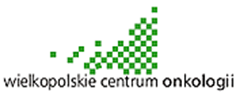 specyfikacja warunkÓw zamówieniazAMAWIAJĄCY:Wielkopolskie Centrum Onkologiiul. Garbary 15, 61-866 PoznańZaprasza do złożenia oferty w postępowaniu o udzielenie zamówienia publicznego prowadzonego w trybie przetargu nieograniczonego na dostawy o wartości zamówienia przekraczającej progi unijne, o jakich stanowi art. 3 ustawy z 11.09.2019 r. - Prawo zamówień publicznych (tj. Dz. U.          z 2023 r. poz. 1605) - dalej Pzp.  Dostawa osłon radiologicznych przed promieniowaniem jonizującym wraz z instalacją oraz adaptacją pomieszczeńPrzedmiotowe postępowanie prowadzone jest przy użyciu środków komunikacji elektronicznej. Składanie ofert następuje za pośrednictwem platformy zakupowej dostępnej pod adresem internetowym: www.platformazakupowa.plNr postępowania: 62/2024Poznań, dnia 29.07.2024I.	NAZWA ORAZ ADRES ZAMAWIAJĄCEGOWielkopolskie Centrum Onkologiiul. Garbary 15, 61-866 Poznańtel.: 61/88 50 500, faks: 61/85 21 948REGON: 000291204, NIP: 778-13-42-057Dział Zamówień Publicznych i Zaopatrzeniatel.: 61/88 50 643 (644), faks: 61/88 50 698Godziny pracy: od poniedziałku do piątku od 7.25 do 15.00Adres strony internetowej prowadzonego postępowania: www.platformazakupowa.pl/pn/wcoNa tej stronie udostępniane będą zmiany i wyjaśnienia treści SWZ oraz inne dokumenty zamówienia bezpośrednio związane z postępowaniem o udzielenie zamówieniaAdres poczty elektronicznej: zaopatrzenie@wco.pl	II.	OCHRONA DANYCH OSOBOWYCHWszelkie informacje dotyczące ochrony danych osobowych zawarte są w następujących załącznikach do SWZ tj.:- załącznik nr 10 do SWZ – klauzula obowiązku informacyjnego – uczestnik postępowania,- załącznik nr 11 do SWZ – klauzula obowiązku informacyjnego – osoba fizyczna, której dane są przetwarzane w związku z realizacją umowy, - załącznik nr 12 do SWZ – umowa powierzenia przetwarzania danych osobowych, - załącznik nr 13 do SWZ – umowa zdalnego dostępu do środowiska informatycznego Wielkopolskiego Centrum Onkologii, - załącznik nr 14 do SWZ – ankieta dla podmiotu przetwarzającego przy zawarciu umowy             z Wielkopolskim Centrum Onkologii. III.	TRYB UDZIELENIA ZAMÓWIENIA1. Niniejsze postępowanie prowadzone jest w trybie przetargu nieograniczonego na podstawie ustawy z dnia 11.09.2019 r. Prawo zamówień publicznych (tj. Dz. U. z 2022 r. poz. 1710 ze zm) zwanej dalej "ustawą Pzp lub Pzp" oraz niniejszej Specyfikacji Warunków Zamówienia, zwaną dalej "SWZ".2.	Szacunkowa wartość zamówienia przekracza kwotę określoną w obwieszczeniu Prezesa Urzędu Zamówień Publicznych wydanym na podstawie art. 3 ust. 2 ustawy Pzp.3.	Zamawiający nie przewiduje zastosowania tzw. procedury odwróconej, o której mowa w art. 139 ust. 1 ustawy Pzp.4.	Zgodnie z art. 257 ustawy Pzp, Zamawiający przewiduje możliwość unieważnienia przedmiotowego postępowania, jeżeli środki publiczne, które Zamawiający zamierzał przeznaczyć na sfinansowanie całości lub części zamówienia, nie zostały mu przyznane – nie dotyczy.5. Zamawiający nie dopuszcza składania ofert częściowych6.  Zamawiający nie dopuszcza możliwości złożenia oferty wariantowej.7.  Zamawiający nie przewiduje możliwości przeprowadzenia aukcji elektronicznej.8.  Zamawiający nie przewiduje możliwości złożenia oferty w postaci katalogów elektronicznych.9.	Zamawiający nie prowadzi postępowania w celu zawarcia umowy ramowej.10. Zamawiający nie zastrzega możliwości ubiegania się o udzielenie zamówienia wyłącznie przez Wykonawców, o których mowa w art. 94 ustawy Pzp.11. Zamawiający określa poniżej wymagania związane z realizacją zamówienia w zakresie zatrudnienia przez Wykonawcę lub Podwykonawcę na podstawie stosunku pracy osób wykonujących wskazane przez Zamawiającego czynności w zakresie realizacji zamówienia, polegające na wykonywaniu pracy w sposób określony w art. 22 § 1 ustawy z dnia 26 czerwca 1974 r. - Kodeks pracy (Dz. U. z 2019 r. poz. 1040, 1043 i 1495) – nie dotyczy.12. Zamawiający nie określa dodatkowych wymagań związanych z zatrudnianiem osób, o których mowa w art. 96 ust. 2 pkt 2 ustawy Pzp.IV.	OPIS PRZEDMIOTU ZAMÓWIENIA1. Przedmiotem zamówienia jest   Dostawa osłon radiologicznych przed promieniowaniem jonizującym wraz z instalacją oraz adaptacją pomieszczeń.2. Wspólny Słownik Zamówień CPV: 35120000-1 Systemy i urządzenia nadzoru i bezpieczeństwa.3. Opis przedmiotu zamówienia (OPZ) – Wymagania graniczne dla systemu modułowych osłon radiologicznych Pracowni Cyklotronu stanowi Załącznik nr 2 do SWZ.4. Program funkcjonalno-użytkowy (PFU) dotyczący prac projektowych i adaptacji pomieszczeń stanowi Załącznik nr 3 do SWZ.5. Miejsce realizacji Wielkopolskie Centrum Onkologii ul. Garbary 15, 61-866 Poznań 6. Wykonawca zobowiązany będzie do złożenia wraz z ofertą wypełnionego Załącznika nr 2 do SWZ – wymagania graniczne. 7. Wymagany okres gwarancji – minimum 24 miesiące, zgodnie z wymaganiami określonymi                      w OPZ stanowiącym załącznik do SWZ.8. Niedołączenie wymaganego załącznika nr 2 do oferty lub niewypełnienie którejkolwiek               z wymaganych pozycji w tym załączniku, spowoduje odrzucenie oferty na podstawie art. 226 ust.1 pkt 5) ustawy Pzp, jako oferty, której treść jest niezgodna z warunkami zamówienia.9. Szczegółowy opis oraz sposób realizacji zamówienia zawarty jest we wzorze umowy, stanowiącym Załącznik nr 6 do SWZ.10. Zamawiający nie przewiduje możliwości udzielania zamówień, o których mowa w art. 214 ust. 1 pkt 8 ustawy Pzp. INFORMACJA O PRZEDMIOTOWYCH ŚRODKACH DOWODOWYCHNie dotyczyWIZJA LOKALNAZamawiający informuje, że nie wymaga odbycia wizji lokalnej lub sprawdzenia dokumentów dotyczących zamówienia, jakie znajdują się w dyspozycji Zamawiającego, a jakie będą udostępniane podmiotom zgłaszającym chęć udziału w postępowaniu. VII.	PODWYKONAWSTWO1. Wykonawca może powierzyć wykonanie części zamówienia podwykonawcy (podwykonawcom). 2.	Zamawiający nie zastrzega obowiązku osobistego wykonania przez Wykonawcę kluczowych części zamówienia. 3.	Zamawiający wymaga, aby w przypadku powierzenia części zamówienia Podwykonawcom, Wykonawca wskazał w ofercie części zamówienia, których wykonanie zamierza powierzyć Podwykonawcom oraz podał (o ile są mu wiadome na tym etapie) nazwy (firmy), dane kontaktowe oraz przedstawicieli tych Podwykonawców.4.	Powierzenie części zamówienia Podwykonawcom nie zwalnia Wykonawcy  z odpowiedzialności za należyte wykonanie zamówienia.VIII.	TERMIN WYKONANIA ZAMÓWIENIATermin realizacji zamówienia:Dostawa osłon do dnia 30.10.2024 r.Zakończenie realizacji zamówienia  do dnia 10.12.2024 r.Szczegółowe zagadnienia dotyczące terminu realizacji umowy uregulowane są we wzorze umowy stanowiącym Załącznik nr 6 do SWZ.PROJEKTOWANE POSTANOWIENIA UMOWY W SPRAWIE ZAMÓWIENIA PUBLICZNEGO, KTÓRE ZOSTANĄ WPROWADZONE DO TREŚCI TEJ UMOWYZ Wykonawcą, którego oferta zostanie wybrana, jako najkorzystniejsza, zostanie zawarta umowa, której istotne postanowienia zawarte są we wzorze umowy, stanowiącym Załącznik nr 6 do SWZ. Zamawiający, zgodnie z art. 454-455 ustawy Pzp, przewiduje możliwość dokonania zmian postanowień zawartej umowy w sprawie zamówienia publicznego, w sposób i na warunkach określonych w projekcie umowy.Zmiana umowy wymaga dla swej ważności, pod rygorem nieważności, zachowania formy pisemnej.PODSTAWY WYKLUCZENIA Z POSTĘPOWANIAZ postępowania o udzielenie zamówienia wyklucza się Wykonawców, w stosunku, do których zachodzi którakolwiek z okoliczności wskazanych w art. 108 ust. 1 ustawy Pzp:         1) będącego osobą fizyczną, którego prawomocnie skazano za przestępstwo:a) udziału w zorganizowanej grupie przestępczej albo związku mającym na celu popełnienie przestępstwa lub przestępstwa skarbowego, o którym mowa w art. 258 Kodeksu karnego,b) handlu ludźmi, o którym mowa w art. 189a Kodeksu karnego,c) o którym mowa w art. 228–230a, art. 250a Kodeksu karnego, w art. 46 - 48 ustawy z dnia 25 czerwca 2010 r. o sporcie (Dz. U. z 2020 r. poz. 1133 oraz z 2021 r. poz. 2054) lub w art. 54 ust.1-4 ustawy z dnia 12 maja 2011 r. o refundacji leków, środków spożywczych specjalnego przeznaczenia żywieniowego oraz wyrobów medycznych (Dz. U. z 2021 r. poz. 523, 1292, 1559 i 2054),d) finansowania przestępstwa o charakterze terrorystycznym, o którym mowa w art. 165a Kodeksu karnego, lub przestępstwo udaremniania lub utrudniania stwierdzenia przestępnego pochodzenia pieniędzy lub ukrywania ich pochodzenia, o którym mowa w art. 299 Kodeksu karnego,e) o charakterze terrorystycznym, o którym mowa w art. 115 § 20 Kodeksu karnego, lub mające na celu popełnienie tego przestępstwa,f) powierzenia wykonywania pracy małoletniemu cudzoziemcowi, o którym mowa w art. 9 ust. 2 ustawy z dnia 15 czerwca 2012 r. o skutkach powierzania wykonywania pracy cudzoziemcom przebywającym wbrew przepisom na terytorium Rzeczypospolitej Polskiej (Dz. U. poz. 769 oraz z 2020 r. poz. 2023),g) przeciwko obrotowi gospodarczemu, o których mowa w art. 296–307 Kodeksu karnego, przestępstwo oszustwa, o którym mowa w art. 286 Kodeksu karnego, przestępstwo przeciwko wiarygodności dokumentów, o których mowa w art. 270–277d Kodeksu karnego, lub przestępstwo skarbowe,h) o którym mowa w art. 9 ust. 1 i 3 lub art. 10 ustawy z dnia 15 czerwca 2012 r.                       o skutkach powierzania wykonywania pracy cudzoziemcom przebywającym wbrew przepisom na terytorium Rzeczypospolitej Polskiej – lub za odpowiedni czyn zabroniony określony w przepisach prawa obcego;2) jeżeli urzędującego członka jego organu zarządzającego lub nadzorczego, wspólnika spółki w spółce jawnej lub partnerskiej albo komplementariusza w spółce komandytowej lub komandytowo-akcyjnej lub prokurenta prawomocnie skazano za przestępstwo, o którym mowa w pkt 1;3)  wobec którego wydano prawomocny wyrok sądu lub ostateczną decyzję administracyjną             o zaleganiu z uiszczeniem podatków, opłat lub składek na ubezpieczenie społeczne lub zdrowotne, chyba że Wykonawca odpowiednio przed upływem terminu do składania wniosków o dopuszczenie do udziału w postępowaniu albo przed upływem terminu składania ofert dokonał płatności należnych podatków, opłat lub składek na ubezpieczenie społeczne lub zdrowotne wraz z odsetkami lub grzywnami lub zawarł wiążące porozumienie w sprawie spłaty tych należności;4)  wobec którego prawomocnie orzeczono zakaz ubiegania się o zamówienia publiczne;5) jeżeli Zamawiający może stwierdzić, na podstawie wiarygodnych przesłanek,                          że Wykonawca zawarł z innymi Wykonawcami porozumienie mające na celu zakłócenie konkurencji, w szczególności jeżeli należąc do tej samej grupy kapitałowej w rozumieniu ustawy z dnia 16 lutego 2007 r. o ochronie konkurencji i konsumentów, złożyli odrębne oferty, oferty częściowe lub wnioski o dopuszczenie do udziału w postępowaniu, chyba że wykażą, że przygotowali te oferty lub wnioski niezależnie od siebie;6) jeżeli, w przypadkach, o których mowa w art. 85 ust. 1 ustawy Pzp, doszło do zakłócenia konkurencji wynikającego z wcześniejszego zaangażowania tego Wykonawcy lub podmiotu, który należy z Wykonawcą do tej samej grupy kapitałowej w rozumieniu ustawy  z dnia 16 lutego 2007 r. o ochronie konkurencji i konsumentów, chyba że spowodowane tym zakłócenie konkurencji może być wyeliminowane w inny sposób niż przez wykluczenie Wykonawcy z udziału w postępowaniu o udzielenie zamówienia.Zamawiający nie przewiduje wykluczenia Wykonawcy na podstawie art. 109 ust.1 ustawy Pzp.Wykluczenie Wykonawcy następuje zgodnie z art. 111 ustawy Pzp. Wykonawca nie podlega wykluczeniu w okolicznościach określonych w art. 108 ust. 1 pkt 1, 2 i 5 ustawy Pzp lub art. 109 ust. 1 pkt 2-5 i 7-10 ustawy Pzp, jeżeli udowodni Zamawiającemu, że spełnił łącznie przesłanki wskazane w art. 110 ust. 2 ustawy Pzp. Zamawiający oceni, czy podjęte przez Wykonawcę czynności, o których mowa w art. 110 ust. 2 ustawy Pzp, są wystarczające do wykazania jego rzetelności, uwzględniając wagę                   i szczególne okoliczności czynu Wykonawcy. Jeżeli podjęte przez Wykonawcę czynności nie są wystarczające do wykazania jego rzetelności, Zamawiający wyklucza Wykonawcę.XI.	WARUNKI UDZIAŁU W POSTĘPOWANIU1. O udzielenie zamówienia mogą ubiegać się Wykonawcy, którzy nie podlegają wykluczeniu, na zasadach określonych w Rozdziale X SWZ, oraz spełniają określone przez Zamawiającego warunki udziału w postępowaniu.2.	O udzielenie zamówienia mogą ubiegać się Wykonawcy, którzy spełniają warunki dotyczące:1)	zdolności do występowania w obrocie gospodarczym:Zamawiający nie stawia warunku w powyższym zakresie.2)	uprawnień do prowadzenia określonej działalności gospodarczej lub zawodowej,        o ile wynika to z odrębnych przepisów:Zamawiający nie stawia warunku w powyższym zakresie.3)	sytuacji ekonomicznej lub finansowej:Zamawiający nie stawia warunku w powyższym zakresie.4)	zdolności technicznej lub zawodowej:Wykonawca spełni warunek, jeżeli wykaże, że w okresie ostatnich 3 lat przed upływem terminu składania ofert, a jeżeli okres prowadzenia działalności jest krótszy - w tym okresie, zrealizował należycie co najmniej jedną dostawę osłon radiologicznych polegającą na dostawie z instalacją i adaptacją pomieszczeń w celu instalacji osłon radiologicznych            w ośrodku służby zdrowia, o wartości netto minimum 1.500.000,00 zł. (jeden milion pięćset tysięcy złotych 00/100).3.	Zamawiający, w stosunku do Wykonawców wspólnie ubiegających się o udzielenie zamówienia, w odniesieniu do warunku dotyczącego zdolności technicznej lub zawodowej, o ile dotyczy, dopuszcza łączne spełnianie warunku przez Wykonawców.4.	Zamawiający, na każdym etapie postępowania, może uznać, że Wykonawca nie posiada wymaganych zdolności, jeżeli posiadanie przez Wykonawcę sprzecznych interesów, w szczególności zaangażowanie zasobów technicznych lub zawodowych Wykonawcy w inne przedsięwzięcia gospodarcze Wykonawcy może mieć negatywny wpływ na realizację zamówienia. XII.	OŚWIADCZENIA I DOKUMENTY, JAKIE ZOBOWIĄZANI SĄ DOSTARCZYĆ WYKONAWCY W CELU WYKAZANIA BRAKU PODSTAW WYKLUCZENIA ORAZ POTWIERDZENIA SPEŁNIANIA WARUNKÓW UDZIAŁU W POSTĘPOWANIU1. Do oferty Wykonawca zobowiązany jest dołączyć aktualne na dzień składania ofert oświadczenie, że nie podlega wykluczeniu oraz spełnia warunki udziału w postępowaniu. Przedmiotowe oświadczenie Wykonawca składa w formie Jednolitego Europejskiego Dokumentu Zamówienia (ESPD), stanowiącego Załącznik nr 2 do Rozporządzenia Wykonawczego Komisji (EU) 2016/7 z dnia 5 stycznia 2016 r. ustanawiającego standardowy formularz jednolitego europejskiego dokumentu zamówienia. Informacje zawarte w ESPD stanowią wstępne potwierdzenie, że Wykonawca nie podlega wykluczeniu oraz spełnia warunki udziału w postępowaniu.2.	Zamawiający informuje, iż instrukcję wypełnienia ESPD oraz edytowalną wersję formularza ESPD można znaleźć pod adresem: https://www.uzp.gov.pl/baza-wiedzy/prawo-zamowien-publicznych-regulacje/prawo-krajowe/jednolity-europejski-dokument-zamowienia. Zamawiający zaleca wypełnienie ESPD za pomocą serwisu dostępnego pod adresem: https://espd.uzp.gov.pl/. W tym celu przygotowany przez Zamawiającego Jednolity Europejski Dokument Zamówienia (ESPD) w formacie *.xml, stanowiący Załącznik nr 5 do SWZ, należy zaimportować do wyżej wymienionego serwisu oraz postępując zgodnie z zamieszczoną tam instrukcją wypełnić wzór elektronicznego formularza ESPD, z zastrzeżeniem poniższych uwag:1)	w Części II Sekcji D ESPD (Informacje dotyczące Podwykonawców, na których zdolności Wykonawca nie polega) Wykonawca oświadcza czy zamierza zlecić osobom trzecim podwykonawstwo jakiejkolwiek części zamówienia (w przypadku twierdzącej odpowiedzi podaje ponadto, o ile jest to wiadome, wykaz proponowanych Podwykonawców), natomiast Wykonawca nie jest zobowiązany do przedstawienia w odniesieniu do tych Podwykonawców odrębnych ESPD, zawierających informacje wymagane w Części II Sekcja A i B oraz w Części III;2)	w Części IV Zamawiający żąda jedynie ogólnego oświadczenia dotyczącego wszystkich kryteriów kwalifikacji (sekcja α), bez wypełniania poszczególnych Sekcji A, B, C i D;3)	Część V (Ograniczenie liczby kwalifikujących się kandydatów) należy pozostawić niewypełnioną.3.	Zamawiający, przed wyborem najkorzystniejszej oferty, wzywa Wykonawcę, którego oferta została najwyżej oceniona, do złożenia w wyznaczonym terminie, nie krótszym niż 10 dni, aktualnych na dzień złożenia podmiotowych środków dowodowych:1) Oświadczenie Wykonawcy w zakresie art. 108 ust. 1 pkt 5 ustawy Pzp, o braku przynależności do tej samej grupy kapitałowej, w rozumieniu ustawy z dnia 16.02.2007 r. o ochronie konkurencji i konsumentów (Dz. U. z 2020 r. poz. 1076 i 1086), z innym Wykonawcą, który złożył odrębną ofertę, ofertę częściową lub wniosek o dopuszczenie do udziału w postępowaniu, albo oświadczenia o przynależności do tej samej grupy kapitałowej wraz z dokumentami lub informacjami potwierdzającymi przygotowanie oferty, oferty częściowej lub wniosku o dopuszczenie do udziału w postępowaniu niezależnie od innego Wykonawcy należącego do tej samej grupy kapitałowej – wzór oświadczenia stanowi Załącznik nr 7 do SWZ;2)  Oświadczenie Wykonawcy o aktualności informacji zawartych w oświadczeniu, o którym mowa w art. 125 ust. 1 ustawy Pzp w zakresie odnoszącym się do podstaw wykluczenia wskazanych w art. 108 ust. 1 pkt 3-6 ustawy Pzp - wzór oświadczenia stanowi Załącznik nr 8 do SWZ. 3)  Informacja z Krajowego Rejestru Karnego w zakresie dotyczącym podstaw wykluczenia wskazanych w art. 108 ust. 1 pkt 1, 2 i 4 ustawy Pzp sporządzona nie wcześniej niż 6 miesięcy przed jej złożeniem.4)   wykaz dostaw wykonanych, a w przypadku świadczeń powtarzających się lub ciągłych również wykonywanych, w okresie ostatnich 3 lat, a jeżeli okres prowadzenia działalności jest krótszy – w tym okresie, potwierdzających spełnienie warunków określonych                   w rozdziale XI  ust  2 pkt 4)  wraz z podaniem ich wartości, przedmiotu, dat wykonania                   i podmiotów, na rzecz których dostawy te zostały wykonane lub są wykonywane, oraz załączeniem dowodów określających, czy te dostawy zostały wykonane lub są wykonywane należycie, przy czym dowodami, o których mowa są referencje bądź inne dokumenty sporządzone przez podmiot, na rzecz którego dostawy zostały wykonane,              a  przypadku świadczeń powtarzających się lub ciągłych są wykonywane, a jeżeli wykonawca z przyczyn niezależnych od niego nie jest w stanie uzyskać tych dokumentów – oświadczenie wykonawcy. W przypadku świadczeń powtarzających się lub ciągłych nadal wykonywanych referencje bądź inne dokumenty potwierdzające ich należyte wykonywanie powinny być wystawione w okresie ostatnich 3 miesięcy – wzór wykazu stanowi Załącznik nr 9 do SWZ;4.	Jeżeli Wykonawca ma siedzibę lub miejsce zamieszkania poza granicami Rzeczypospolitej Polskiej:1) zamiast dokumentów, o których mowa w ust. 3 pkt 3 składa informację z odpowiedniego rejestru, takiego jak rejestr sądowy, albo, w przypadku braku takiego rejestru, inny równoważny dokument wydany przez właściwy organ sądowy lub administracyjny kraju,         w którym Wykonawca ma siedzibę lub miejsce zamieszkania lub miejsce zamieszkania ma osoba, której dotyczy informacja albo dokument - wystawione nie wcześniej niż 6 miesięcy przed jego złożeniem.5.	Jeżeli w kraju, w którym Wykonawca ma siedzibę lub miejsce zamieszkania lub miejsce zamieszkania ma osoba, której dotyczy informacja albo dokument, nie wydaje się dokumentów, o których mowa w ust. 4 lub gdy dokumenty te nie odnoszą się do wszystkich przypadków wskazanych w SWZ, zastępuje się je odpowiednio w całości lub w części dokumentem zawierającym odpowiednio oświadczenie Wykonawcy, ze wskazaniem osoby albo osób uprawnionych do jego reprezentacji, lub oświadczenie osoby, której dokument miał dotyczyć, złożone pod przysięgą, lub, jeżeli w kraju, w którym Wykonawca ma siedzibę lub miejsce zamieszkania lub miejsce zamieszkania ma osoba, której dotyczy informacja albo dokument nie ma przepisów o oświadczeniu pod przysięgą, złożone przed organem sądowym lub administracyjnym, notariuszem, organem samorządu zawodowego lub gospodarczego, właściwym ze względu na siedzibę lub miejsce zamieszkania Wykonawcy lub miejsce zamieszkania osoby, której dotyczy informacja albo dokument. Wymagania dotyczące terminu wystawienia dokumentów lub oświadczeń są analogiczne jak w ust. 4.6.	Zamawiający nie wzywa do złożenia podmiotowych środków dowodowych, jeżeli może je uzyskać za pomocą bezpłatnych i ogólnodostępnych baz danych, w szczególności rejestrów publicznych w rozumieniu ustawy z dnia 17.02.2005 r. o informatyzacji działalności podmiotów realizujących zadania publiczne, o ile Wykonawca wskazał w jednolitym dokumencie dane umożliwiające dostęp do tych środków, a także wówczas, gdy podmiotowym środkiem dowodowym jest oświadczenie, którego treść odpowiada zakresowi oświadczenia, o którym mowa w art. 125 ust. 1 ustawy Pzp. Wykonawca nie jest zobowiązany do złożenia podmiotowych środków dowodowych, które Zamawiający posiada, jeżeli Wykonawca wskaże te środki oraz potwierdzi ich prawidłowość i aktualność.7.	W zakresie nieuregulowanym ustawą Pzp lub niniejszą SWZ do oświadczeń i dokumentów składanych przez Wykonawcę w postępowaniu, zastosowanie mają przepisy rozporządzenia Ministra Rozwoju, Pracy i Technologii z dnia 23 grudnia 2020 r. w sprawie podmiotowych środków dowodowych oraz innych dokumentów lub oświadczeń, jakich może żądać Zamawiający od Wykonawcy (Dz. U. z 2020 r. poz. 2415; zwanym dalej "r.p.ś.d.") oraz przepisy rozporządzenia Prezesa Rady Ministrów z dnia 30 grudnia 2020 r. w sprawie sposobu sporządzania i przekazywania informacji oraz wymagań technicznych dla dokumentów elektronicznych oraz środków komunikacji elektronicznej w postępowaniu o udzielenie zamówienia publicznego lub konkursie  (Dz.U. z 2020 r. poz. 2452 zwanym dalej "r.d.e.").XIII.	POLEGANIE NA ZASOBACH INNYCH PODMIOTÓW Wykonawca może w celu potwierdzenia spełniania warunków udziału w polegać na zdolnościach technicznych lub zawodowych podmiotów udostępniających zasoby, niezależnie od charakteru prawnego łączących go z nimi stosunków prawnych.W odniesieniu do warunków dotyczących doświadczenia, Wykonawcy mogą polegać na zdolnościach podmiotów udostępniających zasoby, jeśli podmioty te wykonają świadczenie do realizacji którego te zdolności są wymagane.Wykonawca, który polega na zdolnościach lub sytuacji podmiotów udostępniających zasoby, składa, wraz z ofertą, zobowiązanie podmiotu udostępniającego zasoby do oddania mu do dyspozycji niezbędnych zasobów na potrzeby realizacji danego zamówienia lub inny podmiotowy środek dowodowy potwierdzający, że Wykonawca realizując zamówienie, będzie dysponował niezbędnymi zasobami tych podmiotów. Wzór oświadczenia stanowi Załącznik nr 15 do SWZ.Zamawiający ocenia, czy udostępniane Wykonawcy przez podmioty udostępniające zasoby zdolności techniczne lub zawodowe, pozwalają na wykazanie przez Wykonawcę spełniania warunków udziału w postępowaniu, a także bada, czy nie zachodzą wobec tego podmiotu podstawy wykluczenia, które zostały przewidziane względem Wykonawcy.Jeżeli zdolności techniczne lub zawodowe podmiotu udostępniającego zasoby nie potwierdzają spełniania przez Wykonawcę warunków udziału w postępowaniu lub zachodzą wobec tego podmiotu podstawy wykluczenia, zamawiający żąda, aby Wykonawca w terminie określonym przez Zamawiającego zastąpił ten podmiot innym podmiotem lub podmiotami albo wykazał, że samodzielnie spełnia warunki udziału w postępowaniu.UWAGA: Wykonawca nie może, po upływie terminu składania ofert, powoływać się na zdolności lub sytuację podmiotów udostępniających zasoby, jeżeli na etapie składania ofert nie polegał on w danym zakresie na zdolnościach lub sytuacji podmiotów udostępniających zasoby.Wykonawca, w przypadku polegania na zdolnościach lub sytuacji podmiotów udostępniających zasoby, przedstawia, wraz z oświadczeniem, o którym mowa w Rozdziale XII ust. 1 SWZ, także oświadczenie podmiotu udostępniającego zasoby, potwierdzające brak podstaw wykluczenia tego podmiotu oraz odpowiednio spełnianie warunków udziału                  w postępowaniu, w zakresie, w jakim Wykonawca powołuje się na jego zasoby, zgodnie z katalogiem dokumentów określonych w Rozdziale XII SWZ.XIV.	INFORMACJA DLA WYKONAWCÓW WSPÓLNIE UBIEGAJĄCYCH SIĘ O UDZIELENIE ZAMÓWIENIA (SPÓŁKI CYWILNE/ KONSORCJA)1. Wykonawcy mogą wspólnie ubiegać się o udzielenie zamówienia. W takim przypadku Wykonawcy ustanawiają pełnomocnika do reprezentowania ich w postępowaniu albo do reprezentowania i zawarcia umowy w sprawie zamówienia publicznego. Pełnomocnictwo winno być załączone do oferty w postaci elektronicznej.2.	W przypadku Wykonawców wspólnie ubiegających się o udzielenie zamówienia, Jednolity Europejski Dokument Zamówienia (ESPD) składa każdy z Wykonawców wspólnie ubiegających się o zamówienie. Oświadczenie to wstępnie potwierdza spełnianie warunków udziału w postępowaniu oraz brak podstaw do wykluczenia w zakresie, w którym każdy z Wykonawców wykazuje spełnianie warunków udziału w postępowaniu oraz brak podstaw do wykluczenia.3.	Oświadczenia i dokumenty potwierdzające brak podstaw do wykluczenia z postępowania, w tym oświadczenie dotyczące przynależności lub braku przynależności do tej samej grupy kapitałowej, składa każdy z Wykonawców wspólnie ubiegających się o zamówienie.XV. INFORMACJA O ŚRODKACH KOMUNIKACJI ELEKTRONICZNEJ, PRZY UŻYCIU, KTÓRYCH ZAMAWIAJĄCY BĘDZIE KOMUNIKOWAŁ SIĘ Z WYKONAWCĄ ORAZ INFORMACJE O WYMAGANIACH TECHNICZNYCH I ORGANIZACYJNYCH SPORZĄDZANIA, WYSYŁANIA I ODBIERANIA KOMUNIKACJI ELEKTRONICZNEJ.Postępowanie prowadzone jest w języku polskim w formie elektronicznej za pośrednictwem platformy zakupowej pod adresem www.platformazakupowa.pl/pn/wco lub w przypadku wystąpienia problemów technicznych poprzez pocztę elektroniczną (zaopatrzenie@wco.pl). W celu skrócenia czasu udzielenia odpowiedzi na pytania, komunikacja między Zamawiającym a Wykonawcami, w zakresie:- przesyłania Zamawiającemu pytań do treści SWZ;- przesyłania odpowiedzi na wezwanie Zamawiającego do złożenia podmiotowych środków dowodowych;- przesyłania odpowiedzi na wezwanie Zamawiającego do złożenia/poprawienia/uzupełnienia oświadczenia, o którym mowa w art. 125 ust. 1 ustawy Pzp, podmiotowych środków dowodowych, innych dokumentów lub oświadczeń składanych w postępowaniu;- przesyłania odpowiedzi na wezwanie Zamawiającego do złożenia wyjaśnień dotyczących treści oświadczenia, o którym mowa w art. 125 ust. 1 ustawy Pzp lub złożonych podmiotowych środków dowodowych lub innych dokumentów lub oświadczeń składanych w postępowaniu;- przesyłania odpowiedzi na wezwanie Zamawiającego do złożenia wyjaśnień dot. treści przedmiotowych środków dowodowych;- przesłania odpowiedzi na inne wezwania Zamawiającego wynikające z ustawy - Prawo zamówień publicznych;- przesyłania wniosków, informacji, oświadczeń Wykonawcy;- przesyłania odwołania/inne   odbywa się za pośrednictwem platformazakupowa.pl i formularza „Wyślij wiadomość do Zamawiającego”.      Za datę przekazania (wpływu) oświadczeń, wniosków, zawiadomień oraz informacji przyjmuje się datę ich przesłania za pośrednictwem platformazakupowa.pl poprzez kliknięcie przycisku  „Wyślij wiadomość do Zamawiającego”, po których pojawi się komunikat, że wiadomość została wysłana do Zamawiającego.Zamawiający będzie przekazywał Wykonawcom informacje w formie elektronicznej za pośrednictwem platformazakupowa.pl. Informacje dotyczące odpowiedzi na pytania, zmiany specyfikacji, zmiany terminu składania i otwarcia ofert Zamawiający będzie zamieszczał na platformie w sekcji “Komunikaty”. Korespondencja, której zgodnie z obowiązującymi przepisami adresatem jest konkretny Wykonawca, będzie przekazywana w formie elektronicznej za pośrednictwem platformazakupowa.pl do konkretnego Wykonawcy.Wykonawca, jako podmiot profesjonalny ma obowiązek sprawdzania komunikatów i wiadomości bezpośrednio na platformazakupowa.pl przesłanych przez Zamawiającego, gdyż system powiadomień może ulec awarii lub powiadomienie może trafić do folderu SPAM.Zamawiający, zgodnie z Rozporządzeniem Prezesa Rady Ministrów z dnia 30 grudnia 2020 r. w sprawie sposobu sporządzania i przekazywania informacji oraz wymagań technicznych dla dokumentów elektronicznych oraz środków komunikacji elektronicznej w postępowaniu o udzielenie zamówienia publicznego lub konkursie (Dz. U. z 2020 r. poz. 2452), określa niezbędne wymagania sprzętowo - aplikacyjne umożliwiające pracę na platformazakupowa.pl  tj.:stały dostęp do sieci Internet o gwarantowanej przepustowości nie mniejszej niż 512 kb/s,komputer klasy PC lub MAC o następującej konfiguracji: pamięć min. 2 GB Ram, procesor Intel IV 2 GHZ lub jego nowsza wersja, jeden z systemów operacyjnych - MS Windows 7, Mac Os x 10 4, Linux, lub ich nowsze wersje,zainstalowana dowolna, inna przeglądarka internetowa niż Internet Explorer,włączona obsługa JavaScript,zainstalowany program Adobe Acrobat Reader lub inny obsługujący format plików.pdf,szyfrowanie na platformazakupowa.pl odbywa się za pomocą protokołu TLS 1.3.oznaczenie czasu odbioru danych przez platformę zakupową stanowi datę oraz dokładny czas (hh:mm:ss) generowany wg. czasu lokalnego serwera synchronizowanego z zegarem Głównego Urzędu Miar.Wykonawca, przystępując do niniejszego postępowania o udzielenie zamówienia publicznego:akceptuje warunki korzystania z platformazakupowa.pl określone w Regulaminie zamieszczonym na stronie internetowej pod linkiem  w zakładce „Regulamin" oraz uznaje go za wiążący,zapoznał i stosuje się do Instrukcji składania ofert/wniosków dostępnej pod linkiem. Zamawiający nie ponosi odpowiedzialności za złożenie oferty w sposób niezgodny            z Instrukcją korzystania z platformazakupowa.pl, w szczególności za sytuację, gdy Zamawiający zapozna się z treścią oferty przed upływem terminu składania ofert (np. złożenie oferty w zakładce „Wyślij wiadomość do Zamawiającego”). Taka oferta zostanie uznana przez Zamawiającego za ofertę handlową i nie będzie brana pod uwagę w przedmiotowym postępowaniu, ponieważ nie został spełniony obowiązek narzucony w art. 221 ustawy Pzp.Zamawiający informuje, że instrukcje korzystania z platformazakupowa.pl dotyczące w szczególności logowania, składania wniosków o wyjaśnienie treści SWZ, składania ofert oraz innych czynności podejmowanych w niniejszym postępowaniu przy użyciu platformazakupowa.pl znajdują się w zakładce „Instrukcje dla Wykonawców" na stronie internetowej pod adresem: https://platformazakupowa.pl/strona/45-instrukcje.Formaty plików wykorzystywanych przez Wykonawców powinny być zgodne                             z “OBWIESZCZENIEM PREZESA RADY MINISTRÓW z dnia 9 listopada 2017 r. w sprawie ogłoszenia jednolitego tekstu rozporządzenia Rady Ministrów w sprawie Krajowych Ram Interoperacyjności, minimalnych wymagań dla rejestrów publicznych i wymiany informacji                 w postaci elektronicznej oraz minimalnych wymagań dla systemów teleinformatycznych”.Zamawiający rekomenduje wykorzystanie formatów: .pdf .doc .xls .jpg (.jpeg)                    ze szczególnym wskazaniem na .pdfW celu ewentualnej kompresji danych Zamawiający rekomenduje wykorzystanie jednego            z formatów:.zip .7ZWśród formatów powszechnych a NIE występujących w rozporządzeniu występują:.rar .gif .bmp .numbers .pages. Dokumenty złożone w takich plikach zostaną uznane za złożone nieskutecznie.Zamawiający zwraca uwagę na ograniczenia wielkości plików podpisywanych profilem zaufanym, który wynosi max 10MB, oraz na ograniczenie wielkości plików podpisywanych w aplikacji eDoApp służącej do składania podpisu osobistego, który wynosi max 5MB.Ze względu na niskie ryzyko naruszenia integralności pliku oraz łatwiejszą weryfikację podpisu, Zamawiający zaleca, w miarę możliwości, przekonwertowanie plików składających się na ofertę na format.pdf i opatrzenie ich podpisem kwalifikowanym PAdES. Pliki w innych formatach niż PDF zaleca się opatrzyć zewnętrznym podpisem XAdES. Wykonawca powinien pamiętać, aby plik z podpisem przekazywać łącznie z dokumentem podpisywanym.Zamawiający zaleca, aby w przypadku podpisywania pliku przez kilka osób, stosować podpisy tego samego rodzaju. Podpisywanie różnymi rodzajami podpisów np. osobistym i kwalifikowanym może doprowadzić do problemów w weryfikacji plików. Zamawiający zaleca, aby Wykonawca z odpowiednim wyprzedzeniem przetestował możliwość prawidłowego wykorzystania wybranej metody podpisania plików oferty.Zaleca się, aby komunikacja z Wykonawcami odbywała się tylko na Platformie za pośrednictwem formularza “Wyślij wiadomość do Zamawiającego”, nie za pośrednictwem adresu email.Osobą składającą ofertę powinna być osoba kontaktowa podawana w dokumentacji.Ofertę należy przygotować z należytą starannością dla podmiotu ubiegającego się      o udzielenie zamówienia publicznego i zachowaniem odpowiedniego odstępu czasu do zakończenia przyjmowania ofert/wniosków. Sugerujemy złożenie oferty na 24 godziny przed terminem składania ofert/wniosków.Podczas podpisywania plików zaleca się stosowanie algorytmu skrótu SHA2 zamiast SHA1.  Jeśli Wykonawca pakuje dokumenty np. w plik ZIP zalecamy wcześniejsze podpisanie każdego ze skompresowanych plików. Zamawiający rekomenduje wykorzystanie podpisu z kwalifikowanym znacznikiem czasu.Zamawiający zaleca, aby nie wprowadzać jakichkolwiek zmian w plikach po podpisaniu ich podpisem kwalifikowanym. Może to skutkować naruszeniem integralności plików, co równoważne będzie z koniecznością odrzucenia oferty w postępowaniu.W korespondencji kierowanej do Zamawiającego, Wykonawca powinien posługiwać się numerem postępowania.Wykonawca może zwrócić się do Zamawiającego z wnioskiem o wyjaśnienie treści SWZ.INFORMACJE O SPOSOBIE KOMUNIKOWANIA SIĘ ZAMAWIAJĄCEGO                        Z WYKONAWCAMI W INNY SPOSÓB NIŻ PRZY UŻYCIU ŚRODKÓW KOMUNIKACJI ELEKTRONICZNEJ, W PRZYPADKU ZAISTNIENIA JEDNEJ Z SYTUACJI OKREŚLONYCH W ART. 65 UST.1, ART. 66 I ART. 69Zamawiający nie przewiduje innego sposobu komunikacji niż opisany w rozdziale XV.WSKAZANIE OSÓB UPRAWNIONYCH DO KOMUNIKOWANIA SIĘ Z WYKONAWCAMI   Sprawy merytoryczne: Bartosz Pawałowski, tel. 61 8850 552; mail bartosz.pawalowski@wco.plSprawy proceduralne – Dział zamówień publicznych i zaopatrzenia – Sylwia Krzywiak, Katarzyna Witkowska, Tatiana Malinowska, tel. 61/88 50 643, ….644, …911, fax 61/88 50 698, adres e-mail: zaopatrzenie@wco.pl  TERMIN ZWIĄZANIA OFERTĄWykonawca będzie związany ofertą przez okres 90 dni, tj. do dnia 02.12.2024 r.                  Bieg terminu związania ofertą rozpoczyna się wraz z upływem terminu składania ofert.W przypadku, gdy wybór najkorzystniejszej oferty nie nastąpi przed upływem terminu związania ofertą wskazanego w ust. 1, Zamawiający przed upływem terminu związania ofertą zwraca się jednokrotnie do Wykonawców o wyrażenie zgody na przedłużenie tego terminu     o wskazywany przez niego okres, nie dłuższy niż 60 dni. Przedłużenie terminu związania ofertą wymaga złożenia przez Wykonawcę pisemnego oświadczenia o wyrażeniu zgody na przedłużenie terminu związania ofertą.W przypadku, gdy Zamawiający żąda wniesienia wadium, przedłużenie terminu związania ofertą, o którym mowa w ust. 2, następuje wraz z przedłużeniem okresu ważności wadium albo, jeżeli nie jest to możliwe, z wniesieniem nowego wadium na przedłużony okres związania ofertą.Odmowa wyrażenia zgody na przedłużenie terminu związania ofertą nie powoduje utraty wadium.XIX.	OPIS SPOSOBU PRZYGOTOWANIA OFERT ORAZ WYMAGANIA FORMALNE DOTYCZĄCE SKŁADANYCH OŚWIADCZEŃ I DOKUMENTÓW1.  Wykonawca może złożyć tylko jedną ofertę.2.	Treść oferty musi odpowiadać treści SWZ.3.	Na zawartość oferty składa się:wypełniony Formularz ofertowy stanowiący Załącznik nr 1 do SWZ,wypełniony i zatwierdzony przez Wykonawcę Opis przedmiotu zamówienia – Wymagania graniczne dla systemu modułowych osłon radiologicznych Pracowni Cyklotronu (OPZ) stanowiący Załącznik nr 2 do SWZ,Formularz Cenowy stanowiący Załącznik nr 4 do SWZoświadczenie podmiotu udostępniającego zasoby (o ile dotyczy), zgodnie ze wzorem stanowiącym Załącznik nr 15 do SWZ.4. Do oferty należy dołączyć:oświadczenie w formie Jednolitego Europejskiego Dokumentu Zamówienia (ESPD),                o którym mowa w Rozdziale XII ust. 1 SWZ;stosowne pełnomocnictwo osób podpisujących ofertę, (jeżeli dotyczy),5. Do oferty zaleca się dołączyć:a. odpis właściwego rejestru lub z centralnej ewidencji informacji o działalności gospodarczej, jeżeli odrębne przepisy wymagają wpisu do rejestru lub ewidencji lub inny dokument, w celu potwierdzenia umocowania osoby/osób podpisujących ofertę, pełnomocnictwa i pozostałe dokumenty złożone wraz z ofertą6.	Ofertę, w tym Jednolity Europejski Dokument Zamówienia (ESPD), sporządza się, pod rygorem nieważności, w formie elektronicznej (podpisanej kwalifikowanym podpisem elektronicznym).7. W przypadku, gdy oferta nie została podpisana przez osobę uprawnioną do reprezentacji Wykonawcy określoną w odpowiednim rejestrze lub innym dokumencie właściwym dla danej formy organizacyjnej Wykonawcy, do oferty należy dołączyć oryginał pełnomocnictwa, opatrzony kwalifikowanym podpisem elektronicznym lub elektroniczną kopię poświadczoną kwalifikowanym podpisem elektronicznym przez notariusza.8.	Oferta, wniosek oraz przedmiotowe środki dowodowe, (jeżeli były wymagane) składane elektronicznie muszą zostać podpisane elektronicznym kwalifikowanym podpisem.                 W procesie składania oferty, wniosku w tym przedmiotowych środków dowodowych na platformie, kwalifikowany podpis elektroniczny Wykonawca składa bezpośrednio na dokumencie, który następnie przesyła do systemu.9. Poświadczenia za zgodność z oryginałem dokonuje odpowiednio Wykonawca, podmiot, na którego zdolnościach lub sytuacji polega Wykonawca, Wykonawcy wspólnie ubiegający się                o udzielenie zamówienia publicznego albo podwykonawca, w zakresie dokumentów, które każdego z nich dotyczą. Poprzez oryginał należy rozumieć dokument podpisany kwalifikowanym podpisem elektronicznym przez osobę/osoby upoważnioną/upoważnione. Poświadczenie za zgodność z oryginałem następuje w formie elektronicznej podpisane kwalifikowanym podpisem elektronicznym przez osobę/osoby upoważnioną /upoważnione. Oferta powinna być:sporządzona na podstawie załączników niniejszej SWZ w języku polskim,złożona przy użyciu środków komunikacji elektronicznej tzn. za pośrednictwem platformazakupowa.pl,podpisana kwalifikowanym podpisem elektronicznym przez osobę/osoby upoważnioną/upoważnionePodpisy kwalifikowane wykorzystywane przez Wykonawców do podpisywania wszelkich plików muszą spełniać “Rozporządzenie Parlamentu Europejskiego i Rady w sprawie identyfikacji elektronicznej i usług zaufania w odniesieniu do transakcji elektronicznych na rynku wewnętrznym (eIDAS) (UE) nr 910/2014 - od 1 lipca 2016 roku”.W przypadku wykorzystania formatu podpisu XAdES zewnętrzny. Zamawiający wymaga dołączenia odpowiedniej ilości plików tj. podpisywanych plików z danymi oraz plików podpisu w formacie XAdES.Zgodnie z art. 18 ust. 3 ustawy Pzp, nie ujawnia się informacji stanowiących tajemnicę przedsiębiorstwa, w rozumieniu przepisów o zwalczaniu nieuczciwej konkurencji. Jeżeli Wykonawca, nie później niż w terminie składania ofert, w sposób niebudzący wątpliwości zastrzegł, że nie mogą być one udostępniane oraz wykazał, załączając stosowne wyjaśnienia, iż zastrzeżone informacje stanowią tajemnicę przedsiębiorstwa. Na platformie w formularzu składania oferty znajduje się miejsce wyznaczone do dołączenia części oferty stanowiącej tajemnicę przedsiębiorstwa.Wykonawca, za pośrednictwem platformazakupowa.pl może przed upływem terminu do składania ofert wycofać ofertę. Sposób dokonywania wycofania oferty zamieszczono                      w instrukcji na stronie internetowej pod adresem: https://platformazakupowa.pl/strona/45-instrukcjeDokumenty i oświadczenia składane przez Wykonawcę powinny być w języku polskim, chyba, że w SWZ dopuszczono inaczej. W przypadku  załączenia dokumentów sporządzonych             w innym języku niż dopuszczony, Wykonawca zobowiązany jest załączyć tłumaczenie na język polski.Zgodnie z definicją dokumentu elektronicznego z art. 3 ustęp 2 Ustawy o informatyzacji działalności podmiotów realizujących zadania publiczne, opatrzenie pliku zawierającego skompresowane dane kwalifikowanym podpisem elektronicznym jest jednoznaczne                     z podpisaniem oryginału dokumentu, z wyjątkiem kopii poświadczonych odpowiednio przez innego Wykonawcę ubiegającego się wspólnie z nim o udzielenie zamówienia, przez podmiot, na którego zdolnościach lub sytuacji polega Wykonawca, albo przez podwykonawcę.Maksymalny rozmiar jednego pliku przesyłanego za pośrednictwem dedykowanych formularzy do: złożenia, zmiany, wycofania oferty wynosi 150 MB natomiast przy komunikacji wielkość pliku to maksymalnie 500 MB.Wszystkie koszty związane z uczestnictwem w postępowaniu, w szczególności                            z przygotowaniem i złożeniem ofert ponosi Wykonawca składający ofertę. Zamawiający nie przewiduje zwrotu kosztów udziału w postępowaniu.SPOSÓB ORAZ TERMIN SKŁADANIA I OTWARCIA OFERTOfertę wraz z wymaganymi dokumentami należy złożyć poprzez www.platformazakupowa.pl pod adresem www.platformazakupowa.pl/pn/wco do dnia 04.09.2024 r. do godz. 09.00Po wypełnieniu Formularza składania oferty lub wniosku i dołączenia  wszystkich wymaganych załączników należy kliknąć przycisk „Przejdź do podsumowania”.Oferta lub wniosek składana elektronicznie musi zostać podpisana elektronicznym podpisem kwalifikowanym. W procesie składania oferty za pośrednictwem platformazakupowa.pl, Wykonawca powinien złożyć podpis bezpośrednio na dokumentach przesłanych za pośrednictwem platformazakupowa.pl.Za datę złożenia oferty przyjmuje się datę jej przekazania w systemie (platformie) w drugim kroku składania oferty poprzez kliknięcie przycisku “Złóż ofertę” i wyświetlenie się komunikatu, że oferta została zaszyfrowana i złożona.Wykonawca po upływie terminu składania ofert nie może wycofać złożonej oferty.Najpóźniej przed otwarciem ofert, Zamawiający udostępni na stronie internetowej prowadzonego postępowania (www.platformazakupowa.pl) informację o kwocie, jaką zamierza przeznaczyć na sfinansowanie zamówienia.Otwarcie ofert nastąpi w dniu 04.09.2024 r. o godz. 10.00Otwarcie ofert nastąpi przy użyciu systemu teleinformatycznego - Platformy. W przypadku awarii tego systemu, która spowoduje brak możliwości otwarcia ofert w terminie określonym przez Zamawiającego, otwarcie ofert nastąpi niezwłocznie po usunięciu awarii.Niezwłocznie po otwarciu ofert, Zamawiający udostępni na stronie internetowej prowadzonego postępowania informacje o: 1)	nazwach albo imionach i nazwiskach oraz siedzibach lub miejscach prowadzonej działalności gospodarczej albo miejscach zamieszkania Wykonawców, których oferty zostały otwarte; 2)	cenach lub kosztach zawartych w ofertach.XXI.	OPIS SPOSOBU OBLICZENIA CENY OFERTY1. Wykonawca podaje cenę ofertową brutto na Formularzu Ofertowym, stanowiącym Załącznik nr 1 do SWZ, obliczoną na podstawie oferowanego przedmiotu zamówienia.2.	Cena ofertowa brutto musi uwzględniać wszystkie koszty związane z realizacją przedmiotu zamówienia zgodnie z opisem przedmiotu zamówienia oraz postanowieniami umowy określonymi w niniejszej SWZ. Cena musi obejmować w szczególności koszty wytworzenia przedmiotu zamówienia, zapakowania, ubezpieczenia i dostarczenia do siedziby Zamawiającego. 3.	Cena oferty powinna być wyrażona w złotych polskich (PLN) z dokładnością do dwóch miejsc po przecinku.4.	Zamawiający nie przewiduje rozliczeń w walucie obcej.5.	Wyliczona cena oferty brutto będzie służyć do porównania złożonych ofert. 6.	Jeżeli w postępowaniu złożona będzie oferta, której wybór prowadziłby do powstania u Zamawiającego obowiązku podatkowego zgodnie z przepisami o podatku od towarów i usług, Zamawiający w celu oceny takiej oferty doliczy do przedstawionej w niej ceny podatek od towarów i usług, który miałby obowiązek rozliczyć zgodnie z tymi przepisami. W takim przypadku Wykonawca, składając ofertę, jest zobligowany poinformować Zamawiającego, że wybór jego oferty będzie prowadzić do powstania u Zamawiającego obowiązku podatkowego, wskazując nazwę (rodzaj) towaru lub usługi, których dostawa lub świadczenie będzie prowadzić do jego powstania, oraz wskazując ich wartość bez kwoty podatku.  XXII.	WYMAGANIA DOTYCZĄCE WADIUM Zamawiający nie wymaga zabezpieczenia oferty wadium.XXIII.	 OPIS KRYTERIÓW, KTÓRYMI ZAMAWIAJĄCY BĘDZIE SIĘ KIEROWAŁ PRZY WYBORZE OFERTY, WRAZ Z PODANIEM WAG TYCH KRYTERIÓW I SPOSOBU OCENY OFERT1.  Przy wyborze najkorzystniejszej oferty Zamawiający będzie się kierował następującymi kryteriami oceny ofert :Cena         			           60 %Ocena jakości – parametry techniczne  30%Okres gwarancji 			           10%2.  Zasady oceny ofert w poszczególnych kryteriach:Cena (C) 60% obliczone będzie wg poniższego opisu         Cena najniższa brutto*C = ------------------------------------  x waga x 100         Cena oferty ocenianej brutto* spośród wszystkich złożonych ofert niepodlegających odrzuceniuPodstawą przyznania punktów w kryterium „cena” będzie cena ofertowa brutto podana przez Wykonawcę w Formularzu Ofertowym.Cena ofertowa brutto musi uwzględniać wszelkie koszty, jakie Wykonawca poniesie w związku z realizacją przedmiotu zamówienia.Kryterium: Jakość (J) 30%  obliczone będzie wg poniższego opisu W kryterium „jakość” - oceniane będą parametry określone w SWZ na podstawie złożonych            w ofertach informacji zawartych w OPZ.Oferta najkorzystniejsza może uzyskać maksymalną ilość punktów jak podano w kryterium. Pozostałe oferty otrzymają odpowiednio mniej w zależności od ilości punktów przyznanych ofercie.Kryterium: Okres gwarancji (G) 10%  obliczone będzie wg poniższego opisu:        Okres gwarancji w ofercie badanej  - [min] 24 miesięcy  [okres minimalny]G = ---------------------------------------------------------------------------------------------------------- x waga x 10048 miesięcy [maksymalny Okres gwarancji zgodnie z SWZ] - [min] 24 miesięcy  [okres minimalny]G – ilość punktów przyznana w kryterium „Okres gwarancji”Termin gwarancji oferowanych urządzeń, objętych niniejszym postępowaniem wynosi nie mniej niż 24 miesiące od daty realizacji, nie więcej niż 48 m-cy. W kryterium brany będzie pod uwagę okres gwarancji na urządzenia zaoferowany w formularzu ofertowym.UWAGA - brak wpisu w formularzu ofertowym traktowany będzie, jako zaoferowanie minimalnego terminu gwarancji, tj. 24 miesiące. W przypadku zaoferowania okresu gwarancji dłuższego niż 48 miesięcy Zamawiający przyzna maksymalną ilość punktów. Pozostałe warunki gwarancji i serwisu zostały podane w projekcie umowy.Niepodanie w ofercie okresu gwarancji będzie traktowane, jako = 0 pkt.3. Podstawą przyznania punktów w kryterium "cena" będzie cena ofertowa brutto podana przez Wykonawcę w Formularzu Ofertowym, stanowiącym Załącznik nr 1 do SWZ.4.	Punktacja przyznawana ofertom w poszczególnych kryteriach oceny ofert będzie liczona             z dokładnością do dwóch miejsc po przecinku, zgodnie z zasadami arytmetyki.5.	Za ofertę najkorzystniejszą zostanie uznana oferta, która uzyska najwyższą sumaryczną liczbę punktów po zastosowaniu wszystkich kryteriów oceny ofert.6.	Jeżeli nie można wybrać najkorzystniejszej oferty z uwagi na to, że dwie lub więcej ofert przedstawia taki sam bilans ceny i innych kryteriów oceny ofert, Zamawiający wybiera spośród tych ofert ofertę, która otrzymała najwyższą ocenę w kryterium o najwyższej wadze. 7.	W toku badania i oceny ofert Zamawiający może żądać od Wykonawcy wyjaśnień dotyczących treści złożonej oferty, w tym zaoferowanej ceny.8.	Zamawiający udzieli zamówienia Wykonawcy, którego oferta zostanie uznana za najkorzystniejszą.XXIV.	INFORMACJE O FORMALNOŚCIACH, JAKIE MUSZĄ ZOSTAĆ DOPEŁNIONE PO WYBORZE OFERTY W CELU ZAWARCIA UMOWY W SPRAWIE ZAMÓWIENIA PUBLICZNEGO1. Zamawiający zawrze umowę w sprawie zamówienia publicznego z Wykonawcą, którego oferta zostanie uznana za najkorzystniejszą, w terminach określonych w art. 264 ustawy Pzp. 2.	Wykonawca będzie zobowiązany do podpisania umowy w miejscu i terminie wskazanym przez Zamawiającego.3.	W przypadku wyboru oferty złożonej przez Wykonawców wspólnie ubiegających się                            o udzielenie zamówienia Zamawiający zastrzega sobie prawo żądania przed zawarciem umowy w sprawie zamówienia publicznego kopii umowy regulującej współpracę tych Wykonawców.4.	Jeżeli Wykonawca, którego oferta została wybrana, jako najkorzystniejsza, uchyla się od zawarcia umowy w sprawie zamówienia publicznego lub nie wnosi wymaganego zabezpieczenia należytego wykonania umowy, Zamawiający może dokonać ponownego badania i oceny ofert spośród ofert pozostałych w postępowaniu Wykonawców oraz wybrać najkorzystniejszą ofertę albo unieważnić postępowanie.5. Przed podpisaniem umowy Wykonawca, którego oferta została wybrana jako najkorzystniejsza, zobowiązany będzie do podpisania [jeśli dotyczy];    - umowy powierzenia przetwarzania danych osobowych,     - umowę zdalnego dostępu     - oraz do wypełnienia ankiety dla podmiotu przetwarzającego przy zawarciu umowy                    z Wielkopolskim Centrum Onkologii.XXV.	WYMAGANIA DOTYCZĄCE ZABEZPIECZENIA NALEŻYTEGO WYKONANIA UMOWY    Zamawiający nie wymaga wniesienia zabezpieczenia należytego wykonania umowy. XXVI.	POUCZENIE O ŚRODKACH OCHRONY PRAWNEJ1.	Środki ochrony prawnej określone w niniejszym dziale przysługują Wykonawcy, uczestnikowi konkursu oraz innemu podmiotowi, jeżeli ma lub miał interes w uzyskaniu zamówienia lub nagrody w konkursie oraz poniósł lub może ponieść szkodę w wyniku naruszenia przez Zamawiającego przepisów ustawy Pzp. 2.	Środki ochrony prawnej wobec ogłoszenia wszczynającego postępowanie o udzielenie zamówienia lub ogłoszenia o konkursie oraz dokumentów zamówienia przysługują również organizacjom wpisanym na listę, o której mowa w art. 469 pkt 15 ustawy Pzp oraz Rzecznikowi Małych i Średnich Przedsiębiorców.3.	Odwołanie przysługuje na:1)	niezgodną z przepisami ustawy czynność Zamawiającego, podjętą w postępowaniu o udzielenie zamówienia, w tym na projektowane postanowienie umowy;2)	zaniechanie czynności w postępowaniu o udzielenie zamówienia do której Zamawiający był obowiązany na podstawie ustawy;4.	Odwołanie wnosi się do Prezesa Izby. Odwołujący przekazuje Zamawiającemu odwołanie wniesione w formie elektronicznej albo postaci elektronicznej albo kopię tego odwołania, jeżeli zostało ono wniesione w formie pisemnej, przed upływem terminu do wniesienia odwołania            w taki sposób, aby mógł on zapoznać się z jego treścią przed upływem tego terminu.5.	Odwołanie wobec treści ogłoszenia lub treści SWZ wnosi się w terminie 10 dni od dnia publikacji ogłoszenia w Dzienniku Urzędowym Unii Europejskiej lub zamieszczenia dokumentów zamówienia na stronie internetowej.6.	Odwołanie wnosi się w terminie:1) 10 dni od dnia przekazania informacji o czynności Zamawiającego stanowiącej podstawę jego wniesienia, jeżeli informacja została przekazana przy użyciu środków komunikacji elektronicznej,2) 15 dni od dnia przekazania informacji o czynności Zamawiającego stanowiącej podstawę jego wniesienia, jeżeli informacja została przekazana w sposób inny niż określony w pkt 1).7.	Odwołanie w przypadkach innych niż określone w pkt 5 i 6 wnosi się w terminie 10 dni od dnia, w którym powzięto lub przy zachowaniu należytej staranności można było powziąć wiadomość o okolicznościach stanowiących podstawę jego wniesienia8.	Na orzeczenie Izby oraz postanowienie Prezesa Izby, o którym mowa w art. 519 ust. 1 ustawy Pzp, stronom oraz uczestnikom postępowania odwoławczego przysługuje skarga do sądu.9. W postępowaniu toczącym się wskutek wniesienia skargi stosuje się odpowiednio przepisy ustawy z dnia 17.11.1964 r. - Kodeks postępowania cywilnego o apelacji, jeżeli przepisy niniejszego rozdziału nie stanowią inaczej.10. Skargę wnosi się do Sądu Okręgowego w Warszawie - sądu zamówień publicznych, zwanego dalej "sądem zamówień publicznych".11. Skargę wnosi się za pośrednictwem Prezesa Izby, w terminie 14 dni od dnia doręczenia orzeczenia Izby lub postanowienia Prezesa Izby, o którym mowa w art. 519 ust. 1 ustawy Pzp, przesyłając jednocześnie jej odpis przeciwnikowi skargi. Złożenie skargi w placówce pocztowej operatora wyznaczonego w rozumieniu ustawy z dnia 23.11.2012 r. - Prawo pocztowe jest równoznaczne z jej wniesieniem.12. Prezes Izby przekazuje skargę wraz z aktami postępowania odwoławczego do sądu zamówień publicznych w terminie 7 dni od dnia jej otrzymania.XXVII.	WYKAZ ZAŁĄCZNIKÓW DO SWZZałącznik nr 1 - Formularz ofertowyZałącznik nr 2 – OPZ - opis przedmiotu zamówienia Załącznik nr 3 – Program funkcjonalno-użytkowyZałącznik nr 4 – Formularz cenowyZałącznik nr 5 - Jednolity Europejski Dokument Zamówienia (ESPD) w formacie *.xml oraz PDFZałącznik nr 6 - Wzór Umowy wraz z wzorami protokołówZałącznik nr 7 - Oświadczenie dotyczące przynależności lub braku przynależności do tej samej grupy kapitałowejZałącznik nr 8 – Oświadczenie Wykonawcy o aktualności informacji zawartych w oświadczeniu,          o którym mowa w art. 125 ust. 1 Pzp.Załącznik nr 9 – Wykaz dostaw - wzór Załącznik nr 10 – Klauzula obowiązku informacyjnego – uczestnik postępowaniaZałącznik nr 11 - Klauzula obowiązku informacyjnego – osoba fizyczna, której dane są przetwarzane w związku z realizacją umowyZałącznik nr 12 - Umowa powierzenia przetwarzania danych osobowychZałącznik nr 13 – Umowa zdalnego dostępu, Załącznik nr 14 – Ankieta dla podmiotu przetwarzającego przy zawarciu umowy z Wielkopolskim Centrum Onkologii.Załącznik nr 15 - Oświadczenie podmiotu udostępniającego zasoby (wzór)             Akceptuję:		                                             Zatwierdzam:         		Kierownik Pracowni Dozymetrii                                             Kierownik Działu      Aparatury Medycznej                                       Zamówień Publicznych i Zaopatrzenia/-/ dr n. inż.-tech. Bartosz Pawałowski                             /-/ mgr Marcin SchneiderZałącznik nr 1 do SWZFORMULARZ OFERTOWYDane wykonawcy:Pełna nazwa Wykonawcy...............................................................................adres: ul........................................................miejscowość, kod pocztowy..………………………województwo ………………………………………………………………………………………tel................................ adres e-mail: ……..………………..............................NIP................................................REGON.........................................Osoba uprawniona do kontaktów w sprawie prowadzonego postępowania:.................................tel................................ adres e-mail: ………..………………..............................     Przedmiot oferty:  Dostawa osłon radiologicznych przed promieniowaniem jonizującym   wraz z instalacją oraz adaptacją pomieszczeń (nr postępowania 62/2024) My niżej podpisani………………………………………………………………………………………………działając w imieniu i na rzecz……………………………………………………………………………………………………..Składamy ofertę na wykonanie przedmiotu zamówienia w zakresie określonym w specyfikacji warunków zamówienia (SWZ) w niniejszym postępowaniu.  Łączna cena oferty:............................. zł netto słownie:..........................................................................................................  zł brutto słownie:..............................................................................Okres gwarancji - ……… miesięcyw tym:Cena za dostawę osłon:............................. zł netto słownie:..........................................................................................................  zł brutto słownie:..............................................................................Cena za adaptację i instalację:............................. zł netto słownie:..........................................................................................................  zł brutto słownie:..............................................................................Oświadczamy, że dostawa/usługa/robota budowlana będąca przedmiotem zamówienia     wykonywana będzie zgodnie z obowiązującymi przepisami prawa.Oświadczamy, iż zaoferowane urządzenie jest nowe, wyprodukowane nie wcześniej niż w 2023 r., pochodzące z oficjalnego, autoryzowanego kanału dystrybucji.Oferujemy okres gwarancji i serwisu urządzeń przez …………………miesięcy, Oferujemy realizację przedmiotu zamówienia w terminie wyznaczonym przez Zamawiającego.Akceptujemy warunki płatności. Termin zapłaty w ciągu 60 dni licząc od dnia otrzymania faktury przez zamawiającego. Oświadczamy, iż wykonanie przedmiotowego zamówienia powierzę/nie powierzę* podwykonawcom.* Niewłaściwe skreślić.W przypadku powierzenia zamówienia podwykonawcom proszę o podanie części zamówienia             i firm podwykonawców.Wykaz podwykonawców wraz z wymaganymi informacjami……….........................................................................................................................................            Oświadczamy ze zapoznaliśmy się ze szczegółowymi warunkami i zasadami postępowania,          w tym realizacji zamówienia i nie wnosimy żadnych uwag.  Uważamy się za związanych złożoną ofertą przez czas wskazany w SWZ.Oświadczamy, że spełniamy wszystkie wymagania zawarte w niniejszym postępowaniu                   i przyjmujemy je bez zastrzeżeń oraz, że otrzymaliśmy wszystkie niezbędne informacje potrzebne do przygotowania oferty.Oświadczamy, że wszystkie złożone przez nas dokumenty są zgodne z aktualnym stanem prawnym i faktycznym ze świadomością odpowiedzialności karnej za składanie fałszywych oświadczeń w celu uzyskania korzyści majątkowych (zamówienia publicznego).Oświadczamy, że zaoferowane produkty są dopuszczone do obrotu w Polsce zgodnie               z Ustawą o wyrobach medycznych.Oświadczamy, że :  wybór oferty nie prowadzi do powstania obowiązku podatkowego u Zamawiającego   wybór oferty  prowadzi do powstania obowiązku podatkowego u Zamawiającego:       - nazwa (rodzaj) towaru lub usługi, których dostawa lub świadczenie będzie prowadzić do powstania obowiązku podatkowego ………………………….………….………………………. …………………………………………………………………………………………………………..       -  wartość towaru lub usługi objętego obowiązkiem podatkowym Zamawiającego, bez kwoty podatku …………………………………………………………………..……………………………        -   stawka podatku od towarów i usług, która zgodnie z wiedzą Wykonawcy, będzie miała zastosowanie - ………………………………………………………………………………………..Oświadczam, że numer rachunku bankowego wskazany na fakturze jest zgłoszony do Urzędu skarbowego i widnieje w wykazie podatników VAT na stronie internetowej ministerstwa Finansów www.podatki.gov.pl, jeśli taki wymóg wynika z Ustawy o VAT.Oświadczamy, iż jesteśmy upoważnieni do reprezentowania firmy.W przypadku przyznania nam zamówienia zobowiązujemy się do zawarcia pisemnej umowy, której treść stanowi załącznik do SWZ, przez osoby upoważnione do zaciągania zobowiązań finansowych, w terminie wyznaczonym przez Zamawiającego.Oświadczamy, że za wyjątkiem informacji i dokumentów zawartych w ofercie na stronach nr __________ niniejsza oferta oraz wszystkie załączniki są jawne i nie zawierają informacji stanowiących tajemnicę przedsiębiorstwa w rozumieniu przepisów o zwalczaniu nieuczciwej konkurencji.Oświadczam, że nie zachodzą w stosunku do mnie przesłanki wykluczenia z postępowania na podstawie art. 5k rozporządzenia Rady (UE) nr 833/2014 z dnia 31 lipca 2014 r. dotyczącego środków ograniczających w związku z działaniami Rosji destabilizującymi sytuację na Ukrainie (Dz. Urz. UE nr L 229 z 31.7.2014, str.1), w brzmieniu nadanym rozporządzeniem Rady (UE) 2022/576 w sprawie zmiany rozporządzenia (UE) nr 833/2014 dotyczącego środków ograniczających w związku z działaniami Rosji destabilizującymi sytuację na Ukrainie (Dz. Urz. UE nr L 111 z 8.4.2022 str. 1) i deklaruję stan ten utrzymywać przez cały okres realizacji umowy, która zostanie zawarta w wyniku rozstrzygnięcia postępowania. Oświadczam, że nie zachodzą w stosunku do mnie przesłanki wykluczenia z postępowania na podstawie art. 7 ust. 1 ustawy z dnia 13 kwietnia 2022 r. o szczególnych rozwiązaniach            w zakresie przeciwdziałania wspierani agresji na Ukrainę oraz służących ochronie bezpieczeństwa narodowego ( Dz. U. z 2022, poz. 835) i deklaruję stan ten utrzymywać przez cały okres realizacji umowy, która zostanie zawarta w wyniku rozstrzygnięcia postępowania.Informacja - Czy Wykonawca jest mikroprzedsiębiorstwem bądź małym lub średnim przedsiębiorstwem?Odpowiedź:Wykonawca jest: (właściwe zakreślić)□ mikroprzedsiębiorstwem  □ małym przedsiębiorstwem□ średnim przedsiębiorstwem □ jednoosobowa działalność gospodarcza□ osoba fizyczna nieprowadząca działalności gospodarczej□ inny rodzajUwaga!Mikroprzedsiębiorstwo: przedsiębiorstwo, które zatrudnia mniej niż 10 osób i którego roczny obrót lub roczna suma bilansowa nie przekracza 2 milionów EUR.Małe przedsiębiorstwo: przedsiębiorstwo, które zatrudnia mniej niż 50 osób i którego roczny obrót lub roczna suma bilansowa nie przekracza 10 milionów EUR.Średnie przedsiębiorstwa: przedsiębiorstwa, które nie są mikroprzedsiębiorstwami ani małymi przedsiębiorstwami i które zatrudniają mniej niż 250 osób i których roczny obrót nie przekracza 50 milionów EUR lub roczna suma bilansowa nie przekracza 43 milionów EUR.23. W przypadku złożenia oferty przez Wykonawców wspólnie ubiegających się                                                o udzielenie zamówienia (o ile dotyczy) oświadczam, że poszczególni Wykonawcy wykonają następujące dostawy:Wykonawca wspólnie ubiegający się o udzielenie zamówienia: …………………………………………………………………………………………….…… Rodzaj dostaw wykonanych przez Wykonawcę ………………………………………………………Wykonawca wspólnie ubiegający się o udzielenie zamówienia:…………………………………………………………………………………………………… Rodzaj dostaw wykonanych przez Wykonawcę:  ………………….…………………………………… ……………………………………………………………………………………………………Załącznik nr 2 do SWZOpis przedmiotu zamówieniaWYMAGANIA GRANICZNE DLA SYSTEMU MODUŁOWYCH OSŁON RADIOLOGICZNYCH PRACOWNI CYKLOTRONUZałącznik nr 3 do SWZ
CZĘŚĆ OPISOWAOPIS OGÓLNY PRZEDMIOTU ZAMÓWIENIAProgram funkcjonalno-użytkowy (PFU) służy do ustalenia planowanych kosztów prac projektowych i robót budowlanych oraz do przygotowania oferty dla niżej opisanego zadania inwestycyjnego.Przedmiotem inwestycji jest dostawa i montaż modułowych osłon stałych zabezpieczających przed promieniowaniem jonizującym oraz adaptacja pomieszczeń szatni pracowniczych w piwnicach dwukondygnacyjnego budynku PET (należącego do kompleksu budynków Wielkopolskiego Centrum Onkologii) na pomieszczenia pracy i obsługi technicznej systemu cyklotronu ION-12SC. Celem niniejszego opracowania jest przedstawienie niezbędnych informacji do opracowania dokumentacji projektowej oraz realizacji robót remontowych i adaptacyjnych w budynku na jej podstawie.Prace należy przeprowadzić w zakresie niezbędnym do bezpiecznego i zgodnego 
z przepisami uruchomienia części produkcyjnej (technicznej) służącej do wytwarzania radiofarmaceutyków na potrzeby diagnostyki pacjentów Zakładu Medycyny Nuklearnej w WCO. 
W pomieszczeniu (bunkrze) osłonnym zainstalowany będzie cyklotron – urządzenie umożliwiające produkcję izotopów z użyciem wiązki protonów o energii do 12,5 MeV.Cyklotron jest urządzeniem służącym do przyspieszania cząstek obdarzonych ładunkiem elektrycznym. Po skierowaniu wiązki na tarczę naświetlania (target) następują reakcje jądrowe               w zależności od materiału tarczyGłównym elementem systemu będzie cyklotron firmy IONETIX model ION-12sc. Zainstalowany on zostanie w centralnej części bunkra cyklotronu, zgodnie ze specyficznymi wytycznymi producenta. Szczegółowa specyfikacja cyklotronu i jego komponentów dostarczona będzie przez producenta w na etapie sporządzania dokumentacji projektowej adaptacji. Do przygotowania ogólnej koncepcji wykorzystane zostały materiały opracowane przez producenta urządzenia – Ionetix Corporation.Ionetix zastrzega sobie prawo do modyfikacji sprzętu i oprogramowania niniejszego produktu, dlatego na etapie przygotowania dokumentacji technicznej należy skontaktować się            z Przedstawicielem Serwisu Ionetix w celu uzyskania najbardziej aktualnych informacji.Niniejszy Program stanowi podstawę do:przeprowadzenia procedury wyboru wykonawcy w formule „zaprojektuj i wybuduj”,przygotowania oferty przez wykonawcę,zawarcia umowy z wyłonionym w przetargi wykonawcą.CHARAKTERYSTYCZNE PARAMETRY OKREŚLAJĄCE ZAKRES ROBÓT 
BUDOWLANYCHZespół pomieszczeń klasy szarej cyklotronowej, składać się będzie z osłonowego pomieszczenia Bunkra cyklotronu oraz dwóch pomieszczeń pomocniczych: pomieszczenia technicznego               i pomieszczenia sterowni. Stopień osłonowania przed promieniowaniem został obliczony                     w Projekcie Ochrony Radiologicznej z uwzględnieniem systemu drzwi do bunkra.Projekt Ochrony Radiologicznej udostępniony zostanie Wykonawcy inwestycji. Wstępne szacownie inwestycji dokonać można na podstawie załączonych dokumentów dotyczących minimalnych wymagań osłonności.Kompleks pomieszczeń socjalnych, szatniowo-sanitarnych, magazynowych w tym magazyn odpadów promieniotwórczych na potrzeby przedmiotowego zespołu pomieszczeń mieści się           w istniejącym zespole pomieszczeń Zakładu Medycyny Nuklearnej.Zgodnie z załączoną koncepcją architektoniczną w ramach adaptacji w piwnicach budynku PET powstaną pomieszczenia o nowym przeznaczeniu:Powierzchnia łączna objęta pracami adaptacyjnymi wynosi ok. 70m2.Na terenie zespołu pomieszczeń zespołu cyklotronowego będzie obowiązywać ewidencja wejść               i wyjść oraz kontrola dostępu do pomieszczeń objętych nadzorem ochrony radiologicznej                     i zapewniających bezpieczeństwo produktu leczniczego. Ewidencja wejść i wyjść będzie odbywała się wg wewnętrznych procedur Szpitala. Po wejściu do budynku personel obsługujący pomieszczenia wspomagające proces produkcji w obrębie strefy szarej będzie przebierał się w strój ochronny w kompleksie szatni uwzględniających obowiązujące przepisy BHP znajdujących się w budynku. Dotyczy to pracowników strefy cyklotronu.Po przebraniu personel wchodzi do pomieszczeń do obsługi systemu cyklotronowego. Sterownia będzie dostępna bezpośrednio z holu windowego. Dostęp do pomieszczeń zostanie zabezpieczony w sposób określony przez Projekt Ochrony Radiologicznej. Czas pracy                      i przebywania w pomieszczeniach w ciągu doby personelu został określony w Projekcie Ochrony Radiologicznej.W wejściu do Bunkra cyklotronu zainstalowane będą dedykowane drzwi osłonne zabezpieczającej przed promieniowaniem jonizującym. Osłonowość drzwi ustalona zostanie na podstawie Projektu Ochrony Radiologicznej. System zabezpieczeń drzwi przewiduje wyprowadzenie sygnałów              o otwarciu drzwi do systemu Interlocków powiązanych z systemami autonomicznymi Linii Produkcyjnej oraz z systemem BMS.W zespole pomieszczeń instalacji cyklotronu oraz laboratoriów zastosowany będzie system dozymetryczny monitorujący poziom mocy dawki promieniowania jonizującego zgodnie                      z wytycznymi projektu osłon radiologicznych. Systemu musi być kompatybilny z posiadanym systemem zarządzenia produkcją radiofarmaceutyków IBC Comecer.Instalacja cyklotronu wymaga specyficznych instalacji chłodzenia, wentylacji, klimatyzacji (HVAC), eklektycznej, gazów technicznych/specjalnych, kapilar transferowych według wytycznych producenta, które zostaną uwzględnione w projektach branżowych. Instalacja HVAC cyklotronu zapewnia utrzymanie warunków środowiskowych pomieszczenia w trakcie pracy systemu cyklotronowego, kiedy wydzielają się zwiększone ilości ciepła. Nadzór nad parametrami środowiskowymi pomieszczeń prowadzony jest przez system BMS zgodnie z załącznikiem numer 1. Limity kontrolowanych parametrów środowiskowych zgodnie z załącznikiem numer 1.Instalacja cyklotronu wymaga gazów technicznych i specjalnych m.in.: azotu, wodoru, helu, metanu i argonu.  Ze względu na stosowanie gazów wybuchowych należy przewidzieć odpowiednie zabezpieczenie instalacji wentylacyjnej oraz przewidzieć instalacje kontroli i alarmów wycieków z instalacji gazów (miejsce instalacji wskazano w załączniku numer 3). Z zasady cyklotron nie generuje specyficznych odpadów. Odpadami mogą być materiały zużyte podczas prac serwisowych, czyszczenia elementów serwisowych lub niektóre części zamienne.  Materiały tarczy, jeśli to możliwe, są odzyskiwane. Odpady promieniotwórcze są magazynowane zgodnie z wymaganiami prawnymi i Projektem Ochrony Radiologicznej np. w Magazynie odpadów promieniotwórczych zlokalizowanym poza zakresem przedmiotowego Laboratorium System cyklotronu przewiduje systemy zabezpieczeń na wypadek awarii, np. zabezpieczenie źródeł tarcz gazowych na wypadek rozszczelnienia. Szczegółowe wytyczne w tym zakresie określone są przez producenta.Przedmiot zamówienia obejmuje:Opracowanie wielobranżowego projektu budowlano – wykonawczego z niezbędnymi opiniami i uzgodnieniami rzeczoznawców, zaakceptowanego przez zamawiającego,Uzyskanie prawomocnego dokumentu zezwalającego na realizację zamówienia (jeżeli jest wymagane przepisami),O ile okaże się to konieczne uzyskanie niezbędnych odstępstw od obowiązujących przepisów,Sporządzenie przedmiaru robót, kosztorysu inwestorskiego oraz specyfikacji technicznych wykonania i odbioru robót,Sporządzenie harmonogramu rzeczowo-finansowego robót budowlanych w kwotach brutto z podziałem na miesiące,Realizację robót budowlanych, na podstawie w/w projektu i specyfikacji technicznych wykonania i odbioru robót budowlanych,Zapewnienie nadzoru autorskiego w zakresie objętym przedmiotem zamówienia podczas realizacji całego przedsięwzięcia,Sporządzenie dokumentacji powykonawczej wraz z załącznikami i opinią uprawnionego projektanta o zgodności wykonanej dokumentacji z obowiązującymi przepisami i normami.Uzyskanie w imieniu Zamawiającego pozwolenia na użytkowanie obiektu, jeżeli takie będzie wymagane.Zakres dokumentacji projektowej:Dokumentacja projektowa winna zawierać optymalne rozwiązania technologiczne, materiałowe i kosztowe oraz wszystkie niezbędne zestawienia, wraz z dokładnym opisem                i podaniem wszystkich niezbędnych parametrów pozwalających na identyfikacje materiałów, oraz realizację zadania i obejmuje w szczególności:Projekty budowlano-wykonawcze wszystkich, niezbędnych do realizacji zadania, branż z uzasadnieniem funkcjonalnym i ekonomicznym przyjętych rozwiązań technicznych, które należy przedłożyć do akceptacji Zamawiającemu;
Dokumentacja projektowa powinna zawierać:Projekt  architektoniczny,Projekt konstrukcji bunkra osłonnego wykonany w oparciu o ekspertyzę techniczną (sprawdzenie nośności fundamentów i podłoży pod obudowę osłonną bunkra cyklotronu),Projekt instalacji elektrycznych,Projekt instalacji teletechnicznych, w tym:Projekt sieci komputerowej,Sieć wewnątrzszpitalną,systemy kontroli środowiska w pomieszczeniach w tym: temperatura, wilgotność względna, poziom promieniowania, utrzymanie różnicy ciśnień powietrza między pomieszczeniami (wymuszony ruch powietrza w kierunku źródła promieniowania), jakości powietrza wyrzucanego do środowiska itp.System ochrony przeciwpożarowej,Inne, zgodnie z wymaganiami zamawiającego z załącznika numer 1.Projekt instalacji sanitarnych w tym:Wentylacji mechanicznej,Klimatyzacji,Wodnej i kanalizacyjnej,Kanalizacji podposadzkowej (odprowadzenie wody z pomieszczeń zagrożonych zalaniem),Gazów technicznych.Szczegółowy opis techniczny przyjętych rozwiązań wraz z uzasadnieniem i opisem przyjętej technologii robót;Załączniki formalno-prawne;Dokumentację projektową należy opracować w wersji papierowej – w 3 egzemplarzach oraz w wersji elektronicznej na nośniku CD.Dokumentację należy uzgodnić z rzeczoznawcą do spraw ochrony przeciwpożarowej oraz do spraw sanitarnych.Zakres robót budowlanychZakres robót obejmuje wykonanie, na podstawie sporządzonych projektów i specyfikacji technicznych wykonania i odbioru robót, kompleksowego remontu pomieszczeń, które spełniały funkcję szatni pracowniczych w budynku PET w Poznaniu przy ul. Garbary 15.Przewiduje się w szczególności:ROBOTY ROZBIÓRKOWEDemontaż armatury sanitarnej,Wykucie z muru drzwi z ościeżnicami,Demontaż sufitów podwieszonych,Rozebranie istniejących posadzek z płytek ceramicznych,Rozbiórka płytek ściennych, ceramicznych,Rozbiórka ścian działowych i sanitarnych,Wykucie przepustów i przejść instalacyjnych w posadzkach i ścianach żelbetowych,Rozbiórka warstw posadzkowych w miejscu posadowienia ścian osłonnych bunkra                     i przebiegu koryt instalacyjnych,ROBOTY BUDOWLANE REMONTOWE WEWNĘTRZNEWykonanie ścian wydzielających projektowane pomieszczenia cyklotronu,Wykonanie podwalin pod konstrukcję ścian osłonnych oraz ciężkich drzwi przesuwnych bunkra.Wykonanie kanałów i przewodów podposadzkowych,Wykonanie nowych posadzek o odpowiedniej nośności oraz napraw i uzupełnienia istniejących warstw posadzkowych,Rozprowadzenie instalacji elektrycznych, teletechnicznych, technologicznych, sanitarnych, wentylacji mechanicznej oraz odciągów powietrza skażonego,Wykonanie napraw i uzupełnień tynków ściennych i gładzi gipsowych,Gruntowanie powierzchni ścian,Malowanie ścian wewnętrznych farbami akrylowymi,Montaż ościeżnic i skrzydeł drzwiowychMontaż osprzętu elektrycznego, teletechnicznego i sanitarnego, technologicznego,Montaż sufitów podwieszonych,Wykonanie posadzek z wykładzin PCV, homogenicznych, układanych z rolki z cokołami wywiniętymi na ściany pomieszczeń na wys. 10cm o odpowiednich parametrach przewodności elektrycznej,Budowa magazynu gazów technicznych przy zachodniej elewacji budynku pet,ROBOTY INSTALACYJNEPrzebudowa instalacji wod-kanWykonanie instalacji wentylacjiWykonanie instalacji chodzeniaWykonanie instalacji elektrycznych i teletechnicznychDOSTAWĘ I MONTAŻ OSŁON RADIOLOGICZNYCHWykonanie ścian osłonowychWykonanie osłon stropowychInstalacja automatycznej przesuwnej osłony radiologicznej (tzw. Drzwi osłonowych)instalacja dodatkowych osłon wymaganych w projekcie OR np. osłon przepustów instalacyjnych.AKTUALNE UWARUNKOWANIA WYKONANIA PRZEDMIOTU ZAMÓWIENIAŚciany i stropy piwnic budynku PET stanowią konstrukcję żelbetową, monolityczną, posadowioną na płycie fundamentowej żelbetowej o gr. 50cm, wykonanej z betonu B30 (wodoszczelnego W8), na zagęszczonym podłożu gruntowym.Wysokość pomieszczeń piwnic w świetle wynosi 3,30m. 
Grubość warstw posadzkowych na płycie fundamentowej wynosi ok. 0,6m. Adaptowane pomieszczenia w kondygnacji piwnic, w których dotychczas znajdowały się szatnie pracowników mają dostęp do dwóch klatek schodowych z wyjściem na teren zewnętrzny, będący we władaniu Inwestora.Przy głównej klatce schodowej znajduje się dźwig szpitalny obsługujący również kondygnację piwnic.Do wentylacji mechanicznej pomieszczeń cyklotronu należy wykorzystać piony wentylacyjne obsługujące dotychczas szatnie pracownicze. Centralę wentylacji należy lokalizować w miejscu obecnej centrali obsługującej w/w pomieszczenia na kondygnacji technicznej (+3) budynku PET.Wyrzut powietrza z wentylowanego bunkra cyklotronu włączyć w istniejący system wyrzutu, obsługujący pracownię izotopową, 1 m ponad krawędź dachu budynku.Wydzielone pomieszczenie na gazy techniczne zaprojektować i wykonać na tyłach budynku PET (zgodnie z załącznikiem graficznym) w przyziemiu elewacji zachodniej z dostępem od zewnątrz dla dostaw i obsługi technicznej. Ściana magazynu gazów technicznych, równoległa do elewacji zachodniej nie powinna przekraczać linii lica ściany konstrukcyjnej schodów zewnętrznych.Zgodnie z koncepcją należy wydzielić przegrodami pomieszczenia przeznaczone do adaptacji i wykonywać wewnątrz roboty przewidziane harmonogramem.Wykonać instalacje zasilania energetycznego z rozdzielni głównej budynku zlokalizowanej            w piwnicach obok adaptowanych pomieszczeń.Wszystkie instalacje teletechniczne należy wykonać zgodnie z załącznikiem numer 1.Wykonać przewody zaopatrzenia w wodę do celów technologicznych oraz awaryjne przewody kanalizacji odprowadzające wodę z posadzek na wypadek zalania podczas ulewnych deszczów.STEROWNIA  jest pomieszczeniem przeznaczonym do pracy obsługi cyklotronu podczas czynności konserwacyjnych i serwisowych wynikających z procesów technologicznych. Na wyposażenie sterowni składa się pulpit sterowniczy cyklotronu, biurko – blat roboczy, fotele pracownicze oraz regał narzędziowy.POMIESZCZENIE TECHNICZNE przeznaczone jest do instalacji kompletu sprężarek helowych, szafy sterowniczej, pompy spiralnej, systemu zarządzania tarczami oraz głównego kolektora dystrybucji wody chłodzącej.W pomieszczeniu tym należy także zapewnić szafę osłonną do przechowywania tarcz (zgodnie z zaleceniami Projektu Ochrony Radiologicznej) lub inny rodzaj zabezpieczonego przechowywania tarcz, w którym aktywowane tarcze będą składowane w czasie spadku ich aktywności do bezpiecznego poziomu obsługi.POMIESZCZENIE / BUNKIER CYKLOTRONU  o osłonności radiologicznej zgodnej 
z zaleceniami Projektu Ochrony Radiologicznej z wejściem o minimalnych wymiarach 
138 x 216 cm, zgodnych z wymaganiami producenta cyklotronu, tj. umożliwiającym transport            w pełni zmontowanego cyklotronu do środka i na zewnątrz bunkra.Pomieszczenie cyklotronu należy utrzymywać w stanie podciśnienia w stosunku do otaczających pomieszczeń. Różnica ciśnień między pomieszczeniami powinna być stale monitorowana, a jej spadki i przekroczenia stanów dopuszczalnych sygnalizowane dźwiękowo.Należy zapewnić przepusty i kanały umożliwiające instalację przewodów i kabli między bunkrem i pomieszczeniem technicznym oraz między bunkrem i laboratorium produkcji radioizotopów.Przepusty i kanały należy zaprojektować w sposób zapobiegający wyciekom radioaktywnym. Linie dostarczania produktów (radioizotopów) są często wymieniane. Należy upewnić się, że kanał dla linii dostarczania produktu jest poprowadzony w sposób umożliwiający częste zmiany linii, np. promienie skrętu przewodu są tak duże, jak to tylko możliwe.System cyklotronu ION-12SC tworzy silne pole magnetyczne, które może zakłócać działanie urządzeń elektronicznych, w tym tych, używanych ze względów zdrowotnych.zgodnie z obowiązującymi przepisami w sprawie dopuszczalnych poziomów pól elektromagnetycznych w środowisku należy odpowiednio zabezpieczyć i oznakować obszar wokół systemu cyklotronu pod kątem pola magnetycznego i wyznaczyć obszary wysokiego pola,należy ograniczyć dostęp personelu i ludności do obszarów wysokiego pola,Magnes nadprzewodnikowy cyklotronu wytwarza silne pole magnetyczne. Należy unikać stosowania materiałów ferromagnetycznych w bezpośredniej bliskości magnesu. Jeśli konieczne jest użycie materiałów ferromagnetycznych, należy je odpowiednio zabezpieczyć, aby uniknąć przemieszczania się w silnym polu magnetycznym.MAGAZYN GAZÓW TECHNICZNYCHZe względu na wodór i metan używane przez system cyklotronu ION-12SC, gazów, które stwarzają ryzyko wybuchu planowana jest lokalizacja tego pomieszczenia na zewnątrz budynku. Gazy te należy przechowywać w bezpieczny sposób, w dobrze wentylowanym miejscu, z dala od otwartego ognia lub innych źródeł zapłonu. Wyciek może spowodować powstanie łatwopalnych stężeń gazu, które mogą ulec zapłonowi, powodując wybuch skutkujący poważnymi obrażeniami lub zgonem.Pomieszczenie oraz instalacje dostarczające gazy techniczne wykonać należy zgodnie          z obowiązującymi przepisami i normami w miejscu zgodnie z załącznikiem numer 3.OGÓLNE WŁAŚCIWOŚCI FUNKCJONALNO-UŻYTKOWEBudynek PET, w którym zlokalizowana będzie pracownia cyklotronu nie zmieni swojej dotychczasowej funkcji, kubatury i charakterystycznych parametrów użytkowych. Zmianie nie ulegnie też zagospodarowanie terenu wokół budynku.SZCZEGÓŁOWE WŁAŚCIWOŚCI FUNKCJONALNO-UŻYTKOWESzczegółowe właściwości funkcjonalno-użytkowe wraz z zakresem adaptacji przedstawiono w części graficznej opracowania. Rysunki stanowią wyłącznie poglądowe przedstawienie stanu istniejącego budynku. Wszelkie wartości niezbędne do opracowania dokumentacji projektowej lub innych działań związanych z realizacją zamówienia należy potwierdzić poprzez wykonanie inwentaryzacji budynku.OPIS WYMAGAŃ ZAMAWIAJĄCEGO W STOSUNKU DO PRZEDMIOTU 
ZAMÓWIENIAAdaptowane pomieszczenia pracowni cyklotronu stanowią produkcyjną część wytwórni radioizotopów i są pomieszczeniami przeznaczonymi na czasowy pobyt ludzi, tj. do 4h/dobę. Pracownicy wykonują tu prace serwisowe i konserwacyjne.W ramach przyjętych rozwiązań projektowych należy zadbać o dążenie do uzyskania możliwie niskich wskaźników zużycia energii, zminimalizowania zainstalowanej mocy oraz wpływu na środowisko, aby zapewnić realizację zadania inwestycyjnego. Należy zapewnić optymalizację kosztów wykonania robót i eksploatacji obiektu.WYMAGANIA DOTYCZĄCE PRZYGOTOWANIA TERENU BUDOWYPlac budowy będzie się znajdować na terenie budynku. Wykonawca wydzieli, po uzgodnieniu z Użytkownikiem i Inspektorem Nadzoru, teren niezbędny do realizacji robót objętych umową. Dojazd do placu budowy z istniejących wewnętrznych dróg na terenie WCO.Wykonawca będzie prowadzić roboty na terenie przez niego zabezpieczonym, oświetlonym            i oznaczonym zgodnie z obowiązującymi przepisami.Wykonawca wykona i zapewni zasilanie w wodę i energię elektryczną na potrzeby robót. Opłaty z tego tytułu ponosi Wykonawca.Wykonawca odpowiada za zapewnienie niezbędnego dostępu do placu budowy. Wykonawca zadba o to, aby nie spowodować zniszczeń ani zanieczyszczeń dróg, a ewentualne uszkodzenia będą naprawiane na koszt Wykonawcy. Wszelkie drogi wjazdowe będą utrzymane             w czystości i wolne od przeszkód.Nie przewiduje się składowania materiałów na terenie budowy. Należy uwzględnić sukcesywny dowóz materiałów w miarę realizacji robót.Roboty wykonywane będą w obiekcie czynnym. Do robót będzie można przystąpić po uzgodnieniu z użytkownikiem terminów wejść na poszczególne rodzaje robót.Dokumenty powinny być trzymane na placu budowy i powinny być odpowiednio zabezpieczone i strzeżone. Wszelkie dokumenty dotyczące placu budowy powinny być zawsze dostępne dla Zamawiającego oraz jednostek nadzoru budowlanego i autorskiego.WYMAGANIA DOTYCZĄCE BHPWykonawca będzie w pełni stosować odpowiednie przepisy BHP w okresie wykonywania umowy. Wykonawca będzie odpowiedzialny za bezpieczne wykonywanie robót,  zapewni, że wszystkie czynności wykonywane będą bezpiecznie oraz osoby odpowiedzialne za BHP wykonują pracę prawidłowo.Wykonawca zapewni wszelkie niezbędne środki medyczne, higieny osobistej na poziomie, co najmniej w zakresie określonym przez odpowiednie przepisy. Wysoki standard higieny               i czystości musi być zapewniony przez cały czas trwania robót. Wykonawca winien przedsięwziąć wszelkie środki, aby zabezpieczyć roboty przed pożarem przy użyciu odpowiedniego sprzętu p.poż oraz poprzez wyznaczenie dróg ewakuacyjnych dla osób przebywających na Placu Budowy.WYMAGANIA OGÓLNE DOTYCZĄCE ROBÓTWykonawca jest odpowiedzialny za prowadzenie robót zgodnie z umową, za jakość stosowanych materiałów i wykonywanych robót, za ich zgodność z dokumentacją projektową, PFU, harmonogramem prac budowlanych oraz poleceniami przedstawiciela Zamawiającego.Następstwa jakiegokolwiek błędu w robotach spowodowanego przez Wykonawcę zostaną przez niego poprawione na własny koszt.Polecenia przedstawiciela Zamawiającego i Inspektora Nadzoru wykonywane będą niepóźniej niż w czasie przez niego wyznaczonym, po ich otrzymaniu przez Wykonawcę,pod groźbą zatrzymania robót.Wykonawca zobowiązany jest zapewnić stałą obecność Inżyniera Budowy podczas trwania robót budowlanych. Zadaniem Inżyniera Budowy będzie nadzór nad jakościąrobót i ich zgodnością z dokumentacją projektową, a także organizacja pracy na tereniebudowy.WYMAGANIA DOTYCZĄCE WŁAŚCIWOŚCI MATERIAŁÓW I WYROBÓW 
BUDOWLANYCHZamawiający wymaga, aby przy wykonywaniu robót budowlanych stosować wyroby,które zostały dopuszczone do obrotu oraz powszechnego lub jednostkowego stosowaniaw budownictwie. Wszystkie niezbędne elementy powinny być wykonane w standardziei zgodnie z obowiązującymi normami.Materiały nie odpowiadające wymaganiom jakościowym zostaną przez Wykonawcę usunięte z terenu budowy. Wykonawca zapewni właściwe składowanie i zabezpieczeniemateriałów na terenie budowy.Dopuszcza się inne rozwiązania techniczne, o takim samym lub wyższym standardzie od określonych w dokumentacji projektowej. Wprowadzenie zmian należy uzgodnićz Zamawiającym.Wprowadza się Kartę Materiałową na każdy planowany do wbudowania materiał. KartęMateriałową Wykonawca przedkłada inspektorowi nadzoru w celu zaakceptowania materiału do wbudowania.WYMAGANIA DOTYCZĄCE SPRZĘTUWykonawca jest zobowiązany do używania jedynie takiego sprzętu, który nie spowoduje niekorzystnego wpływu, na jakość wykonywanych robót. Liczba i wydajność sprzętu będzie gwarantować przeprowadzenie robót, zgodnie z zasadami określonymi w dokumentacji projektowej w terminie przewidzianym umową. Sprzęt będący własnością Wykonawcy lub wynajęty do wykonania robót ma być utrzymywany w dobrym stanie i gotowości do pracy.Będzie on zgodny z normami ochrony środowiska i przepisami dotyczącymi jego użytkowania. Jeżeli dokumentacja projektowa lub ST przewidują możliwość wariantowego użycia sprzętu przy wykonywanych robotach, Wykonawca musi powiadomić Zamawiającego o swoim zamiarze wyboru i uzyska jego akceptację przed użyciem sprzętu. Wybrany sprzęt, po akceptacji Zamawiającego, nie może być później zmieniany bez jego zgody. Sprzęt, maszyny, urządzenia          i narzędzia nie gwarantujące zachowania warunków umowy, zostanie niedopuszczony do robót.WYMAGANIA DOTYCZĄCE TRANSPORTUWykonawca jest zobowiązany do stosowania jedynie takich środków transportu, które nie wpłyną niekorzystnie, na jakość wykonywanych robót i właściwości przewożonych materiałów.Liczba środków transportu będzie zapewniać prowadzenie robót zgodnie z zasadami, określonymi w dokumentacji projektowej i ST, w terminie przewidzianym umową. W czasie transportu i przechowywania materiałów i urządzeń należy zachować wymagania wynikające z ich specjalnych właściwości zastrzeżonych przez producenta. W czasie transportu, załadunku              i wyładunku oraz składowania aparatury i urządzeń, należy przestrzegać zaleceń wytwórcy,            a w szczególności urządzenia zabezpieczyć przed nadmiernymi drganiami i wstrząsami oraz przesuwaniem się lub przewróceniem. Przy załadunki i rozładunku materiałów i urządzeń zabezpieczyć przed uderzeniem nie dopuszczając do ubytków i zadrapań. Przy ruchu na drogach publicznych pojazdy będą, spełniać wymagania dotyczące przepisów ruchu drogowego                      w odniesieniu do dopuszczalnych obciążeń na osie i innych parametrów technicznych. Wykonawca będzie usuwać na bieżąco, na własny koszt, wszelkie zanieczyszczenia spowodowane jego pojazdami na drogach publicznych oraz dojazdach do terenu wykonywania prac. Wykonawca jest zobowiązany do stosowania jedynie takich środków transportu, które nie wpłyną niekorzystnie, na jakość robót i właściwości przewożonych towarów. Przy ruchu po drogach publicznych pojazdy muszą spełniać wymagania przepisów ruchu drogowego tak pod względem formalnym jak i rzeczowym.WYMAGANIA DOTYCZĄCE OSŁON RADIOLOGICZNYCHW ramach zadania należy dostarczyć oraz zamontować systemowe osłony radiologiczne pomieszczenia cyklotronu. Osłony te należy wykonać zgodnie z opracowaną dla zadania dokumentacją techniczną z zakresu ochrony radiologicznej.W celu przyspieszenia realizacji inwestycji oraz konieczności wykonania osłon wewnątrz budynku projektuje się wykonanie systemowych, modułowych osłon radiologicznych. System musi zapewniać odpowiednią jakości wykonywanych elementów oraz umożliwiać dokonanie potencjalnej przyszłej modyfikacji geometrii pracowni lub przeniesienie osłon w inne miejsce. Układ osłon projektowanego pomieszczenia stanowić będzie niezależną konstrukcją opartą na fundamencie wykonanym zgodnie z projektem konstrukcji opracowanym dla przedmiotowej inwestycji. Osłony modułowe należy wykonać w postaci elementów murowych – bloczków o dużej gęstości (powyżej 3,5 g/cm3), zapewniających możliwość wykonania ścian i stropów pomieszczenia terapeutycznego w dowolnej konfiguracji w celu optymalizacji kształtu pomieszczenia, uwzględniając wymagania instalowanej aparatury medycznej. Osłony modułowe powinny zapewnić jednorodne właściwość pochłania promieniowania jonizującego i neutronowego. Ciężar oraz wielkość pojedynczego modułu musi umożliwiać ich ręczne układanie oraz demontaż. Kompletne osłony radiologiczne pracowni składa się z ścian i stropu, dodatkowych osłon przepustów instalacyjnych oraz z systemu drzwi osłonowych prowadzących do pomieszczenia. Przewiduje się wykonanie automatycznych, jednoskrzydłowych drzwi osłonowych prowadzących do pracowni akceleratora. Drzwi te musza posiadać odpowiednią osłonowość założoną w projekcie ochrony radiologicznej.Cechy zastosowanych osłon modułowych:Prefabrykacja – zaawansowane wykonanie wszystkich elementów i komponentów pomieszczenia w celu zapewnienia maksymalnej wydajności i kompatybilności z ogólnymi parametrami całej inwestycji.Moduły/pakiety – komponenty osłony przed promieniowaniem muszą składać się z pojedynczych elementów lub modułów połączonych w dowolnej liczbie i konfiguracji, tworząc zwartą konstrukcję zapewniającą wymagane środowisko tłumiące promieniowanie. Należy zapewnić możliwość zdemontowania i ponownego wykorzystania min. 90% elementów modułowych. Waga pojedynczego modułu nie powinna przekraczać 25kg umożliwiając ich ręczne przestawianie.Odpowiednie łączenie poszczególnych modułów – wszystkie osłony modułowe przed promieniowaniem fotonowym, neutronowym i elektronowym muszą posiadać konstrukcję gwarantującą pełne połączenie krawędzi np. o profilu sinusoidy. Niedopuszczalne jest stosowanie zachodzących na siebie lub układanych na przemian punktów połączeniowych powodujących powstawanie wolnych ścieżek w linii prostej dla wiązek promieniowania. Moduły i pakiety osłonowe muszą łączyć się ze sobą, tworząc zwartą i stabilną konstrukcję.Właściwe tłumienie – osłona przed wszelkim promieniowaniem fotonowym, neutronowym                  i elektronowym, spełniająca poziomy określone przez projekt ochrony radiologicznej opracowany na potrzeby inwestycji.Kompletna pracownia wykonana z osłon radiologicznych – cała konstrukcja zapewniająca osłonę przed promieniowaniem – wraz z wszystkimi powiązanymi komponentami, takimi jak drzwi osłonowe – tworząca kompletne pomieszczenie.Cechy zastosowanego systemu drzwi osłonowych:Pracownie cyklotronu należy wyposażyć w system drzwi chroniących przed promieniowaniem. Drzwi muszą składać się z pojedynczego skrzydła przegubowo zamocowanego do odpowiednio zaprojektowanej belki nośnej. Belka nośna powinna być osadzona na dedykowanych słupach kotwionych do posadzki lub dedykowanych mocowaniach kotwionych bezpośrednio do ściany. Belka nośna musi charakteryzować się małym ugięciem przy pełnym obciążeniu.  Drzwi muszą być osadzone na precyzyjnych łożyskach liniowych gwarantujących niski współczynnik tarcia tocznego. Konstrukcja belki i mocowań musi zapewniać pełny prześwit 1380 x 2160 mm przy pełnym otwarciu.Układ silnika i napędu drzwi należy zaprojektować specjalnie dla wymiaru i masy danych drzwi. Mechanizm napędowy musi zostać wyposażony w silnik elektryczny, precyzyjną przekładnię redukcyjną, przyciski sterowania, wyłączniki krańcowe, panel dotykowy (HMI) i inne wymagane akcesoria. Jednocześnie rozmiar i konstrukcja mechanizmu napędowego musi być odpowiednia w stosunku do obciążeń generowanych przez drzwi. System drzwiowy musi zostać zaprojektowany   i zrównoważony w taki sposób, aby umożliwić bezpośrednią (ręczną) obsługę w razie awarii zasilania. Obsługa ręczna musi być możliwa bez zmiany któregokolwiek elementu. Silnik musi posiadać wysoki moment rozruchowy i musi być wyposażony w sprzężenie zwrotne,                         o odpowiedniej mocy i odpowiednio wysokim wyjściowym momencie obrotowym, tak aby przesuwać drzwi w obydwu kierunkach z dowolnego położenia, z prędkością około 0.2m/sekundę, bez przekraczania mocy znamionowej. Drzwi muszą otwierać się na pełną szerokość wciągu poniżej 15 sekund.WYMAGANIA DOTYCZĄCE ARCHITEKTURYPomieszczenia pracowni cyklotronu stanowią wyodrębnioną całość funkcjonującą jako szara strefa produkcji radioizotopów. Praca techników odbywa się tutaj w systemie do 4h/dobę.Ze względów technologicznych przewiduje się wyłącznie oświetleni sztuczne.Wysokość pomieszczenia sterowni – 3,0m,Wysokość pomieszczenia bunkra – min.2,3m,Wyposażenie meblowe pomieszczeń  –  ergonomiczne i funkcjonalne.WYMAGANIA DOTYCZĄCE WYKOŃCZENIAZałożenia ogólneWykonawca powinien w maksymalnym stopniu dążyć do harmonijnego nawiązania domateriałów stosowanych już w budynku PET.Wszystkie materiały w zakresie wykończenia wnętrz (posadzki, ściany, sufity) powinny zostać uzgodnione i zaakceptowane przez przyszłego użytkownika.Zastosowane materiały i elementy wyposażenia wnętrz w pomieszczeniach powinny odznaczać się trwałością i odpornością na zużycie oraz posiadać niezbędne atesty i certyfikaty do stosowania w pomieszczeniach budynków użyteczności publicznej.Standard wykończenia,ŚCIANY DZIAŁOWEStandardowa grubość ściany: od 10 do 15 cm lub grubsza,Stelaż stalowy grubości: od 5 do 10 cmDwie warstwy z płyt GKB lub GKF z każdej strony z warstwą wełny mineralnej (gr. 5-10 cm)                   w grubości stelaża. W przypadku zwiększonej izolacyjności akustycznej, grubość ściany powinna być zgodna z wytycznymi projektu akustycznego.Należy zwrócić szczególną uwagę na miejsca połączeń ścian nowych i istniejących. Połączenia ścian – nie powinny być widoczne.POWŁOKI MALARSKIEPodłoże przygotować i zagruntować.Sugerowana farba silikonowa, kolory jasne uzgodnione z Zamawiającym.Malować dwukrotne zgodnie z kartą charakterystyki produktu.Nie odpuszczalne są pęcherze, łuszczenia.Barwa winna być jednolita na całej powierzchni.POSADZKI	W pomieszczeniach wykonać posadzki z wykładzin PCV homogenicznych, układanych z rolki              z wywinięciem cokołu na ściany na wys. 10cm. Stosować wykładziny przewodzące, zgodnie             z wymaganiami dostawcy systemu cyklotronu.SUFITYSystemowe sufity podwieszone, na konstrukcji aluminiowej widocznej, panel z wełny mineralnej                o wym. 60X60cm. W pomieszczeniach o podwyższonym poziomie emisji dźwięków zastosować panel o wyższych parametrach tłumienia hałasu.STOLARKA I ŚLUSARKA DRZWIOWADrzwi pomieszczenia technicznego płytowe laminowane, w ościeżnicach stalowych malowanych proszkowo, skrzydło o podwyższonej izolacyjności akustycznej.Na drodze transportu cyklotronu drzwi dwuskrzydłowe o min. wymiarach w świetle ościeżnicy 140 cm x 220 cm. Skrzydło pierwszej kolejności otwierania – 90cm (nie dotyczy automatycznych drzwi osłonowych do pom. Cyklotronu).WYPOSAŻENIE MEBLOWE	Blat roboczy do wykonywania czynności serwisowych, 2 kontenerki mobilne z szufladami, 2 fotele pracownicze mobilne, 3 regały stalowe z półkami z płyt meblowych, szafa osłonna do zużytych tarcz.WYMAGANIA DOTYCZACE KONSTRUKCJIBUNKIER CYKLOTRONURozwiązanie techniczne posadowienia, obudowy osłonnej cyklotronu oraz drzwi osłonnych, przesuwnych z napędem, nie mogą wpływać na istniejącą konstrukcję budynku, powodując przemieszczenia lub zarysowania.Konstrukcja posadzek na drogach transportu elementów systemu cyklotronu musi zapewniać ich wytrzymałość i stabilność. MAGAZYN GAZÓW TECHNICZNYCHPomieszczenie obudować w sposób umożliwiający odciążenie konstrukcji na wypadek wybuchu.  Ściany oddzielające pomieszczenie zagrożone wybuchem od innych pomieszczeń powinny być odporne na parcie o wartości 15 kN/m2 (15 kPa).WYMAGANIA DOTYCZACE INSTALACJI SANITARNYCHDla pomieszczeń Pracowni Izotopowej rekomenduje się instalację wentylacji mechanicznej nawiewno-wywiewnej z wykorzystaniem centrali wentylacyjnej z glikolowym odzyskiem ciepła zapewniającej całkowity rozdział powietrza nawiewanego i wywiewanego zabezpieczający przed skażeniem. Centrala powinna być urządzeniem o możliwości pełnej klimatyzacji, tj. umożliwiać ogrzewanie, chłodzenie, osuszanie i nawilżanie powietrza nawiewanego dla uzyskania komfortowych parametrów wymaganych w pomieszczeniach.Zalecane założenia cieplno-wilgotnościowe dla obliczeń projektowych:Parametry powietrza zewnętrznego:ZIMA		wg Załącznika Krajowego NB1 do PN-EN-12831- temperatura zewnętrzna		tz = -18°C- wilgotność względna		φ = 100 %- wilgotność bezwzględna		X = 0,6 g/kgLATO- temperatura zewnętrzna		tz = +35°C- wilgotność względna		φ = 45 %- wilgotność bezwzględna		X = 16,0 g/kgParametry powietrza wewnętrznego:POMIESZCZENIE CYKLOTRONUPowietrze w pomieszczeniu należy kontrolować pod kątem następujących parametrów:- temperatura wewnętrzna tw = 18°C÷24°C- wilgotność względna = 30÷70% (dotyczy pomieszczeń klimatyzowanych)Magnes cyclotronu ION-12SC, gdy działa z maksymalną wydajnością, rozprasza niewielką ilość ciepła odlotowego do otaczającego powietrza, co nie powinno mieć wpływu na system wentylacji.POMIESZCZENIE TECHNICZNEPowietrze w pomieszczeniu należy kontrolować pod kątem następujących parametrów:- temperatura: 15,6°C do 26,7°C (60°F do 80°F)- wilgotność względna: 30% do 70%, bez kondensacjiSzafa sterownicza, sprężarka helowa, pompa spiralna i system zarządzania tarczami,gdy działają z maksymalną wydajnością, łącznie rozpraszają 6500 BTU na godzinę (2kW) ciepła odlotowego do otaczającego powietrza.UWAGA!System wentylacji i klimatyzacji obiektu musi automatycznie rekompensować zmieniające się warunki obciążenia, które występują podczas pracy cyklotronu (maksymalne ciepło rozpraszane do powietrza) i gdy cyklotron jest w stanie spoczynku (minimalne ciepło rozpraszane do powietrza). W żadnym wypadku nie należy zakładać dostępności obciążenia cieplnego z szaf            i cyklotronu dla dodatkowej kontroli temperatury lub wilgotności. Takie założenie spowoduje zmniejszenie wydajności chłodzenia tego pomieszczenia podczas pracy cyklotronu.Wysoka wilgotność w sterowni może spowodować skraplanie się pary wodnej na chłodzonych podzespołach w szafie sterowniczej. Może to doprowadzić do uszkodzenia podzespołów. Aby temu zapobiec, temperatura i wilgotność w sterowni muszą być utrzymywane przez cały czas. W przypadku instalacji, w miejscu, gdzie występują częste nieplanowaneprzerwy w zasilaniu lub ogólna wysoka wilgotność, może być wymagane dodatkowemonitorowanie wilgotności.Zaleca się wykonanie instalacji w oparciu o wykorzystanie jednej linii wentylacji mechanicznej nawiewnej N1 oraz wywiewnej W1 obejmującej wszystkie pomieszczenia zawarte            w opracowaniu.Aby spełnić powyższe wymagania centrala powinna zapewniać możliwość podgrzewu, chłodzenia, osuszania i nawilżania powietrza wentylacyjnego (pełna klimatyzacja).
Centrala powinna być wyposażona w:FiltryNawiew – EU5, EU9Wywiew – EU5, filtr węglowy aktywnyGlikolowy odzysk ciepła o sprawności co najmniej 65%nagrzewnicę pierwotną – glikolową,nagrzewnicę wtórną – glikolową lub elektryczną,chłodnicę – glikolową lub o bezpośrednim odparowaniu,Dla zapewnienia możliwości chłodzenia powietrza należy przewidzieć agregat chłodniczy (wytwornicę wody lodowej) dla centrali wentylacyjnej.Odzysk ciepła realizowany jest na wymienniku glikolowym, którym zapewnia 100% zabezpieczenie przed przeciekiem powietrza wywiewanego poprzez fizyczny rozdział strumieni wentylacyjnych.Ze względu na występujące w niektórych pomieszczeniach aerozole mogące zawierać izotopy promieniotwórcze, kanały wywiewne z tych pomieszczeń powinny być wyposażone w filtr wstępny co najmniej EU-5 oraz filtr ze złożem z wysoko porowatego węgla aktywnego.Założenia do bilansu powietrzaDla pomieszczeń wykonano bilans powietrza uwzględniający kryteria krotności wymian.            W pomieszczeniu bunkra projektuje się krotność wymian min. 6 h-1. Dodatkowo – projektowy strumień powietrza powinien umożliwiać zachowanie projektowej kaskady ciśnień.Gdzie:A – powierzchnia pomieszczeniaH – wysokość pomieszczeniaV – objętość pomieszczeniaVwent – strumień powietrza wentylacyjnegoN – nawiewanegoW – wywiewanegoO – instalacja odciągówn	liczba wymian powietrza w ciągu godzinyStrumień powietrza dla centrali N1W1 wynikający z bilansu powietrza wynosi 790 m3/h. Zalecany spręż: 700 Pa (nawiew), 500 Pa (wywiew).Opis sposobu pracy układu wentylacyjnegoZe względu na zagrożenie radiologiczne płynące z wykorzystywania izotopów promieniotwórczych lub utrzymanie wymaganej klasy czystości pomieszczeń należy w obrębie modernizowanych pomieszczeń utrzymywać kaskadę ciśnień wymuszającą kierunek przepływów powietrza od pomieszczeń o zerowym lub niskim kontaktem ze źródłami promieniowania                  w kierunku pomieszczeń o wysokim kontakcie ze źródłami promieniowania.Jako pomieszczenie odniesienia przyjmuje się sterownię cyklotronu. Dopuszcza się wahania ciśnienia ±10 Pa. Za sprawne działanie kaskady ciśnień będą odpowiadały regulatory zmiennego przepływu lub regulatory różnicy ciśnień zainstalowane na kanałach nawiewnych i wywiewnych instalacji wentylacji. Regulatory powinny być wyposażone w siłowniki szybkiego działania (czas pełnego przesterowania przesłony równy maksymalnie 3 sekundy).Tłumiki akustyczneInstalacja wentylacji mechanicznej nie powinna generować szumów uniemożliwiających uzyskanie odpowiedniego poziomu dźwięku, wymaganego dla pomieszczeń laboratoryjnych wg normy PN-87/B-02151/02. Należy przewidzieć tłumiki na każdej linii wentylacyjnej nawiewnej              i wywiewnej zlokalizowane pomiędzy urządzeniem końcowym (nawiewnik / wywiewnik)                        a najbliższym urządzeniu końcowemu źródłem hałasu takim jak: wentylator, regulator.Należy stosować tłumiki prostokątne kulisowe lub okrągłe o grubości wypełnienia 100 mm               i swobodnym przepływie powietrza (bez rdzenia).Tłumiki powinny posiadać odporność chemiczną adekwatną do części instalacji, w której zostały zamontowane.Tłumiki okrągłe powinny tak dobrane, aby prędkość przepływu przez tłumik mieściła się           w zakresie 5÷10 m/s. W przypadku tłumików prostokątnych należy upewnić się, że szumy własne tłumika nie generują więcej 35 dB(A).Zabezpieczenia ppożNa przejściach kanałów wentylacyjnych przez ściany oddzieleń pożarowych należy zastosować klapy p.poż. o odporności równej odporności ogniowej ściany. Klapy wyposażone w wyzwalacz topikowy oraz siłownik 24V zintegrowany z lokalnym SSP (jeśli występuje). Klapy powinny posiadać aktualną aprobatę techniczną.System zabezpieczający przed zalaniem pomieszczeńNależy zainstalować system zabezpieczający przed zalaniem pomieszczeń pracowni akceleratorowej oraz pomieszczenia technicznego akceleratora. Zbiornik należy umieścić pod posadzką. System musi składać się z systemu umożliwiającego odpompowanie wody z wydajnością pomp 5 litrów na sekundę. System należy podłączyć do systemy BMS oraz dodatkowo wyposażyć w system awaryjnego informowania telefonicznego. System powinien być wyposażony w dwie pompy (główną oraz zapasową). Dodatkowo system opisany w załączniku numer 1.WYMAGANIA DOTYCZACE INSTALACJI ELEKTRYCZNYCHW ramach prac adaptacyjnych należy wykonać:Zasilanie dla systemu cyklotronuZasilanie wszystkich dostarczanych urządzeń i instalacji w tym m.in. centrali wentylacyjnej oraz agragatu wody lodowejWykonanie nowej instalacji oświetleniowej. Zastosować nowoczesne oprawy LED.Wykonanie instalacji gniazd w ilości niezbędnej do instalacji systemu cyklotronu oraz prawidłowej eksploatacji pomieszczeńWymagania dla zasialania komponentów instalacji cyklotronu należy wykonać zgodnie z wytycznymi producenta. Należy przewidzieć konieczność wykonania ewentualnych transformatorów lub konwerterów częstotliwości, jeżeli producent aparatu ich wymaga.WYMAGANIA DOTYCZACE INSTALACJI TELETECHNICZNYCHWszystkie wykonane w ramach adaptacji instalacje teletechniczne muszą spełniać wymagania i standardy stosowane w WCO. Szczegółowe wymagania określone zostały w załączniku 1 do PFU.WYMAGANIA DOTYCZACE INSTALACJI GAZÓW TECHNICZNYCHGazy stosowane w pracowni akceleratorowej zgodne z poniższą tabelą:Tab.1 Gazy techniczne potrzebne do produkcji radioizotopów z wykorzystaniem cyklotronu Ionetix:Ze względu na stosowanie gazów wybuchowych należy przewidzieć odpowiednie zabezpieczenie instalacji wentylacyjnej oraz przewidzieć instalacje kontroli i alarmów wycieków z instalacji gazów. Należy zaproponować rozwiązania wraz z lokalizacją gazów wybuchowych, a także uzyskać akceptację Zamawiającego na proponowane rozwiązania techniczne. Zamawiający zastrzega, że w określonych przypadkach może żądać oceny ryzyka wybuchu przez rzeczoznawcę do spraw zabezpieczeń przeciwpożarowych oraz uzgodnienia rozwiązań z Komendantem Wojewódzkim Państwowej Straży Pożarnej.CZĘŚĆ INFORMACYJNAZamawiający wraz z PFU przekaże Wykonawcy: Projekt Ochrony Radiologicznej, który zawiera wytyczne dotyczące wykonania osłon stałych cyklotronu i kanałów przesyłowych produktu radioaktywnego oraz wymaganej ilości wymian powietrza w pomieszczeniach cyklotronu,Dane techniczno-ruchowe cyklotronu ION-12SC, opracowane przez Ionetix Corporation,Dokumentację należy opracować zgodnie z aktualnymi przepisami:Ustawa  z 7 lipca 1994 r. – Prawo budowlane (Dz.U. z 2024 r. poz. 725),Rozporządzenie Ministra Infrastruktury w sprawie warunków technicznych, jakim powinny odpowiadać budynki i ich usytuowanie z dnia 12 kwietnia 2002 r tj. z dnia 15 kwietnia 2022 r. (Dz.U. z 2022 r. poz. 1225),Rozporządzenie Ministra Rozwoju z dnia 25 kwietnia 2012 r. w sprawie szczegółowego zakresu i formy projektu budowlanego (Dz.U. z 2022 r. poz. 1679)Rozporządzenie Ministra Rozwoju i Technologii z dnia 20 grudnia 2021r. w sprawie szczegółowego zakresu i formy dokumentacji projektowej, specyfikacji technicznych wykonania i odbioru robót budowlanych oraz programu funkcjonalno-użytkowego (Dz.U. z 2021 r. poz. 2454).Rozporządzenie Ministra Rozwoju i Technologii z dnia 20 grudnia 2021 r. w sprawie określenia metod i podstaw sporządzania kosztorysu inwestorskiego, obliczania planowanych kosztów prac projektowych oraz planowanych kosztów robót budowlanych określonych w programie funkcjonalno-użytkowym  (Dz.U. z 2021 poz. 2458.Ustawa z dnia 29 listopada 2000 r Prawo atomowe (Dz.U. z 2004 r. Nr 161, poz. 1689,      z późn. Zm),Rozporządzenie Ministra Zdrowia z dn. 21 sierpnia 2006 r. w sprawie szczegółowych warunków bezpiecznej pracy z urządzeniami radiologicznymi (Dz.U. z 2006r nr 180, poz. 1325),Rozporządzenie Ministra Zdrowia z dnia 17 grudnia 2019 r. w sprawie dopuszczalnych poziomów pól elektromagnetycznych w środowisku (Dz. U. z 2019 poz. 2448),oraz obowiązującymi normami.Załączniki nr 1, 2 i 3 do PFU są załączone w osobnych plikach.														Załącznik nr 4 do SWZFORMULARZ CENOWY Załącznik nr 6 do SWZUMOWA 62/2024        zawarta w dniu ____________ w Poznaniu na podstawie przepisów Ustawy z dnia 11 września 2019 roku – Prawo zamówień publicznych (tj. Dz. U. z 2023 r. poz. 1605) zwana dalej umową, pomiędzy:Wielkopolskim Centrum Onkologii im. Marii Skłodowskiej-Curie z siedzibą w Poznaniu            ul. Garbary 15, 61-866 Poznań, wpisanym do rejestru stowarzyszeń, innych organizacji społecznych i zawodowych, fundacji oraz publicznych zakładów opieki zdrowotnej Krajowego Rejestru Sądowego pod numerem KRS 8784, posiadającym numer NIP: 778-13-42-057 oraz numer REGON: 000291204;reprezentowanym przez:mgr inż. Tadeusza Krzymańskiego - Z-cę Dyrektora ds. Eksploatacyjnych,dr Mirellę Śmigielską – Z-cę Dyrektora ds. Finansowych, Głównego Księgowego,zwanym dalej Zamawiającym, a firmą:____________________________________________Wpisaną do rejestru przedsiębiorców Krajowego Rejestru Sądowego pod numerem KRS: …………………………. lub prowadzącą działalność gospodarczą, jako:……………………………………….  Zarejestrowaną w Centralnej Ewidencji i Informacji                o Działalności Gospodarczej, posiadającą numer NIP: …………………..   oraz numer REGON: ………………………………, reprezentowaną przez:____________________________________________zwaną dalej Wykonawcą,      § 1   Zawarcie niniejszej umowy zostało poprzedzone postępowaniem o udzielenie zamówienia publicznego przeprowadzonym w trybie przetargu nieograniczonego 62/2024 na podstawie art. 132 Ustawy z dnia 11 września 2019 roku – Prawo zamówień publicznych (Dz. U. z 2023 r. poz. 1605).    § 2Przedmiotem niniejszej umowy jest Dostawa osłon radiologicznych przed promieniowaniem jonizującym wraz z instalacją oraz adaptacją pomieszczeń, zgodnie ze złożoną ofertą (dalej, jako Przedmiot umowy).Wykonawca zobowiązuje do realizacji umowy do dnia 10.12.2024 r. (w tym do dostawy osłon w terminie do 30.10.2024 r.).  Wykonawca zobowiązuje się do dostarczenia Przedmiotu umowy własnym transportem           i na własny koszt i ryzyko w miejsce wskazane przez Zamawiającego.Wykonawca zapewnia, że dostarczone Zamawiającemu Przedmiot umowy będzie fabrycznie nowe i wolne od wad fizycznych i prawnych; nigdy wcześniej nieużywany            i pochodzi z autoryzowanego kanału dystrybucji producenta na terenie Polski, a także objęty jest gwarancją producenta.Koszt ubezpieczenia Przedmiotu umowy na czas transportu (o ile wykonawca uzna tego rodzaju ubezpieczenie za konieczne) oraz od momentu dostawy Przedmiotu umowy do siedziby Zamawiającego do chwili podpisania protokołu odbioru.Zamawiający wymaga aby w trakcie realizacji zamówienia Wykonawca dysponował inspektorem ochrony radiologicznej i kwalifikatorem procesu GMP sprawującym nadzór nad realizacją prac. Osoba ta musi:a. posiadać doświadczenie, wykształcenie i kwalifikacje zawodowe (tj. uprawnienia inspektora ochrony radiologicznej IOR-3)b. co najmniej 5-letnie doświadczenie jako inspektor ochrony radiologicznej.7. Zamawiający zastrzega sobie prawo do weryfikacji uprawnień wskazanych w ust. 6. przed rozpoczęciem prac i w trakcie realizacji zamówienia.§ 3Przyjęcie przez Zamawiającego na podstawie protokołu odbioru Przedmiotu umowy, nastąpi w dwóch etapach: dostawa osłon – na podstawie Protokołu zdawczo-odbiorczego, całość przedmiotu zamówienia – na podstawie Protokołu końcowego. Przedstawiciel Wykonawcy upoważniony jest do obecności podczas tych czynności. Protokoły odbioru stanowią załączniki do umowy.Wykonawca zobowiązuje się dostarczać Zamawiającemu wszelkie dokumenty dotyczące Sprzętu niezbędne do jego prawidłowej eksploatacji, sporządzone w języku polskim lub angielskim, w tym w szczególności instrukcję obsługi oraz dokumenty gwarancyjne Przedmiotu umowy niezbędne do zabezpieczenia Zamawiającego przed wszelkimi roszczeniami ze strony osób trzecich z tytułu naruszenia praw własności intelektualnej, w tym w szczególności praw autorskich, patentowych, praw ochronnych na znak towarowy, licencji nie później niż w dniu dostarczenia Zamawiającemu Przedmiotu umowy.W razie zgłoszenia przez Zamawiającego uwag lub zastrzeżeń odnośnie funkcjonowania Przedmiotu umowy, Wykonawca zobowiązuje się, niezwłocznie, nie później jednakże niż                       w terminie 7 dni, do usunięcia wszelkich nieprawidłowości – w takim przypadku protokół odbioru Sprzętu zostanie podpisany po usunięciu wszelkich nieprawidłowości. Osobami uprawnionymi do podpisania protokołu końcowego są: - ze strony Wykonawcy: ___________________________________       - ze strony Zamawiającego - Kierownik Pracowni Dozymetrii Aparatury Medycznej dr n. inż. - tech. Bartosz Pawałowski, tel. 061 8850 552, adres e-mail: bartosz.pawalowski@wco.pl, dr hab. n. med. Witold Cholewiński  - Kierownik Zakładu Medycyny Nuklearnej , tel. 061 8850 782, adres e-mail: witold.cholewinski@wco.pl W razie zmiany danych osób uprawnionych do podpisania protokołu końcowego, wymienionych w ust. 4 niniejszego paragrafu każda ze stron zobowiązuje się powiadomić o tych zmianach drugą stronę na piśmie. Zmiana wywołuje skutek z chwilą poinformowania o niej drugiej strony.Zamawiającemu przysługuje prawo odmowy przyjęcia dostarczonego Przedmiotu umowy i żądania wymiany na Sprzęt i wolny od wad w przypadku:  dostarczenia Przedmiotu umowy niewłaściwej jakości lub niezgodnego                      z właściwościami, które winien posiadać,  dostarczenia Przedmiotu umowy niezgodnego z zamówieniem.Okres gwarancji wynosi………………………. liczony od dnia realizacji tj. podpisania protokołu końcowego.§ 4 Całkowita wartość Przedmiotu umowy, których sprzedaż i dostawa jest przedmiotem niniejszej umowy wynosi:............................. zł netto słownie:..........................................................................................................  zł brutto słownie:..............................................................................w tym:Cena za dostawę osłon:............................. zł netto słownie:..........................................................................................................  zł brutto słownie:..............................................................................w tym podatek od towarów i usług VAT wg stawki ….% Cena za adaptację i instalację:............................. zł netto słownie:..........................................................................................................  zł brutto słownie:..............................................................................w tym podatek od towarów i usług VAT wg stawki ….% Zapłata za zamówiony i dostarczony asortyment będący przedmiotem umowy płatna będzie na podstawie prawidłowo wystawionej przez Wykonawcę faktury VAT w formie papierowej na adres zamawiającego, w formacie pliku elektronicznego .pdf                     na adres: faktury@wco.pl lub w formie elektronicznej na adres https://brokerpefexpert.efaktura.gov.pl,  w terminie do 60 dni od dnia otrzymania przedmiotowej faktury przez zamawiającego, na rachunek bankowy Wykonawcy wskazany na fakturze.   Płatność za wykonanie przedmiotu umowy podzielona zostanie na dwie faktury: pierwsza – za dostawę osłon, druga – za adaptację i instalację, zgodnie z kwotami określonymi w ust.1 niniejszego paragrafu.W przypadku faktur, w których kwota należności ogółem stanowi kwotę, o której mowa    w art. 19 pkt 2 ustawy z dnia 6 marca 2018 r. - Prawo przedsiębiorców, obejmujących dokonaną na rzecz podatnika dostawę towarów lub świadczenie usług, o których mowa w załączniku nr 15 do ustawy z dnia 9 sierpnia 2019 r. o zmianie ustawy o podatku od towarów i usług oraz niektórych innych ustaw - faktura powinna zawierać wyrazy "mechanizm podzielonej płatności".Wykonawca nie może bez uprzedniego uzyskania pisemnej zgody Zamawiającego przenieść wierzytelności przysługujących mu wobec Zamawiającego, a wynikających             z niniejszej umowy na rzecz jakiegokolwiek podmiotu trzeciego.§ 5W razie niewykonania lub nienależytego wykonania Umowy Wykonawca zobowiązuje się zapłacić Zamawiającemu kary umowne:za zwłokę w wykonaniu umowy w wysokości 0,1 % wartości umowy brutto za każdy dzień kalendarzowy zwłoki,z tytułu odstąpienia od umowy lub rozwiązania umowy przez którąkolwiek ze stron z przyczyn zależnych od Wykonawcy w wysokości 5 % wartości umowy.   Zamawiający, niezależnie od zapłaty kar umownych, ma prawo dochodzić odszkodowania uzupełniającego na zasadach Kodeksu Cywilnego, jeżeli szkoda przewyższy wysokość zastrzeżonych kar umownych.Łączna maksymalna wysokość naliczonych kar umownych nie może przekroczyć 20% wynagrodzenia brutto należnego Wykonawcy.Zamawiający zobowiązuje się do zapłaty na rzecz Wykonawcy kary umownej                w przypadku nieuzasadnionego zerwania niniejszej umowy - w takiej sytuacji Zamawiający zapłaci na rzecz Wykonawcy karę umowną w wysokości 5 % łącznej wartości brutto umowy.Kary umowne wynikające z postanowień niniejszej umowy płatne będą przelewem na rachunek bankowy Zamawiającego w terminie 30 dni od daty wezwania Wykonawcy do ich zapłaty.§ 6Osobami odpowiedzialnymi za realizację niniejszej umowy są:- ze strony Wykonawcy:  ..........................................tel…………………………………….       - ze strony Zamawiającego: Kierownik Pracowni Dozymetrii Aparatury Medycznej              dr n. inż. - tech. Bartosz Pawałowski, tel. 061 8850 552, adres e-mail: bartosz.pawalowski@wco.pl , dr hab. n. med. Witold Cholewiński  - Kierownik Zakładu Medycyny Nuklearnej , tel. 061 8850 782, adres e-mail: witold.cholewinski@wco.plW razie zmiany danych osób odpowiedzialnych za realizację niniejszej umowy każda ze stron zobowiązuje się powiadomić o tych zmianach drugą stronę na piśmie. Zmiana wywołuje skutek z chwilą poinformowania o niej drugiej strony.
§ 7Żadna ze Stron umowy nie będzie odpowiedzialna za niewykonanie lub nienależyte wykonanie zobowiązań wynikających z umowy spowodowane przez okoliczności traktowane jako Siła Wyższa. Przez Siłę Wyższą rozumie się zdarzenia niezależne od obu Stron i powstałe z przyczyn o obiektywnym charakterze, a które zakłócają lub uniemożliwiają realizację umowy.W przypadku zaistnienia Siły Wyższej, strona której taka okoliczność uniemożliwia lub utrudnia prawidłowe wywiązanie się z jej zobowiązań niezwłocznie powiadomi drugą stronę o takich okolicznościach i ich przyczynie. Do powiadomienia należy dołączyć dowody na poparcie zaistnienia Siły Wyższej.Jeżeli Siła Wyższa uniemożliwi dokończenie realizacji umowy, Strony mogą w drodze wzajemnego uzgodnienia rozwiązać umowę bez nakładania na żadną ze stron dalszych zobowiązań, oprócz płatności należnych z tytułu wykonanej do tej chwili dostawy.W przypadku braku zawiadomienia zarówno o zaistnieniu, jak i o ustaniu okoliczności Siły Wyższej, jak również nie przedstawienia dowodów na powyższe, niniejszy paragrafu nie ma zastosowania. § 8Zamawiający ma prawo do odstąpienia od umowy i rozwiązania jej ze skutkiem natychmiastowym w przypadku:gdy Wykonawca nie wykonuje umowy lub wykonuje ją nienależycie, w sposób rażący naruszając istotne jej postanowienia,z uwagi na wadę fizyczną lub prawną dostarczonego Przedmiotu umowy lub niezgodność jego parametrów technicznych lub jakościowych z ofertą złożoną przez Wykonawcę, w drodze oświadczenia złożonego Wykonawcy na piśmie  w terminie 5 dni od dnia stwierdzenia wady lub niezgodności,zwłoki w dostawie powyżej 30 dni roboczych od dnia określonego na podstawie § 2 ust. 2,3/krotnej uzasadnionej reklamacji.Zamawiający ma prawo do odstąpienia od umowy w przypadkach określonych                    w Kodeksie Cywilnym, a także w przypadku powzięcia wiadomości o wystąpieniu istotnej zmiany okoliczności powodującej, że wykonanie umowy nie leży w interesie publicznym, czego nie można było przewidzieć w chwili zawarcia umowy. W takim przypadku odstąpienia od umowy Wykonawca może żądać wyłącznie wynagrodzenia należnego z tytułu prawidłowego wykonania tej części umowy, która została wykonana do chwili odstąpienia od umowy lub jej rozwiązania.Wszelkie zmiany i uzupełnienia treści niniejszej umowy wymagają formy pisemnej           w postaci aneksów do umowy pod rygorem nieważności i dopuszczalne są                     w przypadkach wskazanych w umowie  powyżej oraz w następujących okolicznościach:1)    wystąpi gwałtowna dekoniunktura lub inne nieprzewidziane okoliczności, niezależne od żadnej ze Stron (gospodarcze, polityczne, społeczne, atmosferyczne itp.), które         w bezpośredni sposób wpłyną na okoliczności realizacji umowy;2)    zmiany terminu wykonania (czasu trwania) umowy w przypadku zaistnienia Siły Wyższej lub innych okoliczności niezależnych od Wykonawcy lub których Wykonawca przy dołożeniu należytej staranności nie był w stanie uniknąć albo przewidzieć, a które w bezpośredni sposób wpłyną na okoliczności realizacji umowy;3)    zmiany danych Stron (m.in. siedziby, adresu, nazwy, zmiana osób do reprezentacji);4)    omyłek pisarskich lub błędów rachunkowych;5)    zmian korzystnych dla Zamawiającego, w tym polegających na zamianie elementów zamówienia na elementy o lepszych lub/i odpowiedniejszych parametrach technicznych, wydajnościowych czy jakościowych chociażby wiązało się to                     z koniecznością zmiany terminu lub sposobu wykonania zamówienia, w takim przypadku, Wykonawca obowiązany jest poinformować Zamawiającego (w terminie obowiązywania Umowy) o zaistniałej sytuacji wraz ze szczegółowym opisaniem zaistniałej zmiany i wynikających stąd konsekwencjach, przedstawiając jednocześnie stosowne oświadczenie producenta;6)    zmiany regulacji prawnych wprowadzonych w życie po dacie podpisania umowy, wywołujących potrzebę zmian umowy;7)    gdy wystąpią opóźnienia w dokonaniu określonych czynności lub ich zaniechania przez właściwe organy administracji, które nie są następstwem okoliczności, za które Wykonawca ponosi odpowiedzialność;8)    jeżeli wystąpi brak możliwości wykonywania umowy z powodu nakazu ich wstrzymania przez uprawniony organ, z przyczyn niezależnych od Wykonawcy;9)  w zakresie terminu wykonania zamówienia w związku ze wstrzymaniem przez Zamawiającego realizacji umowy. Zmiana taka może nastąpić wyłącznie w przypadku wstrzymania realizacji umowy z przyczyn nie leżących po stronie Wykonawcy, ani nie wynikających z nieprawidłowego wykonywania umowy. W takim przypadku dopuszczalne jest wydłużenie terminu zrealizowania Umowy nie dłużej jednak niż           o okres, na który Zamawiający wstrzymał jej realizację ;4. Wszelkie zmiany i uzupełnienia niniejszej umowy wymagają zachowania formy pisemnej pod rygorem nieważności.5. Strony będą dążyć do rozstrzygnięcia sporów mogących wyniknąć przy realizacji niniejszej umowy na drodze ugodowej. Jeżeli strony nie osiągną kompromisu wówczas sporne sprawy rozstrzygane będą przez Sąd powszechny właściwy dla siedziby Zamawiającego.6. Umowa niniejsza została sporządzona w dwóch jednobrzmiących egzemplarzach – po jednym egzemplarzu dla każdej ze Stron.           Zamawiający: 		                                                                     Wykonawca:
Załącznik nr 1a do umowy………………………, dnia ……………Protokół Zdawczo-Odbiorczy (Wzór) – 62/2024Zamawiający  Wielkopolskie Centrum Onkologii im. Marii Skłodowskiej-Curie z siedzibą w Poznaniu ul. Garbary 15, 61-866 Poznań, reprezentowane przez:……………………………………………………………………………………………………………………………………………………………………………………………………………………………………………………………………………………………………………………………………………………………………………………………………………………………   	potwierdza, że w dniu …………………. otrzymał od firmy: 
…………………………………………………………przedmiot zamówienia zgodny z Umową nr ………………………    tj.………………………………………………………………………………   Ilość opakowań zgodna z listem przewozowym nr:   ……………………   Opakowania zostały rozładowane i złożone przez spedytora w stanie nienaruszonym.Uwagi: ………………………………………………….(w przypadku stwierdzenia uszkodzenia opakowań należy powyższy fakt zaznaczyć                  w niniejszym protokole oraz na liście przewozowym)   Zamawiający 					Wykonawca       Załącznik nr 1b do Umowy ………………, dnia …………. miejscowość              data  PROTOKÓŁ Końcowy (WZÓR) – 62/20241.	Zamawiający : Wielkopolskie Centrum Onkologii im. Marii Skłodowskiej-Curie z siedzibą w Poznaniu ul. Garbary 15, 61-866 Poznań, telefon61/8850500w imieniu, którego odbioru dokonują:….…………………………………………………………………………………………………………	     Imię,          Nazwisko                         stanowisko	niniejszym potwierdza, że  Wykonawca :		……………………………………………………………………   ……………   	reprezentowany :		…………………………………………………………………………   ……………	        Imię                Nazwisko                             stanowisko	Dokonał adaptacji pomieszczeń i instalacji :2. Zamawiający potwierdza, zainstalowanie wymienionych powyżej osłon i odbiera adaptację pomieszczeń.3. Uwagi i zastrzeżenia, a także stwierdzone wady i usterki w zakresie wykonania zadania wraz z terminem usunięcia.			………………………………………………………………………………………………………………………………………………………………………………………………………………………………………………………………………………………………………………………………………Zamawiający                                                                     WykonawcaZałącznik nr 7 do SWZ OŚWIADCZENIE 
O PRZYNALEŻNOŚCI LUB BRAKU PRZYNALEŻNOŚCI DO TEJ SAMEJ GRUPY KAPITAŁOWEJ W związku ze złożeniem oferty w postępowaniu o udzielenie zamówienia publicznego prowadzonym przez Wielkopolskie Centrum Onkologii w Poznaniu w trybie przetargu nieograniczonego pn.: Dostawa osłon radiologicznych przed promieniowaniem jonizującym wraz z instalacją oraz adaptacją pomieszczeń – 62/2024 Ja niżej podpisany ______________________________________________________________________________________________________________________________________________działając w imieniu i na rzecz_______________________________________________________________________oświadczam, że w zakresie art.108 ust.1 pkt 5 ustawy Pzp:  Wykonawca, którego reprezentuję nie przynależy do grupy kapitałowej w rozumieniu ustawy z dnia 16 lutego 2007 r. o ochronie konkurencji i konsumentów (tekst jedn. Dz.U.2020.1076 i 1086) z innym Wykonawcą, który złożył ofertę w przedmiotowym postępowaniu* Wykonawca, którego reprezentuję przynależy do grupy kapitałowej w rozumieniu ustawy z dnia 16 lutego 2007 r. o ochronie konkurencji i konsumentów (tekst jedn. tekst jedn. Dz.U.2020.1076 i 1086) wraz z Wykonawcą, który złożył ofertę w przedmiotowym postępowaniu, tj. (podać nazwę i adres)*:__________________________________________________________________________Jednocześnie załączam dokumenty / lub informacje potwierdzające przygotowanie oferty niezależnie od innego Wykonawcy należącego do tej samej grupy kapitałowej:  __________________________________________________________________________________________________________________________________________________*** należy skreślić odpowiedni kwadrat, ** wraz ze złożeniem oświadczenia o przynależności do tej samej grupy kapitałowej Wykonawca może przedstawić wyjaśnienia i dowody, że powiązania z innym Wykonawcą nie prowadzą do zakłócenia konkurencji w postępowaniu o udzielenie zamówienia.Załącznik nr 8 do SWZ OŚWIADCZENIEWYKONAWCY O AKTUALNOŚCI INFORMACJI ZAWARTYCH W OŚWIADCZENIU,              O KTÓRYM MOWA W ART. 125 UST. 1 (JEDZ)W postępowaniu prowadzonym przez Wielkopolskie Centrum Onkologii w Poznaniu               w trybie przetargu nieograniczonego pn.Dostawa osłon radiologicznych przed promieniowaniem jonizującym wraz z instalacją oraz adaptacją pomieszczeń – 62/2024 ja niżej podpisany  ______________________________________________________________________________________________________________________________________________działając w imieniu i na rzecz	______________________________________________________________________________________________________________________________________________oświadczam, że podane przeze mnie informacje zawarte w oświadczeniu, o którym mowa w art. 125 ust. 1 ustawy Prawo zamówień publicznych (JEDZ) w zakresie podstaw wykluczenia z postępowania wskazanych przez zamawiającego, o których mowa w:art. 108 ust. 1 pkt 3 ustawy Prawo zamówień publicznych,art. 108 ust. 1 pkt 4 ustawy, dotyczących orzeczenia zakazu ubiegania się o zamówienie publiczne tytułem środka zapobiegawczego,art. 108 ust. 1 pkt 5 ustawy, dotyczących zawarcia z innymi wykonawcami porozumienia mającego na celu zakłócenie konkurencji,art. 108 ust. 1 pkt 6 ustawy,są nadal aktualne i prawdziwe. Załącznik nr 9WYKAZ WYKONANYCH DOSTAW (wzór)Nazwa Wykonawcy : …………………………………………………………………….      Adres Wykonawcy:  ………………………………………………………………………Przystępując do udziału w postępowaniu o udzielenie zamówienia, 
pn.: Dostawa osłon radiologicznych przed promieniowaniem jonizującym wraz z instalacją oraz adaptacją pomieszczeń – 62/2024,                      w imieniu firmy którą reprezentujęOŚWIADCZAM(Y), ŻE: w okresie ostatnich 3 lat przed dniem wszczęcia postępowania o udzielenie zamówienia, 
a jeżeli okres prowadzenia działalności jest krótszy – w tym okresie wykonałem (wykonaliśmy) następujące dostawy:W załączeniu przedkładam(-my) dokumenty potwierdzające należyte wykonanie dostawy  wskazanej w tabeli powyżej. Załącznik nr 10 do SWZKlauzula Obowiązku Informacyjnego – Uczestnik postępowania o udzielenie zamówienia publicznego w Wielkopolskim Centrum OnkologiiUWAGA:Niniejszy dokument stanowi własność Wielkopolskiego Centrum Onkologii im. Marii Skłodowskiej-Curie w Poznaniu. 
Wszelkie prawa autorskie zastrzeżone. Zabrania się dokonywania zmian treści, a także kopiowania i rozpowszechniania bez zgody wydawcy. Dokument udostępniany osobom przetwarzającym dane osobowe, stosownie do wykonywanych zadań w tym zakresie.Na podstawie art. 13 Rozporządzenie Parlamentu Europejskiego i Rady (UE) 2016/679 z dnia 27 kwietnia 2016 r. w sprawie ochrony osób fizycznych w związku z przetwarzaniem danych osobowych i w sprawie swobodnego przepływu takich danych oraz uchylenia dyrektywy 95/46/WE (ogólne rozporządzenie o ochronie danych), zwanego dalej RODO informuję, iż:Administratorem danych osobowych przetwarzanych w związku z prowadzeniem postępowania o udzielenie zamówienia publicznego Wielkopolskie Centrum Onkologii im. Marii Skłodowskiej-Curie z siedzibą w Poznaniu (61-866) przy ul. Garbary 15 będące samodzielnym publicznym zakładem opieki zdrowotnej (zwane dalej „Wielkopolskim Centrum Onkologii”), z którym można skontaktować się w siedzibie podmiotu lub poprzez dane kontaktowe dostępne na stronie internetowej.We wszystkich sprawach związanych z przetwarzaniem i ochroną danych osobowych można się kontaktować z Inspektorem Ochrony Danych dostępnym pod adresem daneosobowe@wco.pl lub listowanie na adres: ul. Garbary 15 Poznań (61-866)                      z dopiskiem Inspektor Ochrony Danych.Wielkopolskie Centrum Onkologii przetwarza dane zwykłe chronione w zakresie wymaganym danym postępowaniem o udzielenie niniejszego zamówienia publicznego.Dane osobowe będą przetwarzane na postawie art. 6 ust. 1 lit. c) (obowiązek prawny wynikający m.in. z przepisów zamówień publicznych) RODO w celu związanym                         z postępowaniem o udzielenie niniejszego zamówienia publicznego oraz przepisów ustawy Prawo zamówień publicznych i aktów wykonawczych wydanych na jej podstawie.Podanie danych osobowych nie jest obowiązkowe, ale może być warunkiem niezbędnym do wzięcia w nim udziału. W zależności od przedmiotu zamówienia, zamawiający może zażądać podanie danych osobowych na podstawie przepisów ustawy Prawo zamówień publicznych i  przepisów wykonawczych. Konsekwencje niepodania określonych danych wynikają z ustawy Prawo zamówień publicznych może skutkować odstąpieniem od udziału w zamówieniu publicznym.Posiada Pani/Pan prawo dostępu do treści swoich danych, prawo ich sprostowania, prawo wniesienia sprzeciwu, usunięcia, ograniczenia przetwarzania, prawo do przenoszenia danych. Jeżeli chce Pani/Pan skorzystać z ww. uprawnień – proszę skontaktować się z Inspektorem Ochrony Danych pod adresem daneosobowe@wco.pl.Ma Pani/Pan również prawo wniesienia skargi do Organu Nadzorczego, którym jest Prezes Urzędu Ochrony Danych osobowych, gdy uzna Pani/Pan, iż przetwarzanie danych osobowych Pani/Pana dotyczących narusza przepisy RODO.W związku z koniecznością wypełnienia celu przetwarzania, realizacji praw pacjenta oraz zapewnienia odpowiedniej organizacji pracy udostępniamy dane:osobom lub podmiotom, którym udostępniona zostanie dokumentacja postępowania               w oparciu o ustawę Prawo zamówień publicznych i aktów wykonawczych, podmiotom, z którymi Administrator zawarł oddzielne umowy powierzenia przetwarzania danych, w szczególności podmiotom w zakresie obsługi prawnej, podmiotom świadczącym usługi informatyczne w zakresie platformy zakupowej,Podmiotom kontrolującym,lub innym podmiotom upoważnionym na podstawie przepisów prawa.Ograniczenie dostępu do danych może wystąpić jedynie w uzasadnionej ochronie prywatności zgodnie z ustawą Prawo zamówień publicznych i aktami wykonawczymi.Dane osobowe nie podlegają zautomatyzowanemu podejmowaniu decyzji, w tym profilowaniu.Dane osobowe mogą być przekazywane do państwa trzeciego/organizacji międzynarodowej z zastrzeżeniem, o którym mowa w pkt. 9.Dane osobowe będą przechowywane przez WCO, zgodnie z ustawą Prawo zamówień publicznych, przez okres 4 lat od dnia zakończenia postępowania o udzielenie zamówienia, a jeżeli czas trwania umowy przekracza 4 lata, okres przechowywania obejmuje cały czas trwania umowy.Załącznik nr 11 do SWZKlauzula Obowiązku Informacyjnego – Osoba fizyczna, której dane są przetwarzane w związku z zawarciem i realizacją umowy.UWAGA:Niniejszy dokument stanowi własność Wielkopolskiego Centrum Onkologii im. Marii Skłodowskiej-Curie w Poznaniu. 
Wszelkie prawa autorskie zastrzeżone. Zabrania się dokonywania zmian treści, a także kopiowania i rozpowszechniania bez zgody wydawcy. Dokument udostępniany osobom przetwarzającym dane osobowe, stosowanie do wykonywanych zadań w tym zakresie.Szanowna Pani / Szanowny Panie,na podstawie art. 13 i 14 Rozporządzenia Parlamentu Europejskiego i Rady (UE) 2016/679 z dnia 27 kwietnia 2016 r. w sprawie ochrony osób fizycznych w związku z przetwarzaniem danych osobowych i w sprawie swobodnego przepływu takich danych oraz uchylenia dyrektywy 95/46/WE (ogólne rozporządzenie o ochronie danych), zwanego dalej RODO informuję, iż:Administratorem Pani/Pana danych osobowych jest Wielkopolskie Centrum Onkologii im. Marii Skłodowskiej-Curie z siedzibą w Poznaniu (61-866) przy ul. Garbary 15 będące samodzielnym publicznym zakładem opieki zdrowotnej (zwane dalej „Wielkopolskim Centrum Onkologii”).We wszystkich sprawach związanych z przetwarzaniem i ochroną Pani/Pana danych osobowych może się Pani/Pan z kontaktować z Inspektorem Ochrony Danych pod adresem daneosobowe@wco.pl lub listowanie na adres: ul. Garbary 15 Poznań (61-866) z dopiskiem Inspektor Ochrony Danych.Pani/Pana dane osobowe są niezbędne do zawarcia i/lub realizacji umów/porozumień/zleceń podpisanych przez  Wielkopolskie Centrum Onkologii w ramach podjętej współpracy z Pani/Pana Pracodawcą/Zleceniodawcą/Podmiotem, z którym Pani/Pan współpracuje (zwanym dalej „Pani/Pana Pracodawcą”) i są przetwarzane do celów:podpisania i potwierdzenia prawidłowości zawarcia umowy/porozumienia/zleceń – w tym przypadku Wielkopolskie Centrum Onkologii przetwarza Pani/Pana dane osobowe w zakresie: imienia, nazwiska, tytułu zawodowego/naukowego, stanowiska i nazwy komórki organizacyjnej                 u Pani/Pana Pracodawcy, podstawy do reprezentowania Pani/Pana Pracodawcy oraz informacji            o Pani/Pana Pracodawcy lub,realizacji umowy/porozumienia/zlecenia między Wielkopolskim Centrum Onkologii                    a Pani/Pana Pracodawcą, który wyznaczył Panią/Pana jako osobę do kontaktu – w tym przypadku Wielkopolskie Centrum Onkologii przetwarza Pani/Pana dane osobowe w zakresie: imienia, nazwiska, tytułu zawodowego/naukowego, stanowiska, nazwy komórki organizacyjnej             u Pani/Pana Pracodawcy, informacji o Pani/Pana Pracodawcy i danych kontaktowych tj. Pani/Pana numer telefonu i/lub adres e-mail.Pani/Pana dane osobowe są przetwarzane na podstawie art. 6 ust. 1 lit. c (obowiązek prawny wynikający m.in. z przepisów prawa podatkowego), art. 6 ust. 1 lit. f (prawnie uzasadniony interes Wielkopolskiego Centrum Onkologii szczegółowo opisany w pkt. 3 niniejszej klauzuli) RODO.Jeżeli Wielkopolskie Centrum Onkologii zbiera od Pani/Pana dane osobowe bezpośrednio od Pani/Pana, informuję, że podanie przez Panią/Pana danych jest dobrowolne, jednakże jest ono warunkiem koniecznym do zawarcia umowy/porozumienia/zlecenia, o którym mowa w pkt. 3 niniejszej klauzuli.Jeżeli Wielkopolskie Centrum Onkologii nie pozyskało Pani/Pana danych osobowych bezpośrednio od Pani/Pana podczas podpisywania umowy/porozumienia/zlecenia, o którym mowa w pkt. 3 niniejszej klauzuli, Wielkopolskie Centrum Onkologii informuje, że Pani/Pana dane osobowe zostały pozyskane od Pani/Pana Pracodawcy.Posiada Pani/Pan prawo dostępu do treści swoich danych, prawo ich sprostowania, prawo do wniesienia sprzeciwu, prawo ograniczonego przetwarzania oraz prawo do usunięcia. Jeżeli chce Pani/Pan skorzystać z w/w uprawnień – proszę wysłać wiadomość pocztową na adres daneosobowe@wco.pl. W zakresie, w jakim Pani/Pana dane osobowe są przetwarzane zgodnie z podstawami prawnymi wskazanymi w klauzuli informacyjnej, nie przysługuje Pani/Panu prawo do przenoszenia Pani/Pana danych osobowych.Ma Pani/Pan również prawo wniesienia skargi do Organu Nadzorczego, którym jest Prezes Urzędu Ochrony Danych osobowych, gdy uzna Pani/Pan, iż przetwarzanie danych osobowych Pani/Pana dotyczących narusza przepisy RODO.Wielkopolskie Centrum Onkologii jako Administrator Pani/Pana danych osobowych dba              o poufność danych osobowych. Z uwagi jednak na konieczność wypełnienia celu przetwarzania, obowiązków prawne ciążących na Wielkopolskim Centrum Onkologii, czy konieczności zapewnienia odpowiedniej organizacji pracy, np. w zakresie infrastruktury informatycznej, bezpieczeństwa przetwarzanych danych, Pani/Pana dane osobowe mogą być ujawnione podmiotom, z którymi Wielkopolskie Centrum Onkologii ma zawarte odrębne umowy na świadczenie usług, podmiotom zaopatrującym Administratora w rozwiązania techniczne                 i  informatyczne oraz organizacyjne, podmiotom kontrolującym lub innym podmiotom upoważnionym na podstawie przepisów prawa.Pani/Pana dane nie podlegają zautomatyzowanemu podejmowaniu decyzji, w tym profilowaniu.Pani/Pana dane osobowe mogą być przekazywane do państwa trzeciego/organizacji międzynarodowej tj. poza teren Unii Europejskiej z uwagi na to, że korzystamy z usług innych dostawców. Zapewniamy, że w takim przypadku przekazywanie danych odbywać się będzie             w oparciu o stosowną umowę pomiędzy Wielkopolskim Centrum Onkologii a tym podmiotem, zawierającą standardowe klauzule ochrony danych przyjęte przez Komisję Europejską. W celu informacji o sposobach zabezpieczeń danych osobowych przekazywanych poza teren Unii Europejskiej może Pani/Pan kontaktować się pod adresem daneosobowe@wco.pl.Pani/Pana dane osobowe będą przechowywane do czasu niezbędnego do zrealizowania celu zawartej umowy/porozumienia/zlecenia, o którym mowa w pkt. 3 niniejszej klauzuli, terminów archiwizacji i dochodzenia ewentualnych roszczeń.*Profilowanie oznacza dowolną formę zautomatyzowanego przetwarzania danych osobowych, które polega na wykorzystaniu danych osobowych do oceny niektórych czynników osobowych osoby fizycznej, w szczególności do analizy lub prognozy aspektów dotyczących pracy tej osoby fizycznej, jej sytuacji ekonomicznej, zdrowia, osobistych preferencji, zainteresowań, wiarygodności, zachowania, lokalizacji lub przemieszczania się.	Załącznik nr 12 do specyfikacjiUmowa przetwarzania danych osobowych w imieniu administratora(Powierzenia przetwarzania danych osobowych)zawarta dnia 	 (zwana dalej Umową) pomiędzy…………………………………………………………………………………………………………………………………………………………………………………………………………………………………………(dane podmiotu, który Umowę zawiera)zwany w dalszej części Umowy Podmiotem przetwarzającym, reprezentowana przez:……………………………………………………………………………………………………
(dane osoby reprezentanta Podmiotu przetwarzającego)aWielkopolskim Centrum Onkologii im. Marii Skłodowskiej-Curie z siedzibą w Poznaniu ul. Garbary 15, 61-866 Poznań, wpisanym do rejestru stowarzyszeń, innych organizacji społecznych i zawodowych, fundacji oraz publicznych zakładów opieki zdrowotnej Krajowego Rejestru Sądowego pod numerem KRS 8784, posiadającym numer NIP 778-13-42-057 oraz numer REGON: 000291204;zwany w dalszej części Umowy Administratorem, reprezentowana przez:mgr inż. Magdalenę Kraszewską - Z-cę Dyrektora ds. ekonomicznych,dr Mirellę Śmigielską - Głównego Księgowego, § 1 Powierzenie przetwarzania danych osobowychW związku z zawarciem i realizacją Umowy nr 62/2024 z dnia …………… dotyczącej ………………………………………………………………………………………………………………… <należy podać nr, datę, przedmiot umowy głównej> zawartej przez Strony, Wielkopolskie Centrum Onkologii jako Administrator w rozumieniu art. 4 pkt 7) Rozporządzenia Parlamentu Europejskiego i Rady (UE) 2016/679 z dnia 27 kwietnia 2016 r. w sprawie ochrony osób fizycznych w związku z przetwarzaniem danych osobowych i w sprawie swobodnego przepływu takich danych oraz uchylenia dyrektywy 95/46/WE (ogólne rozporządzenie o ochronie danych) (Dz.Urz.UE z 4 maja 2016 r. seria L 119) - zwanego dalej RODO przekazuje ………………………………………….. <nazwa Podmiotu przetwarzającego> jako Podmiotowi przetwarzającemu w trybie art. 28 RODO z uwzględnieniem właściwych przepisów ustawy z dnia 6 listopada 2008 r. o prawach pacjenta i Rzeczniku Praw Pacjenta (t.j. Dz.U. z 2020 r. poz. 849 z późń. zm.) na zasadach i w celu określonym w niniejszej Umowie. Rozpoczęcie przetwarzania danych osobowych nastąpi z dniem …………………..<należy podać datę>  i będzie realizowane przez okres obowiązywania Umowy, chyba że Administrator zażąda uzupełnienia środków technicznych lub organizacyjnych stosowanych przez Podmiot przetwarzający zgodnie z postanowieniami niniejszego paragrafu.Podmiot przetwarzający zobowiązuje się do przetwarzania powierzonych danych osobowych zgodnie z niniejszą Umową, RODO oraz innym przepisami prawa powszechnie obowiązującego, które chronią prawa osób, których dane dotyczą.Podmiot przetwarzający oświadcza, że stosuje środki bezpieczeństwa spełniające wymogi RODO.§ 2Zakres i cel przetwarzania danychPodmiot przetwarzający będzie przetwarzał powierzone na podstawie Umowy dane w celu ………………………………………………………………<określić cel przetwarzania danych osobowych>.Powierzone przez Administratora dane osobowe przetwarzane będą przez Podmiot przetwarzający wyłącznie na polecenie Administratora oraz wyłącznie w celu zawartej i realizowanej Umowy.Podmiot przetwarzający będzie przetwarzał powierzone na podstawie niniejszej Umowy:	x dane osobowe pacjentów w zakresie takich danych jak:x dane osobowe zwykłe - należy wymienić wszystkie dane osobowe, które zostaną powierzone Podmiotowi przetwarzającemu:nazwisko i imię (imiona),imiona rodziców,numer PESEL,data urodzenia, adres zamieszkanianumer telefonu,… dane osobowe szczególnie chronione wskazane w art. 9 RODO - należy wymienić wszystkie dane osobowe, które zostaną powierzone Podmiotowi przetwarzającemu:dane o stanie zdrowia,dane genetyczne,…….celem wykonania na danych operacji niezbędnych do wykonana celu Umowy:………………………………………..……………………………………………………………… ……………………………….……………………………………………………………………… <należy wymienić wszystkie operacje: zbieranie, utrwalanie, organizowanie, porządkowanie, przechowywanie, adaptowanie lub modyfikowanie, pobieranie, przeglądanie, wykorzystywanie, ujawnianie poprzez przesłanie, rozpowszechnianie lub innego rodzaju udostępnianie, dopasowywanie lub łączenie, ograniczanie, usuwanie lub niszczenie>. dane osobowe pracowników/personelu/stażystów/studentów/kontrahentów/…….. w zakresie takich danych jak: dane osobowe zwykłe - należy wymienić wszystkie dane osobowe, które zostaną powierzone Podmiotowi przetwarzającemu: nazwisko i imię (imiona),imiona rodziców,PESEL, data urodzenia,adres zamieszkania, nr prawa wykonywania zawodu,… dane osobowe szczególnie chronione wskazane w art. 9 RODO: należy wymienić wszystkie dane osobowe, które zostaną powierzone Podmiotowi przetwarzającemudane o stanie zdrowia,dane genetyczne,dane biometryczne,…celem wykonania na danych operacji niezbędnych do wykonana celu Umowy:……………………………….……………………………………………………………………… ……………………………….……………………………………………………………………… <należy wymienić wszystkie operacje: zbieranie, utrwalanie, organizowanie, porządkowanie, przechowywanie, adaptowanie lub modyfikowanie, pobieranie, przeglądanie, wykorzystywanie, ujawnianie poprzez przesłanie, rozpowszechnianie lub innego rodzaju udostępnianie, dopasowywanie lub łączenie, ograniczanie, usuwanie lub niszczenie>.Powierzone Podmiotowi przetwarzającemu do przetwarzania dane osobowe: obejmują dane osobowe dzieci, nie obejmują danych osobowych dzieci.Zakres danych osobowych wymienionych w § 2 ust. 3 jest maksymalnym katalogiem danych, które mogą być przetwarzane w związku z realizacją Umowy. W rzeczywistości dane mogą być przekazywane przez Administratora w mniejszym zakresie bez uszczerbku dla postanowień Umowy. Zakres danych może ulec zmianie w przypadku zmiany aktualnie obowiązujących przepisów prawa.§ 3Obowiązki podmiotu przetwarzającegoPodmiot przetwarzający zobowiązuje się dołożyć należytej staranności przy przetwarzaniu powierzonych mu danych osobowych.Podmiot przetwarzający zobowiązuje się, przy przetwarzaniu powierzonych danych osobowych, zabezpieczyć je poprzez wdrożenie odpowiednich środków technicznych                i organizacyjnych, zapewniających adekwatny stopień bezpieczeństwa danych odpowiadający ryzyku związanemu z przetwarzaniem danych osobowych, o których mowa w art. 32 RODO.Warunkiem rozpoczęcia realizacji usług przez Podmiot przetwarzający w tym rozpoczęcia przetwarzania powierzonych Podmiotowi przetwarzającemu danych osobowych jest przekazanie Administratorowi jednoznacznego oświadczenia                       o wdrożeniu środków technicznych i organizacyjnych mających na celu zapewnienie adekwatnego poziomu bezpieczeństwa tych danych z uwzględnieniem zakresu świadczonych przez Podmiot przetwarzający usług. W oświadczeniu przekazanym Administratorowi winny znaleźć się informacje o wdrożeniu:pseudonimizacji i szyfrowania danych osobowych;zdolności do ciągłego zapewnienia poufności, integralności, dostępności i odporności systemów i usług przetwarzania;zdolności do szybkiego przywrócenia dostępności danych osobowych i dostępu do nich w razie incydentu fizycznego lub technicznego;prowadzeniu regularnego testowania, mierzenia i oceniania skuteczności środków technicznych i organizacyjnych mających zapewnić bezpieczeństwo przetwarzania.Wymogi i oświadczenie wynikające z punktu poprzedzającego mogą być uznane za zrealizowane przez Podmiot przetwarzający, jeżeli Administrator zaakceptuje przedłożony przez Administratora Danych:zatwierdzony kodeks dobrych praktyk w rozumieniu art. 40 RODO oraz oświadczenie o spełnianiu wymogów wynikających z tego kodeksu,certyfikat w rozumieniu art. 42 RODO wydany przez podmiot certyfikujący, kryteria certyfikacji oraz oświadczenie Podmiotu przetwarzającego o dalszej realizacji kryteriów certyfikacji,dokument dobrych praktyk wydany przez organ nadzorczy, Europejską Radę Ochrony Danych Osobowych lub inny organ nadzorczy w rozumieniu art. 51 RODO oraz oświadczenie o spełnieniu wymogów wynikających z dobrych praktyk.W przypadku posiadania przez Podmiot przetwarzający wyżej wymienionych dokumentów w innym języku niż język polski, Podmiot przetwarzający zobowiązany jest do przedłożenia Administratorowi Danych ich przysięgłego tłumaczenia na język polski lub co najmniej ich wersji angielskiej z tłumaczeniem na język polski.Pomimo spełnienia przez Podmiot przetwarzający wymogów, o których mowa w dwóch punktach poprzedzających, Administrator, uwzględniając kryteria przewidziane w art. 32 ust. 1 RODO może zażądać od Podmiotu przetwarzającego, przed przystąpieniem przez Podmiot przetwarzający do przetwarzania danych osobowych, przyjęcia w odpowiednim terminie dodatkowych środków technicznych lub organizacyjnych celem adekwatnego zabezpieczenia powierzonych Podmiotowi przetwarzającemu danych osobowych.                W przypadku złożenia takiego żądania przez Administratora, Podmiot przetwarzający nie jest uprawniony do rozpoczęcia przetwarzania danych    i w konsekwencji rozpoczęcia realizacji usług, o których mowa w Umowie do momentu realizacji zgłoszonego żądania.Realizacja niniejszej Umowy przez Podmiot przetwarzający, w tym jeżeli dotyczy przetwarzanie powierzonych Podmiotowi przetwarzającemu danych osobowych pacjenta winno pozostawać w zgodzie z Ustawą z dnia 6 listopada 2008 r. o prawach pacjenta                i Rzeczniku Praw Pacjenta, w tym:nie może powodować zakłócenia udzielania świadczeń zdrowotnych przez Administratora, w szczególności w zakresie zapewnienia, bez zbędnej zwłoki, dostępu do danych zawartych w dokumentacji medycznej pacjentów Administratora,Podmiot przetwarzający zobowiązany jest do zachowania w tajemnicy informacji związanych z pacjentami WCO uzyskanych w związku z realizacją Umowy. Zobowiązanie to trwa nadal także po śmierci pacjenta.Przed dopuszczeniem do przetwarzania powierzonych danych osobowych, nie później jednak niż w terminie 7 dni od podpisania Umowy, Podmiot przetwarzający jest uprawniony i jednocześnie zobowiązany do:weryfikacji i/lub udzielenia pisemnych upoważnień i poleceń do przetwarzania danych osobowych wszystkim osobom, które zostaną przez niego dopuszczone do ich przetwarzania z uwzględnieniem rozwiązań zawartych w niniejszej Umowie,przeszkolenia osób uczestniczących w operacjach przetwarzania powierzonych danych osobowych w zakresie przestrzegania RODO, innych przepisów Unii lub państw członkowskich o ochronie danych oraz polityk podmiotu przetwarzającego w dziedzinie ochrony danych osobowych, w tym z uprawnieniem do przetwarzania danych osobowych wyłącznie zgodnie z postanowieniami niniejszej Umowy,zobowiązania na piśmie do zachowania w tajemnicy, o której mowa w art. 28 ust. 3 lit. b RODO, przetwarzanych danych osobowych i sposobów ich zabezpieczenia, przez osoby, które upoważni do przetwarzania danych osobowych w celu realizacji niniejszej Umowy, zarówno w trakcie zatrudnienia ich w Podmiocie przetwarzającym, jak i po jego ustaniu. Zobowiązanie do zachowania w tajemnicy powierzonych danych dotyczących pacjenta obowiązuje osobę upoważnioną również po śmierci pacjenta.Fakt wydania upoważnienia przetwarzania danych osobowych Podmiot przetwarzający odnotowuje w prowadzonej przez siebie ewidencji osób upoważnionych do przetwarzania danych osobowych, do której w zakresie Umowy dostęp na żądanie posiada Administrator.W przypadku zmiany osób dedykowanych ze strony Podmiotu przetwarzającego do realizacji Umowy, Podmiot przetwarzający zobowiązany jest do uprzedniego przedsięwzięcia w stosunku do tych osób czynności, o których mowa w niniejszej Umowie przed dopuszczeniem ich do przetwarzania powierzonych danych osobowych.Podmiot przetwarzający zobowiązuje się do pomocy Administratorowi w niezbędnym zakresie wywiązywać się z obowiązku odpowiadania na żądania osoby, której dane dotyczą, w zakresie wykonywania jej praw określonych w rozdziale III RODO.Podmiot przetwarzający uwzględniając charakter przetwarzania oraz dostępne mu informacje pomaga Administratorowi Danych wywiązywać się z obowiązków określonych w art. 32-36 RODO.Podmiot przetwarzający, w myśl art. 33 ust. 2 RODO, zobowiązany jest bez zbędnej zwłoki, nie później jednak niż w terminie 24 godzin od stwierdzenia naruszenia, zawiadomić Administratora o naruszeniu ochrony danych osobowych, które nastąpiło          w Podmiocie przetwarzającym – niezależnie od tego czy naruszenie to skutkowało ryzykiem naruszenia praw lub wolności osób fizycznych. Zgłoszenie winno zawierać przynajmniej elementy, o których mowa w art. 33 ust. 3 RODO.Podmiot przetwarzający zobowiązuje się prowadzić rejestr kategorii czynności przetwarzania dokonywanych w imieniu Administratora dla powierzonych danych, który udostępnia Administratorowi na każde jego żądanie.Podmiot przetwarzający nie jest uprawniony do udostępniania danych osobowych osobom trzecim, a każde żądanie udostępnienia danych osobowych skierowane bezpośrednio do Podmiotu przetwarzającego winno być niezwłocznie przekazane Administratorowi, chyba że Podmiot przetwarzający jest obowiązany do udostępnienia danych osobowych na żądanie uprawnionego organu działającego zgodnie                       z obowiązującymi przepisami prawa.Podmiot przetwarzający zobowiązuje się do zwrócenia Administratorowi wszelkich danych osobowych powierzonych przez Administratora w ciągu 7 dni roboczych od dnia rozwiązania lub wygaśnięcia Umowy. Podmiot przetwarzający jest zobowiązany do usunięcia wszelkich istniejących kopii w powyższym terminie, chyba że prawo Unii lub prawo państwa członkowskiego nakazuje przechowywanie tych danych osobowych. W powyższym terminie Podmiot przetwarzający zobowiązany jest również złożyć Administratorowi pisemne oświadczenie o wykonaniu zobowiązania przewidzianego niniejszym punktem.Podmiot przetwarzający zobowiązuje się do niezwłocznego poinformowania Administratorao jakimkolwiek postępowaniu, w szczególności administracyjnym lub sądowym, dotyczącym przetwarzania przez Podmiot przetwarzający danych osobowych określonych w niniejszej Umowie, o jakiejkolwiek decyzji administracyjnej lub orzeczeniu dotyczącym przetwarzania tych danych, skierowanych do Podmiotu przetwarzającego w zakresie dotyczącym wyłącznie danych osobowych powierzonych przez Administratora.Podmiot przetwarzający, bez zbędnej zwłoki, zobowiązuje się do poinformowania Administratora o wszelkich planowanych, o ile są wiadome, lub realizowanych kontrolach i inspekcjach dotyczących przetwarzania w Podmiocie przetwarzającym danych osobowych, w szczególności prowadzonych przez organ nadzorczy, w zakresie, w jakim kontrola ta będzie dotyczyć danych osobowych powierzonych przez Administratora.§ 4Inspektor Ochrony DanychPodmiot przetwarzający oświadcza, iż ma / nie ma* powołanego Inspektora Ochrony Danych: .…………………………………………………………………………………………………………<wpisać imię, nazwisko, adres poczty elektronicznej lub numer telefonu kontaktowego>§ 5Prawo do kontroliAdministratorowi zgodnie z art. 28 ust. 3 lit. h) RODO przysługuje prawo do kontroli prawidłowości przetwarzania przez Podmiot przetwarzający powierzonych mu danych osobowych, a w szczególności realizacji obowiązku zabezpieczenia tych danych. Administrator realizuje przysługujące mu prawo kontroli poprzez:żądanie złożenia pisemnych (również w ramach korespondencji e-mail) i ustnych wyjaśnień: w przypadku żądania pisemnych wyjaśnień Podmiot przetwarzający zobowiązany jest udzielić odpowiedzi Administratorowi nie później niż w terminie 48 godzin od dostarczenia złożenia żądań (dopuszczalna jest korespondencja e-mail),w przypadku żądania ustnych wyjaśnień Podmiot przetwarzający zobowiązany jest natychmiast udzielić odpowiedzi Administratorowi, jeżeli pytanie zostało zadane w trakcie normalnych godzin pracy Podmiotu przetwarzającego w dniu roboczym; w przypadku gdy udzielenie odpowiedzi jest utrudnione z uwagi na wymóg sprawdzenia pewnych okoliczności odpowiedź winna nastąpić pisemnie (dopuszczalna jest korespondencja e-mail) nie później niż w terminie 48 godzin od dostarczenia złożenia żądań,żądania dostarczenia poświadczonej kopii lub skanu dokumentacji dotyczącej przetwarzania danych osobowych przez Podmiot przetwarzający, w szczególności upoważnień do przetwarzania danych osobowych zobowiązania do zachowania w tajemnicy danych osobowych i sposobów zabezpieczeń lub obowiązujących u Podmiotu przetwarzającego polityk ochrony danych w zakresie dotyczącym zabezpieczenia danych przetwarzanych w imieniu Administratora – realizacja niniejszego obowiązku winna nastąpić nie później niż w terminie 48 godzin od dostarczenia złożenia żądań,realizację kontroli poprzez inspekcję lokalizacji (przeprowadzanie oględzin urządzeń, nośników oraz systemów informatycznych służących do przetwarzania danych), w których przetwarzane są powierzone dane osobowe na następujących zasadach:inspekcja może nastąpić za uprzednim co najmniej 7 dniowym pisemnym powiadomieniem (dopuszczalna jest korespondencja e-mail) Podmiotu przetwarzającego o planowanym przeprowadzeniu inspekcji,powiadomienie winno wskazywać osobę lub osoby ze strony Administratora uprawnione do przeprowadzenia inspekcji, dzień roboczy przeprowadzenia inspekcji oraz godzinę rozpoczęcia inspekcji,Podmiot przetwarzający obowiązany jest umożliwić Administratorowi przeprowadzenie inspekcji we wskazanym przez Administratora terminie,Strony dopuszczają przeprowadzenie nie więcej niż jednej inspekcji w okresie 6 miesięcy, chyba że ostatnia inspekcja wykazała naruszenie postanowień zawartej Umowy lub postanowień obowiązujących przepisów prawa.Podmiot przetwarzający ma obowiązek zastosować się do wskazań Administratora mających na celu usunięcie stwierdzonych uchybień lub poprawę stanu bezpieczeństwa danych osobowych. W przypadku przekazania przez Administratora stosownych uwag Podmiot przetwarzający zobowiązany jest, w terminie 7 dni roboczych od otrzymania zawiadomienia od Administratora, do wskazania Administratorowi sposobu oraz terminu usunięcia uchybień lub poprawy stanu bezpieczeństwa przetwarzania danych osobowych, przy czym termin ten nie może być jednak dłuższym niż 14 dni roboczych.§ 6Współdziałanie przy kontroli organu nadzorczegoPodmiot przetwarzający zobowiązuje się współdziałać z Administratorem w przypadku wszczęcia przez organ nadzorczy postępowania kontrolnego u Administratora, o ile w zakresie kontroli będą również powierzone dane.Na żądanie Administratora Podmiot przetwarzający stawi się w wyznaczonym na przeprowadzenie kontroli miejscu i czasie.Podmiot przetwarzający deleguje do realizacji § 6 ust. 2 upoważnionego pracownika Podmiotu przetwarzającego mającego uprawnienia do współdziałania z Administratorem przy kontroli organu nadzorczego.§ 7
Dalsze powierzenie przetwarzania danych osobowych i przekazanie danych do państwa trzeciegoPodmiot przetwarzający może powierzyć dane osobowe objęte niniejszą Umową do dalszego przetwarzania podwykonawcom  jedynie w celu wykonania Umowy i wyłącznie po uzyskaniu przez Podmiot przetwarzający każdorazowej zgody Administratora udzielonej w formie pisemnej pod rygorem nieważności. Podmiot przetwarzający przekazuje Administratorowi dane podmiotów, którym dane mają zostać powierzone.Podmiot przetwarzający zobowiązany jest przekazać informacje o dodaniu lub zastąpieniu podmiotów przetwarzających i jednocześnie przedstawić projekt Umowy podpowierzenia przetwarzania danych osobowych Administratorowi przed uzyskaniem jego zgody oraz zapewnić, że treść Umowy podpowierzenia przetwarzania danych będzie zabezpieczać interes Administratora co najmniej na takim poziomie, jak niniejsza Umowa. W szczególności Umowa podpowierzenia przetwarzania danych winna zapewniać, że Podwykonawca spełnia te same gwarancje i obowiązki, jakie zostały nałożone na Podmiot przetwarzający w niniejszej Umowie i uprawniać Administratora do bezpośredniego przeprowadzenia pełnej kontroli przetwarzania danych osobowych przez podwykonawcę, któremu Podmiot przetwarzający powierzył dalsze przetwarzanie danych osobowych. Jeżeli  podwykonawca nie wywiąże się ze spoczywających na nim obowiązków, Podmiot przetwarzający ponosi odpowiedzialność wobec Administratora za takie zachowanie podwykonawcy jak za własne działania lub zaniechania zgodnie z postanowieniami niniejszej Umowy. Jeżeli Podmiot przetwarzający korzysta z usług podwykonawcy w dniu zawarcia niniejszej umowy jest zobowiązany przedstawić Administratorowi przed zawarciem umowy wykaz podwykonawców, którzy w jego imieniu będą przetwarzać powierzone dane osobowe.Przekazanie powierzonych danych do państwa trzeciego może nastąpić jedynie na pisemne polecenie Administratora chyba, że obowiązek taki nakłada na Podmiot przetwarzający prawo Unii lub prawo państwa członkowskiego, któremu podlega Podmiot przetwarzający. W takim przypadku przed rozpoczęciem przetwarzania Podmiot przetwarzający informuje Administratora o tym obowiązku prawnym, o ile prawo to nie zabrania udzielania takiej informacji z uwagi na ważny interes publiczny.§ 8OdpowiedzialnośćPodmiot przetwarzający jest odpowiedzialny za udostępnienie lub wykorzystanie danych osobowych niezgodnie z treścią niniejszej Umowy, a w szczególności za udostępnienie powierzonych do przetwarzania danych osobowych osobom nieupoważnionym.Podmiot przetwarzający zobowiązuje się do niezwłocznego poinformowania Administratora o jakimkolwiek postępowaniu, w szczególności administracyjnym lub sądowym, dotyczącym przetwarzania przez Podmiot przetwarzający danych osobowych określonych w niniejszej Umowie, o jakiejkolwiek decyzji administracyjnej lub orzeczeniu dotyczącym przetwarzania tych danych, skierowanych do Podmiotu przetwarzającego w zakresie dotyczącym wyłącznie danych osobowych powierzonych przez Administratora.Administrator i Podmiot przetwarzający odpowiadają w stosunku do osób zainteresowanych oraz w stosunku do siebie nawzajem w sposób opisany w art. 82 RODO.W przypadku podniesienia jakichkolwiek roszczeń art. 82 RODO wobec Administratora przez osobę zainteresowaną Podmiot przetwarzający zobowiązuje się do wspierania Administratora przy obronie przed tymi roszczeniami, na ile będzie to możliwe.W przypadku, w którym Administrator zostanie zobowiązany prawomocną decyzją lub prawomocnym wyrokiem właściwego sądu do zapłaty kary pieniężnej, odszkodowania, zadośćuczynienia lub jakiejkolwiek innej kwoty z tytułu naruszenia przepisów dotyczących ochrony danych osobowych lub w związku ze szkodą lub krzywdą wyrządzoną w związku z naruszeniem przepisów dotyczących ochrony danych osobowych, jeśli takie naruszenie lub szkoda (krzywda) wynikać będą z naruszenia przez Podmiot przetwarzający lub jego Podwykonawcę postanowień Umowy, Podmiot przetwarzający odpowiada względem Administratora w pełnej wysokości, niezależnie od jakichkolwiek ograniczeń odpowiedzialności przewidzianych w Umowie i zobowiązany jest zwrócić Administratorowi wszelkie koszty poniesione przez Administratora, w tym w szczególności zwrócić kwotę wypłaconego odszkodowania, zadośćuczynienia lub kary pieniężnej z  wyjątkiem sytuacji, w której sąd lub organ nadzorczy postanowią inaczej.§ 9Zasady zachowania poufnościPodmiot przetwarzający zobowiązuje się do zachowania w tajemnicy wszelkich informacji, danych, materiałów, dokumentów i danych osobowych otrzymanych od Administratora i od współpracujących z nim osób oraz danych uzyskanych w jakikolwiek inny sposób, zamierzony czy przypadkowy, w formie ustnej, pisemnej lub elektronicznej, zwanych dalej danymi poufnymi.Podmiot przetwarzający oświadcza, że w związku ze zobowiązaniem do zachowania w tajemnicy danych poufnych nie będą one wykorzystywane, ujawniane ani udostępniane bez pisemnej zgody Administratora w innym celu niż wykonanie postanowień niniejszej Umowy, chyba że konieczność ujawnienia posiadanych informacji wynika z obowiązujących przepisów prawa lub niniejszej Umowy.Strony zobowiązują się do dołożenia wszelkich starań w celu zapewnienia, aby środki łączności wykorzystywane do odbioru, przekazywania oraz przechowywania danych poufnych gwarantowały zabezpieczenie danych poufnych w tym w szczególności danych osobowych powierzonych do przetwarzania, przed dostępem osób trzecich nieupoważnionych do zapoznania się z ich treścią.§ 10Rozwiązania umowyAdministrator może rozwiązać niniejszą Umowę ze skutkiem natychmiastowym, gdy Podmiot przetwarzający:pomimo zobowiązania go do usunięcia uchybień stwierdzonych podczas kontroli nie usunie ich w wyznaczonym terminie,przetwarza powierzone dane osobowe niezgodnie z niniejszą Umową,powierzył przetwarzanie danych osobowych innemu podmiotowi mimo sprzeciwu Administratora.§ 11Postanowienia końcoweDni robocze na potrzeby niniejszej Umowy oznaczają dni tygodnia od poniedziałku do piątku z wyłączeniem dni ustawowo wolnych od pracy.Wszelkie zmiany niniejszej Umowy wymagają zachowania formy pisemnej pod rygorem nieważności.W sprawach nieuregulowanych zastosowanie będą miały przepisy Kodeksu Cywilnego oraz RODO oraz właściwe przepisy prawa powszechnie obowiązującego, które chronią prawa osób, których dane dotyczą.Sądem właściwym dla rozpatrzenia sporów wynikłych z niniejszej Umowy będzie sąd właściwy dla siedziby powoda.Umowa została sporządzona w dwóch jednobrzmiących egzemplarzach dla każdej ze stron.	                                                         _____________________Administrator								Podmiot przetwarzający(podpis i pieczęć)							(podpis i pieczęć)* niepotrzebne skreślić Załącznik nr 13 do specyfikacjiOdrębna umowa o zdalny dostęp (bez danych osobowych)Umowa zdalnego dostępu do środowiska informatycznego Wielkopolskiego Centrum Onkologiizawarta dnia 	 (zwana dalej Umową) pomiędzy(dane podmiotu, który Umowę zawiera)zwany w dalszej części Umowy Zleceniobiorcą/Wykonawcą, reprezentowana przezaWielkopolskim Centrum Onkologii im. Marii Skłodowskiej-Curie z siedzibą w Poznaniu ul. Garbary 15, 61-866 Poznań, wpisanym do rejestru stowarzyszeń, innych organizacji społecznych i zawodowych, fundacji oraz publicznych zakładów opieki zdrowotnej Krajowego Rejestru Sądowego pod numerem KRS 8784, posiadającym numer NIP: 778-13-42-057 oraz numer REGON: 000291204;zwany w dalszej części Umowy Zleceniodawcą, reprezentowana przezmgr inż. Magdalenę Kraszewską - Z-cę Dyrektora ds. ekonomicznych,dr Mirellę Śmigielską - Głównego Księgowego, § 1 W związku z zawarciem i realizacją Umowy nr 62/2024 z dnia …………………. dotyczącej ……………………………………………………………………………………………<należy podać nr, datę, przedmiot umowy głównej> zawartej przez Strony, Wielkopolskie Centrum Onkologii udziela ………………………………………. <Zleceniobiorcy/Wykonawcy> - dostępu zdalnego do środowiska informatycznego Zleceniodawcy na zasadach i w celu określonym w niniejszej Umowie.Rozpoczęcie realizacji usług zdalnego dostępu nastąpi z dniem zawarcia Umowy i będzie realizowany przez okres obowiązywania Umowy, chyba że Zleceniodawca zażąda uzupełnienia środków technicznych lub organizacyjnych stosowanych przez Zleceniobiorcę/Wykonawcę zgodnie z postanowieniami niniejszego paragrafu. Zleceniobiorca oświadcza iż w ramach realizacji przedmiotu umowy osoby ze strony Zleceniobiorcy realizujące umowę nie będą miały dostępu do danych osobowych przetwarzanych na urządzeniach i w systemach, do których dostęp ten będzie realizowany.Zleceniodawca zezwala na zdalny dostęp Zleceniobiorcy/Wykonawcy do systemu informatycznego o nazwie:………………………………………………………………………………………………………………………………………………………………………………………………………………zgodnie z niniejszymi zasadami:dostęp jest realizowany tylko dla osób upoważnionych, których imienną listę Zleceniobiorca/Wykonawca przedstawia Kierownikowi Działu Informatyki Zleceniodawcy w terminie 7 dni od daty zawarcia Umowy,każdorazowo przy zmianie personelu Zleceniobiorcy/Wykonawcy dedykowanego do realizacji Umowy, Zleceniobiorca/Wykonawca będzie zobligowany do dostarczenia ewentualnej aktualizacji listy imiennej osób upoważnionych do zdalnego dostępu,dostęp z użyciem szyfrowanego protokołu …………………………………………………………….wyłącznie ze stałego(ych) adresu(ów) IP Zleceniobiorcy/Wykonawcy:………………………………………………………………………………………………………...…………………………………………………….……………………zestawienie połączenia będzie następowało po uzyskaniu zgody Działu Informatyki Zleceniodawcy, w celu uzyskania której Zleceniobiorca/Wykonawca każdorazowo będzie się zwracał w postaci elektronicznej na adres informatycy@wco.pl lub telefonicznie na numer 61/88 50 636, 61/88 50 869,zestawienie połączeń będzie następowało w godzinach pracy Działu Informatyki Zleceniodawcy tj. w dni robocze, od godz. 07:00 do 16:00, a po godzinach pracy automatycznie zamykane          z zastrzeżeniem punktu d. niniejszego ustępu,w szczególnych przypadkach, jeżeli będą za tym przemawiały przesłanki merytoryczne, zestawienie połączenia będzie mogło nastąpić po godzinach pracy Działu Informatyki Zleceniodawcy lub w trybie ciągłym, przy czym każdorazowo w takich okolicznościach Strony uzgodnią szczegóły otwarcia i zamknięcia połączenia,wykonanie połączenia zostanie każdorazowo odnotowane w dzienniku połączeń – Ewidencja zdalnych połączeń prowadzonym przez Dział Informatyki Zleceniodawcy (za wyjątkiem połączeń w trybie ciągłym).Zleceniobiorca/Wykonawca w ramach pracy w sieci WCO zobowiązuje się do:niepodejmowania działań mających na celu uzyskanie nieupoważnionego dostępu do zasobów sieci lub komputerów np. podszywanie się pod innych użytkowników, monitorowanie łączy, skanowanie portów mających na celu podsłuchiwanie lub przechwytywanie informacji przepływającej w sieci czy uruchamianie aplikacji deszyfrujących hasła,niedokonywania samodzielnie instalacji oprogramowania bez wiedzy i zgody Zleceniodawcy, każdorazowo instalację dodatkowego oprogramowania należy uprzednio skonsultować z Zleceniodawcą.nieuruchamiania aplikacji, które mogą zakłócać lub destabilizować pracę systemu lub sieci komputerowej, bądź naruszyć prywatność zasobów systemowych,nieprzekazywania danych dostępowych innym osobom,nieprzesyłania i nie udostępniania treści mogących naruszyć czyjeś dobra osobiste lub narażałyby te osoby na straty moralne lub materialne,przestrzegania przyjętych zasad współżycia społecznego, dobrych obyczajów oraz norm etycznych i przestrzegania ogólnie przyjętych zasad etykiety sieciowej,nierozpowszechniania wirusów komputerowych mogących uszkodzić komputery innych użytkowników sieci WCO i Internetu,niewysyłania masowej poczty kierowanej do losowych pawrców (SPAM),nierozpowszechniania informacji o charakterze komercyjnym, reklamowym lub politycznym, ani świadczyć usług drogą elektroniczną w rozumieniu Ustawy o świadczeniu usług drogą elektroniczną,zabezpieczenia komputera poprzez m.in. ochronę antywirusową, uaktualnianie oprogramowania systemowego i użytkowego i zabezpieczenie komputera przed dostępem osób nieuprawnionych,niepodejmowania prób korzystania z zasobów chronionych, jeżeli nie posiada stosownego zezwolenia,stosowania się do zaleceń WCO w sprawach dotyczących bezpieczeństwa i funkcjonowania komputerów w sieci, a także efektywności ich eksploatacji w sieci.Zleceniobiorca/Wykonawca ponosi odpowiedzialność:za podejmowane przez siebie działania, ze szczególnym uwzględnieniem działań mogących stanowić naruszenie przepisów prawa, w szczególności naruszenia własności intelektualnej nie należącej do użytkownika, poprzez instalację i rozpowszechnianie nie licencjonowanego (nielegalnego) oprogramowania, nagrań audio i wideo jak również wszelkich innych treści chronionych prawem autorskim,prawną i finansową za szkody spowodowane jego działalnością oraz za działania spowodowane poprzez osoby postronne, korzystające z zasobów sieci przy pomocy jego komputera, za jego zgodą i wiedzą, jak i bez jego zgody i wiedzy,działania mogące narazić na uszczerbek dobre imię WCO.Zleceniobiorca/Wykonawca w ramach systemu do którego uzyskuje dostęp zdalny korzysta z konta o ograniczonych prawach (bez prawa administratora umożliwiającego instalację oprogramowania). W szczególnych przypadkach po uzgodnieniu z Zleceniodawcą możliwe jest nadanie uprawnień administratora w celu realizacji przedmiotu Umowy.§ 2Postanowienia końcoweOsoba uprawnioną do reprezentowania Zleceniodawcy w kwestiach dotyczących postanowień Umowy jest Mirosława Mocydlarz-Adamcewicz tel. 61/88 50 678 oraz Dariusz Kowalczyk tel. 61/88 50 833.Osobami uprawnionymi do realizacji umowy ze strony Zleceniodawcy są pracownicy Działu Informatyki.Zleceniobiorca/Wykonawca ma obowiązek zastosować się do wskazań Zleceniodawcy mających na celu usunięcie uchybień stwierdzonych lub poprawę stanu bezpieczeństwa dostępu zdalnego.Wszelkie zmiany niniejszej Umowy wymagają zachowania formy pisemnej pod rygorem nieważności.Niniejsza Umowa obowiązuje na czas trwania Umowy, o której mowa w § 1 pkt. 1.Umowa została sporządzona w dwóch jednobrzmiących egzemplarzach dla każdej ze stron.Zleceniodawca					Zleceniobiorca / Wykonawca(podpis i pieczęć)					(podpis i pieczęć)Załącznik nr 14 do specyfikacjiAnkieta dla podmiotu przetwarzającego przy zawarciu umowy z Wielkopolskim Centrum Onkologii.Dane podmiotu przetwarzającego………...2024 r. ……………………………………
(data i podpis ADO/IOD Podmiotu przetwarzającego)………….2024 r. ……………………………………
(data i podpis osoby IOD/ABI/ABSI WCO) Załącznik nr 15 do SWZUwaga: Niniejsze zobowiązanie wypełnia podmiot trzeci w przypadku, gdy wykonawca polega na jego zasobach w celu wykazania, że spełniają warunki udziału określone w SWZ.Nr postępowania 62/2024Wzór zobowiązania podmiotu trzeciego do udostępnienia zasobów dla potrzeb realizacji zamówienia pn. Dostawa osłon radiologicznych przed promieniowaniem jonizującym wraz z instalacją oraz adaptacją pomieszczeń.……………………………...(miejscowość, dnia)Nazwa Wnioskodawcy:…………………………………………………………………………………………………………Adres siedziby Wnioskodawcy:…………………………………………………………………………………………………………Ja (my) niżej podpisany (i)……………………………………………………………………………………………………………(imię i nazwisko osoby upoważnionej do reprezentowania podmiotu trzeciego)zobowiązuję się do oddania na potrzeby wykonania zamówienia pod nazwą:Dostawa osłon radiologicznych przed promieniowaniem jonizującym wraz z instalacją oraz adaptacją pomieszczeńnastępującemu Wnioskodawcy:……………………………………………………………………………………………………………(nazwa i adres Wnioskodawcy)następujących zasobów (np.: wiedza i doświadczenie, potencjał techniczny, potencjał kadrowy, potencjał ekonomiczny lub finansowy):……………………………………………………………………………………………………………Oświadczam, iż:a) udostępniam Wnioskodawcy ww. zasoby, w następującym zakresie:…………………………………………………………………………………………………(należy wpisać nazwę, przedmiot zrealizowanych zamówień, podczas którego zdobyto doświadczenie będące przedmiotem niniejszego zobowiązania albo inny opis sposobu udostępnienia zasobu)b) sposób wykorzystania udostępnionych przeze mnie zasobów będzie następujący:………………………………………………………………………………………………….(należy wpisać w jaki sposób doświadczenie podmiotu będzie wykorzystywane podczas realizacji zamówienia – potencjał techniczny, kadrowy, ekonomiczny lub finansowy)c) charakter stosunku łączącego mnie z Wnioskodawcą będzie następujący:…………………………………………………………………………………………………(należy wpisać stosunek prawny który będzie łączył podmiot trzeci z Wnioskodawcą)d) zakres mojego udziału przy wykonywaniu zamówienia będzie następujący:………………………………………………………………………………………………….(należy wpisać w jakim zakresie podmiot trzeci będzie brał udział w realizacji zamówienia (jaki zakres będzie wykonywał w przedmiotowym zamówieniu)e) okres mojego udziału przy wykonywaniu Przedsięwzięcia będzie następujący:…………………………………………………………………………………………………..(należy wpisać okres na który udostępnione zostaną zasoby przez podmiot trzeci w realizacji przedmiotowego zamówienia)……………………………………………………………Podpis osoby upoważnionejdo składania oświadczeń woli w imieniu podmiotu trzeciegoUwaga!Zobowiązanie podmiotu trzeciego musi być podpisane przez osobę/y upoważnioną/e do reprezentowania podmiotu trzeciego w zakresie praw majątkowych zgodnie z wpisem do KRS, wpisem do CEIDG lub umową spółki albo przez osobę/y posiadającą/e pełnomocnictwa, które wykonawca zobowiązany jest dołączyć.       Ilość przyznanych punktów ocenianej ofertyJ = ----------------------------------------------------------------------------------- x  waga x 100       Maksymalna ilość punktów możliwych do uzyskania (wg SWZ)J -  ilość uzyskanych punktów w kryterium „jakości”L.P.Element osłon radiologicznychParametrParametr Wymagany /Parametr OcenianyParametr oferowany1Drzwi osłonowe do pracowni cyklotronuOsłonność drzwi zgodne z opracowaniem ochrony radiologicznej. Grubość i rodzaj użytego materiału osłonnego potwierdzona certyfikatem.TAK2Drzwi osłonowe do pracowni cyklotronuZakład drzwi na ścianę zapewniający ciągłość osłony radiologicznejTAK3Drzwi osłonowe do pracowni cyklotronuBudowa drzwi umożliwia ręczny montaż/demontaż osłon radiologicznych. Należy zastosować cegły ołowiane lub inne równoważne rozwiązanie w postaci modułowych osłon w których poszczególny moduł nie przekroczy wagi 25 kgTAK4Drzwi osłonowe do pracowni cyklotronuAutomatyczne otwieranie drzwi od wewnątrz i od zewnątrz pomieszczenia do napromienianiaTAK5Drzwi osłonowe do pracowni cyklotronuSystem otwierania drzwi w przypadku awarii w tym również zacięcia (zablokowaniu) napędu drzwi.TAK6Drzwi osłonowe do pracowni cyklotronuPrzyciski zatrzymania awaryjnego  „E-STOP” zainstalowane od zewnątrz i od wewnątrz pomieszczeniaTAK7Drzwi osłonowe do pracowni cyklotronuSensory bezpieczeństwa zainstalowane nad drzwiami od zewnątrz i od wewnątrz pomieszczeniaTAK8Drzwi osłonowe do pracowni cyklotronuPrecyzyjny serwonapędTAK9Drzwi osłonowe do pracowni cyklotronuSystem umożliwiający monitoring parametrów funkcjonowania drzwi, wyświetlanie alarmów sygnalizujących awarię lub nieprawidłową pracę oraz z opcją zdalnego serwisowania drzwi.TAK10Drzwi osłonowe do pracowni cyklotronuUkład silnika i napędu drzwi zaprojektowany specjalnie dla wymiaru i masy drzwi. Mechanizm napędowy wyposażony w silnik elektryczny i precyzyjną przekładnię redukcyjną.TAK11Drzwi osłonowe do pracowni cyklotronuWyposażone w Panel HMI (Human Machine Interface) - umożliwiający sterowanie oraz diagnostykę urządzenia. TAK12Drzwi osłonowe do pracowni cyklotronuCzas cyklu pełnego otwarcia drzwi < 15 sek. = 10 pkt.> 15 sek. = 0 pkt.13Drzwi osłonowe do pracowni cyklotronuCzas cyklu pełnego zamknięcia drzwi < 15 sek. = 10 pkt.> 15 sek. = 0 pkt.14Drzwi osłonowe do pracowni cyklotronuŁączny czas cyklu otwierania i zamykania drzwi < 50 sek.15Drzwi osłonowe do pracowni cyklotronuWewnętrzny panel sterujący z blokadą możliwości zamknięcia drzwi (zamek na klucz)TAK16Drzwi osłonowe do pracowni cyklotronuWyłącznik krańcowy całkowitego zamknięcia drzwi, blokujący uruchomienie wysokiego napięcia akceleratora, warunkującego emisję wiązki akceleratora, co jest równoznaczne z przerwaniem emisji w momencie otworzenia drzwi2 sztuki17Drzwi osłonowe do pracowni cyklotronuInstrukcja obsługi drzwi w języku polskim w formie papierowej i elektronicznej. TAK18Drzwi osłonowe do pracowni cyklotronuPrzeszkolenie personelu z obsługi drzwi przez serwis producenta.TAK19Drzwi osłonowe do pracowni cyklotronuWykończenie skrzydła drzwi osłonowych z paneli wykończeniowych w kolorze zgodnym z aranżacją wnętrzTAK20Ściany osłonowe pracowni cyklotronuSystem modułowy umożliwiający wykonanie osłon wewnątrz istniejącego budynku, umożliwiający dowolną konfigurację układu osłon (przestawianie istniejących modułów bez utraty ich właściwości osłonowych)TAK21Strop osłonowy pracowni cyklotronu
System modułowy umożliwiający wykonanie osłon wewnątrz istniejącego budynku, umożliwiający dowolną konfigurację układu osłon (przestawianie istniejących modułów bez utraty ich właściwości osłonowych)TAK22Osłony modułoweGęstość ≥ 3,5 g/cm323Osłony modułowePoszczególne elementy modułowe osłon posiadające kształt zapewniający ciągłość osłony i utrzymanie odpowiednich parametrów osłonowych określonych w projekcie ochrony radiologicznej.TAK24Osłony modułoweWaga pojedynczego modułu umożliwiająca ręczny montaż/demontaż. Waga nieprzekraczająca 25 kg.TAK25Osłony modułoweWarstwa dziesięciokrotnego osłabienia promieniowania fotonowego o energii 12,5 MeVNie więcej niż 29 cmPodać grubość26Osłony modułoweWarstwa dziesięciokrotnego osłabienia promieniowania neutronowego generowanego przez cyklotron o energii 12,5 MeVNie więcej niż 17 cmPodać grubość27Osłony modułoweGrubość przegród wewnętrznych pomieszczenia cyklotronu od stronny pomieszczeń sąsiadujących Nie więcej 65 cmPodać grubość28Osłony modułoweGrubość przegród wewnętrznych pomieszczenia cyklotronu od strony ściany zewnętrznej budynkuNie więcej 13 cmPodać grubość29Osłony modułoweGrubość przegród wewnętrznych pomieszczenia cyklotronu od strony ściany zewnętrznej budynkuNie więcej 78 cm Podać grubośćPROGRAM FUNKCJONALNO-UŻYTKOWYPROGRAM FUNKCJONALNO-UŻYTKOWYNAZWA ZAMIERZENIA BUDOWLANEGO:ADAPATACJA POMIESZCZEŃ W PIWNICACH BUDYNKU PET 
NA PRACOWNIĘ CYKLOTRONU – ION-12SC 
W WIELKOPOLSKIM CENTRUM ONKOLOGI W POZNANIU
UL. GARBARY15ADRES OBIEKTU BUDOWLANEGOWIELKOPOLSKIE CENTRUM ONKOLOGIIUl. Garbary 1561-857 PoznańZAMAWIAJACY:WIELKOPOLSKIE CENTRUM ONKOLOGIIUl. Garbary 1561-857 PoznańSPIS ZAWARTOŚCI:I. CZĘŚĆ OPISOWAII. CZĘŚĆ INFORMACYJNAIII. ĆZĘŚĆ GRAFICZNAOPRACOWAŁA:mgr inż. arch. Dorota ZamelskaNr upr OKK/UpB/25/2005POZNAŃ, MAJ 2024POZNAŃ, MAJ 2024NAZWY I KODY ROBÓT:(WG WSPÓLNEGO SŁOWNIKA ZAMÓWIEŃ PUBLICZNYCH)Grupy robót71200000 - 0 Usługi architektoniczne i podobne71300000-1 Usługi inżynieryjne71500000-3 Usługi związane z budownictwem45100000-8 Przygotowanie terenu pod budowę45210000-2 Roboty budowlane w zakresie budynków45300000-0 Roboty instalacyjne w budynkach45400000-1 Roboty wykończeniowe w zakresie obiektów budowlanychKategorie robót71242000-6 Przygotowanie przedsięwzięcia i projektu, oszacowanie kosztów71246000-4 Określenie i spisanie ilości do budowy71247000-1 Nadzór nad robotami budowlanymi71248000-8 Nadzór nad projektem i dokumentacją71250000-5 Usługi architektoniczne, inżynieryjne i pomiarowe71314000-2 Usługi energetyczne i podobne71325000-2 Usługi projektowania fundamentów71327000-6 Usługi projektowania konstrukcji nośnych71521000-6 Usługi nadzorowania placu budowy71541000-2 Usługi zarządzania projektem budowlanym71621000-7 Usługi w zakresie analizy lub konsultacji technicznej45111000-8 Roboty w zakresie burzenia, roboty ziemne45113000-2 Roboty na placu budowy45220000-5 Roboty inżynieryjne i budowlane45223000-6 Roboty budowlane w zakresie konstrukcji45262000-1 Specjalne roboty budowlane inne niż dachowe45311000-0 Roboty w zakresie okablowania oraz instalacji elektrycznych45312000-7 Instalowanie systemów alarmowych i anten45314000-1 Instalowanie urządzeń telekomunikacyjnych45315000-8 Instalowanie urządzeń elektrycznego ogrzewania i innego sprzętu elektrycznego w budynkach45316000-5 Instalowanie systemów oświetleniowych i sygnalizacyjnych45317000-2 Inne instalacje elektryczne45320000-6 Roboty izolacyjne45324000-4 Roboty w zakresie okładziny tynkowej45330000-9 Roboty instalacyjne wodno-kanalizacyjne i sanitarne45331000-6 Instalowanie urządzeń grzewczych, wentylacyjnych i klimatyzacyjnych45332000-3 Roboty instalacyjne wodne i kanalizacyjne45333000-0 Roboty instalacyjne gazowe45343000-3 Roboty instalacyjne przeciwpożarowe45410000-4 Tynkowanie45421000-4 Roboty w zakresie stolarki budowlanej45432000-4 Kładzenie i wykładanie podłóg, ścian i tapetowanie ścian45442000-7 Nakładanie powierzchni kryjących45453000-7 Roboty remontowe i renowacyjneNAZWA POMIESZCZENIAWYMAGANIAPOWIERZCHNIA UŻYTKOWA[m2]Sterowniapomieszczenie konserwacyjne i serwisowe; przeznaczone na pobyt czasowy technikówok. 10,0Pomieszczenie technicznewymiary pomieszczenia muszą obejmować minimalną strefę dostępu w celu zapewnienia odpowiedniego dostępu dla techników podczas instalacji i serwisowania, a także w celu zapewnienia wystarczającego przepływu powietrza do chłodzenia powietrzem podczas normalnej pracy. Nie należy instalować innych elementów w obrębie tych minimalnych stref dostępu. Wytrzymałość posadzki dostosować do ciężarów urządzeń.ok. 20,0Pomieszczenie cyklotronu420x310x225(h)cm - min. wymiary niezbędne do obsługi technicznej cyklotronu, kolektora wodnego oraz zapewnienia odpowiedniego dostępu dla techników podczas instalacji i serwisowania. Wytrzymałość posadzki dostosować do ciężarów urządzeń.Zapewnić awaryjny odpływ wody.ok. 13,0 przestrzeń cyklotronuok. 26,0 dostępna przestrzeń pod instalacje osłonMagazyn gazów technicznych (załącznik numer 3 do PFU)Gazy wybuchowe (wodór, metan) należy przechowywać w bezpieczny sposób, w dobrze wentylowanym miejscu, z dala od otwartego ognia lub innych źródeł zapłonu; należy zapewnić bezpośredni dostęp dla dostaw i wymiany butli gazowych,ok. 7-8,0Lp.Nazwa pomieszczeniaAHVVwentVwentVwentNLiniaLiniaLiniaLp.Nazwa pomieszczeniaAHVNWONNWO[-][-][m2][m][m3][m3/h][m3/h][m3/h][h-1][-]1Sterownia Cyklotronu9.83.029.41801806.1N1W1N1W12Pom. Techniczne20.33.060.13603606.0N1W1N1W13Bunkier Cyklotronu13.53.040.52502506,2N1W1N1W1ELEMENT INSTALACJINAPIĘCIE(V AC)CZĘSTOTLIWOŚĆ(Hz)ILOŚĆ FAZPrąd pełnego obciążenia(Ampery)kVATyp połączeniaControl Equipment Rack (Main Cyclotron Power)208 ± 10%50/603 phase5 wire5010.8Hubbell 560P9WHelium Compressor Package*208 ± 10%50/603 phase4 wire4215.13NEMA 15-60Heat Exchanger*208 ± 10%603 phase5 wire227.92Hard wiredScroll Pump100-120 / 200-24050/601 phase3 wire151.8NEMA 5-15Target Management System85-132 / 176-26447-631 phase3 wire151.8NEMA 5-15HMI100-24050/601 phase3 wire151.8NEMA 5-15GazSpecyfikacjaAzotNitrogen Gas Ultra High Purity Grade (99.999%) Size 300 High Pressure Steel Cylinder CGA 580 regulator connection* AzotNitrogen Gas Ultra High Purity Grade (99.999%) Size 300 High Pressure Steel Cylinder CGA 580 regulator connection* WodórHydrogen Gas UHP (Ultra High Purity) Grade (99.999%) Size 300 High Pressure Steel Cylinder CGA 350 regulator connection* HelHelium Gas UHP (Ultra High Purity) Grade (99.999%) CGA 580 regulator connection* MetanMethane Gas Ultra High Purity Grade (99.99%) Size 300 High Pressure Steel Cylinder CGA 350 regulator connection*ArgonArgon Gas Ultra High Purity Grade (99.999%) Size 300 High Pressure Steel Cylinder CGA 580 regulator connection* L.p.Przedmiot zamówienia/Model/Typ/Rok produkcji/ProducentWartość netto PLN Stawka VAT %Wartość bruttoDostawa osłonAdaptacja i instalacja  RAZEMRAZEML.p.NazwaTypNr fabrycznyIlośćNazwa zamówienia, miejsce realizacjiNazwa zamawiającego, adres, telefonCharakterystyka zamówienia (zakres rzeczowy) Okres realizacji(dzień/miesiąc/rok)Wartość kontraktu wykonawcy(kwota brutto w zł)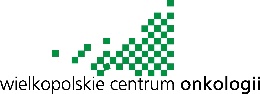 Wielkopolskie Centrum Onkologii
Klauzula Obowiązku Informacyjnego – Uczestnik postępowania o udzielenie zamówienia publicznego w Wielkopolskim Centrum Onkologii
Identyfikator: WCO.PBI.PBDO.E011nWersja: 03.02
Data: 2024-04-12Strona: 56/76Załącznik nr E011n do PBDOInspektor Ochrony Danych (IOD)Wersja: 03.02
Data: 2024-04-12Strona: 56/76Załącznik nr E011n do PBDOWielkopolskie Centrum Onkologii
Klauzula Obowiązku informacyjnego – Osoba fizyczna, której dane są przetwarzane w związku z zawarciem i realizacją umowyIdentyfikator: WCO.PBI.PBDO.E011zWersja: 02.00
Data: 2022-01-10Strona: 58/76Załącznik nr E011z do PBDOInspektor Ochrony Danych (IOD)Wersja: 02.00
Data: 2022-01-10Strona: 58/76Załącznik nr E011z do PBDO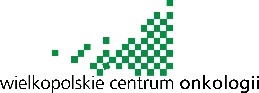 Wielkopolskie Centrum Onkologii
Ankieta dla podmiotu przetwarzającego przy zawarciu umowy z Wielkopolskim Centrum Onkologii.Identyfikator: WCO.PBI.PBDO.E035Wersja: 01.02
Data: 2021-07-05Strona: 71/76Załącznik nr E035 do PBDOInspektor Ochrony Danych (IOD)Wersja: 01.02
Data: 2021-07-05Strona: 71/76Załącznik nr E035 do PBDONazwa firmy/organizacji/podmiotuAdres siedzibyDane kontaktowe Inspektora Ochrony DanychOpis wymogu/kryteriumOdpowiedź 
(wypełnia Procesor/Podmiot przetwarzający)Stopień zgodności (wypełnia Administrator)Rekomendacje (wypełnia Administrator)Czy podmiot przetwarzający wdrożył odpowiednie środki techniczne i organizacyjne z uwzględnieniem ryzyka naruszenia praw i wolności osób fizycznych niezbędnych do zapewnienia bezpieczeństwa powierzonych danych osobowych zgodnie z art. 25 RODO?Czy podmiot przetwarzający realizuje obowiązek nadawania upoważnień do przetwarzania danych osobowych zgodnie z art. 29 RODO?Czy podmiot przetwarzający zapewnia pracownikom, odpowiednie szkolenia w zakresie ochrony danych osobowych?Czy pracownicy podmiotu przetwarzającego, którzy uczestniczą w operacjach przetwarzania danych osobowych zostali pisemnie (lub w inny weryfikowalny sposób) zobowiązani do zachowania tajemnicy?Czy podmiot przetwarzający realizuje prawa osób, których dane dotyczą zgodnie z przepisami od art. 15 do art. 22 RODO?Czy oprogramowania stosowane przez podmiot przetwarzający są na bieżąco aktualizowane a także czy według najlepszej wiedzy podmiotu przetwarzającego są pozyskane i używane zgodnie z prawem (w przypadku przetwarzania danych w systemach informatycznych)?Czy podmiot przetwarzający realizuje obowiązek prowadzenia rejestru kategorii czynności przetwarzania zgodnie z art. 30 RODO? W przypadku odpowiedzi przeczącej proszę o podanie przyczyny i jej uzasadnienie.Czy podmiot przetwarzający stosuje środki bezpieczeństwa przewidziane w art. 32 RODO dotyczące:pseudonimizacji i szyfrowania powierzonych danych,zdolności do ciągłego zapewnienia poufności, integralności, dostępności i odporności systemów i usług przetwarzania powierzonych danych,zdolności do szybkiego przywrócenia dostępności danych,prowadzenia regularnego testowania, mieszenia i oceniania skuteczności zastosowanych zabezpieczeń? Czy podmiot przetwarzający posiada procedurę/instrukcję/mechanizm przekazania informacji do Administratora w sprawie naruszenia ochrony danych osobowych?Czy podmiot przetwarzający posiada procedurę/instrukcję/mechanizm zwrotu powierzonych danych Administratorowi zgodnie z art. 28 RODO?Czy podmiot przetwarzający planuje podpowierzyć powierzone mu dane osobowe?Czy podmiot przetwarzający zweryfikował podmiot, któremu podpowierza dane osobowe pod kątem spełnienia wymagań RODO?Czy podmiot przetwarzający przekazuje powierzone mu dane osobowe poza Europejski Obszar Gospodarczy, a jeżeli tak, to na jakiej podstawie (dotyczy to również dalszych podmiotów, którym podmiot przetwarzający podpowierza dane osobowe).Poniższą część Ankiety należy wypełnić, jeżeli dojdzie do powierzenia przetwarzania danych osobowych stanowiących Dokumentację medycznąPoniższą część Ankiety należy wypełnić, jeżeli dojdzie do powierzenia przetwarzania danych osobowych stanowiących Dokumentację medycznąPoniższą część Ankiety należy wypełnić, jeżeli dojdzie do powierzenia przetwarzania danych osobowych stanowiących Dokumentację medycznąPoniższą część Ankiety należy wypełnić, jeżeli dojdzie do powierzenia przetwarzania danych osobowych stanowiących Dokumentację medycznąCzy podmiot przetwarzający systematycznie szacuje ryzyko zagrożeń oraz zarządza tym ryzykiem?Czy dokumentacja medyczna jest zabezpieczona poprzez zapewnienie jej dostępności wyłącznie osobom uprawnionym oraz czy zastosowano metody i środki ochrony dokumentacji, których skuteczność w czasie ich zastosowania jest powszechnie uznana (w przypadku gdy ma to zastosowanie)?Czy podmiot przetwarzający zapewnia bezpieczeństwo dokumentacji medycznej zarówno w formie papierowej jak i w postaci elektronicznej zgodnie z §1 ust. 5 Rozporządzenia Ministra Zdrowia z dnia 6 kwietnia 2020 r. w sprawie rodzajów, zakresu i wzorów dokumentacji medycznej oraz sposobu jej przetwarzania (w przypadku gdy ma to zastosowanie)?Czy system informatyczny, w którym będzie przetwarzana dokumentacja medyczna zapewnia spełnienie wymogów określonych w §1 ust. 6 Rozporządzenia Ministra Zdrowia z dnia 6 kwietnia 2020 r. w sprawie rodzajów, zakresu i wzorów dokumentacji medycznej oraz sposobu jej przetwarzania (w przypadku gdy ma to zastosowanie)?